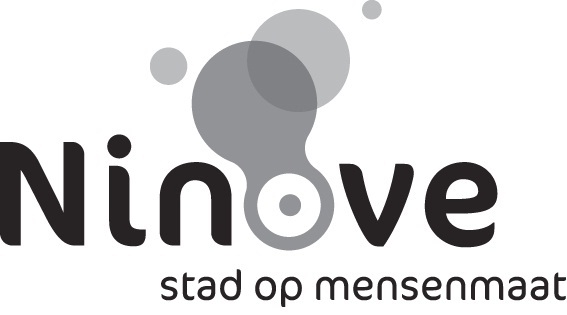 Bijeenroeping van de gemeenteraadGeachte mevrouwGeachte heerDe voorzitter van de gemeenteraad nodigt u uit op de volgende vergadering van de gemeenteraad. De vergadering heeft plaats op 19 juni 2014 om 19 u 30 in de gemeenteraadszaal van het stadhuis, Centrumlaan 100 te Ninove. AgendaPolitie1.	Politie - personeel - openverklaring van een vacante betrekking in het operationeel kader - inspecteur van politie - dienst operatiesVerslag aan de raadIngevolge het koninklijk besluit op de mobiliteit en de daarbij horende ministeriële omzendbrieven kan de gemeenteraad een betrekking vacant verklaren en moet zij dit ter kennis brengen aan de Federale Politie – Directie van de Ondersteuning en het Beheer – Directie van de mobiliteit en het personeelsbeheer.Wij hebben de eer u voor te stellen een betrekking van inspecteur van politie voor de dienst operaties in het operationeel kader open te verklaren en ze te laten begeven bij wege van mobiliteit binnen de geïntegreerde politie.OntwerpbeslissingDe raadGelet op de wet van  tot organisatie van een geïntegreerde politiedienst, gestructureerd op twee niveaus;Gelet op het koninklijk besluit van  tot regeling van de rechtspositie van het personeel van de politiediensten, inzonderheid op Deel VI, Titel II (Mammoetbesluit);Gelet op het koninklijk besluit van  tot vaststelling van de nadere regels inzake de mobiliteit van het personeel van de politiediensten;Gelet op de omzendbrief PLP 10 van  betreffende de organisatie- en werkingsnormen van de lokale politie met het oog op het waarborgen van een minimale gelijkwaardige dienstverlening;Gelet op de omzendbrief PLP 12 van  betreffende de rol van de gouverneurs in het kader van het algemeen toezicht voorzien door de wet van  tot organisatie van een geïntegreerde politiedienst, gestructureerd op twee niveaus;Gelet op de omzendbrief GPI 15 van  betreffende de toepassing van de mobiliteitsregeling van de geïntegreerde politie gestructureerd op twee niveaus, ten behoeve van de lokale verantwoordelijke overheden in de politiezone;Gelet op de omzendbrief GPI 73 van  betreffende de aanwerving, de selectie en de opleiding van de personeelsleden van het basiskader van de politiediensten;Overwegende dat de lokale politie van de politiezone Ninove bij koninklijk besluit van , verschenen in het Staatsblad van , werd opgericht op ;Gelet op de gemeenteraadsbeslissing van  houdende vaststelling van de formatie van het operationeel en van het administratief en logistiek kader, gewijzigd bij gemeenteraadsbesluit van  voor wat betreft het operationeel kader;Gelet op de beschikbaarheid van de nodige kredieten in de begroting;Gelet op de aanwezigheid van de waarnemend korpschef van de lokale politie bij de bespreking van onderhavige beslissing;Overwegende dat in de personeelsformatie van het operationeel kader volgende betrekkingen zijn voorzien:1 hoofdcommissaris van politie5 commissarissen van politie (waarvan 1 uitdovend)15 hoofdinspecteurs van politie (waaronder 1 politieassistent)53 inspecteurs van politie2 agenten van politie;Overwegende dat INP Rudi Van Nuffel – personeelslid van de dienst operaties - op 1 januari 2015 met vervroegd rustpensioen gaat;Overwegende dat het noodzakelijk is de betrekking van inspecteur van politie voor de dienst operaties vacant te verklaren om de uitvoering van deze dienst niet te hypothekeren;Gelet op artikel VI.II.8 van het koninklijk besluit van  tot regeling van de rechtspositie van het personeel van de politiediensten voorziet dat een vacant verklaarde betrekking ingevuld wordt via het systeem van de mobiliteit;Overwegende dat het aangewezen is voormelde betrekking van inspecteur van politie voor de dienst operaties via mobiliteit aan te wijzen;Beslist,Artikel 1Een betrekking van inspecteur van politie voor de dienst operaties wordt vacant verklaard. Ze wordt begeven bij wege van mobiliteit.Categorie van het personeel die zich voor de vacature mogen inschrijven:Operationeel personeel – Inspecteur van politieFunctiebeschrijving:-	kan worden belast met de dienst interventie, met het onthaal of met verkeer;-	staat in voor het eerste contact met de burger ofwel naar aanleiding van een politionele tussenkomst op het terrein ofwel op het commissariaat;-	stelt de nodige documenten op naar aanleiding van een politionele tussenkomst (vb. melding, proces-verbaal, ….);-	wordt geacht in te spelen op de behoeften van de bevolking, de verwachtingen van de burger te kennen en rekening te houden met deze elementen in het contact met de burger;staat in voor een correcte doorverwijzing van de burger, indien dit nodig is, naar de desbetreffende bevoegde dienst;kan deel uitmaken van HYCAP;-	kan gevraagd worden allerhande stukken te betekenen;-	levert de nodige attesten of documenten af aan de burger (vb. verlies van IK, …);-	kan worden ingezet voor deelname aan de uitvoering van opdrachten van federale aard, alsmede voor de uitvoering van ordediensten. De medewerker kan deel uitmaken van de opvorderbare capaciteit;-	werkt tijdig en correct zijn PV’s af;-	voert de taken uit die aan de directie operaties worden toevertrouwd door de korpsleiding;-	werkt in een 24-urenpermantiesysteem;-	voert de interventiebeurten of onthaalbeurten uit in overeenstemming met de regels die gelden binnen de directie operaties en volgens een beurtrol;-	neemt deel aan acties georganiseerd in het raam van de lokale veiligheidsproblematiek;-	wordt bij de uitvoering van projecten en actieplannen zowel in het gerechtelijk als in het bestuurlijk domein;-	heeft de mogelijkheid opleidingen te volgen. Deze kunnen worden opgelegd;-	onderhoudt nauwe contacten met de teamchef;-	staat zelf in voor de doorstroming van de informatie.Profiel:-	beschikt over de kennis, de vaardigheden en de fysieke inzetbaarheid die elk van een personeelslid na de basisopleiding kan worden gevraagd;-	moet rekening houden met onregelmatige dienstprestaties, zowel tijdens de week als tijdens het weekend;-	moet rekening houden met de inzet voor onverwachte en onvoorziene diensten;-	moet in teamverband kunnen werken en moet daartoe over de nodige sociale en communicatieve vaardigheden beschikken;-	is bereid de nodige opleidingen te volgen;-	neemt voldoende initiatief om zichzelf te bekwamen;-	moet kennis hebben van de binnen de politiezone gebruikte informaticamiddelen;-	het optreden van de medewerker wordt gekenmerkt door objectiviteit en neutraliteit;-	draait mee in een 24-urenpermanentiesysteem;-	in het bijzonder wordt aandacht geschonken aan:zelfbeheersing, koelbloedig optreden en stressbestendigheid, klantgericht denken,zin voor maat,orde, methode, netheid en stiptheid,handigheid om met mensen om te gaan,verantwoordelijkheidszin en gezonde ondernemingszin.-	leeft de waarden en normen binnen de geïntegreerde politie, en in het bijzonder binnen de politiezone Ninove, na.Gewone plaats van het werk: Lokale Politie Ninove – Onderwijslaan 75 – 9400 NinoveBijkomende inlichtingen betreffende de vacature: CP Dirk Hutsebaut – Diensthoofd operaties – Onderwijslaan 75 – 9400 Ninove – 054 31 32 19Wijze van selectie: advies van een selectiecommissieGeen Specifieke evaluatieVereiste bijzondere bekwaamheden: nihilSamenstelling van de plaatselijke selectiecommissie voor het basiskader van de lokale politie:Korpschef of de door hem aangewezen officier – voorzitter;Officier van een korps van de lokale politie;Een personeelslid van het operationeel kader van een korps van de lokale politie dat ten minste bekleed is met een graad die overeenstemt met de te begeven betrekking en die over de bekwaamheden beschikt die voor de te begeven betrekking vereist zijn. Bij gebrek, een operationeel personeelslid van het eigen korps onder wiens gezag de kandidaat zijn ambt zal uitoefenen (zelfde graadvereiste).De secretaris wordt aangeduid door de korpschef.Artikel 2Er wordt voorzien in een wervingsreserve voor de functie van inspecteur van politie voor de dienst operaties die geldt voor de geschikt bevonden kandidaten tot de datum van de oproep tot kandidaten van de tweede navolgende mobiliteitscyclus die geldt voor een gelijkwaardige functionaliteit.Artikel 3Overeenkomstig artikel 86, 3° van de wet op de geïntegreerde politie wordt in het kader van het administratief toezicht een eensluidend verklaard afschrift van dit besluit overgemaakt aan de provinciegouverneur van Oost-Vlaanderen.Artikel 4Een afschrift van dit besluit wordt toegezonden aan de Federale Politie – Algemene directie van de Ondersteuning en het Beheer – Directie van de mobiliteit en het personeelsbeheer.2.	Politie - begrotingsrekening 2013Verslag aan de raadDe samenvatting van de begrotingsrekening 2013 geeft volgende resultaten:Deze begrotingsrekening voor de gewone dienst sluit met een algemeen batig saldo van €2.562.648,26 en voor de buitengewone dienst met een algemeen negatief saldo van €106.094,84. De resultatenrekening vertoont een boni van het dienstjaar van €265.985.OntwerpbeslissingDe raadGelet op artikel 34 van de wet van 7 december 1998 tot organisatie van een geïntegreerde politiedienst, gestructureerd op twee niveaus;Gelet op de artikelen 66 tot en met 72 van het koninklijk besluit van 5 september 2001 houdende het algemeen reglement op de boekhouding van de lokale politie;Gelet op de door de bijzondere rekenplichtige voorgelegde begrotingsrekening voor het dienstjaar 2013;Overwegende dat de samenvattingstabel van het begrotingsresultaat 2013 er als volgt uitziet:Overwegende dat de samenvattingstabel van het boekhoudkundig resultaat 2013 er als volgt uitziet:Overwegende dat de samenvattingstabel van de resultatenrekening per 31/12/2013 er als volgt uitziet:Overwegende dat de samenvattingstabel van de balans per 31/12/2013 er als volgt uitziet:Beslist,Artikel 1De dienstjaarrekening 2013 van de politiezone wordt vastgesteld.Artikel 2Een afschrift van dit besluit zal samen met de rekening, het verslag en de rekeningstukken worden toegestuurd aan de toezichthoudende overheid.3.	Politie Ninove - verlenging huurovereenkomst Aalstersesteenweg 24 - goedkeuring negende bijakteVerslag aan de raadVoorstel aan de raad om over te gaan tot verlenging van de huurovereenkomst Aalstersesteenweg 24 – goedkeuring van de negende bijakte.OntwerpbeslissingDe raadGelet op het gemeenteraadsbesluit van 21 januari 2004 houdende principiële goedkeuring inzake de overdracht van de rijkswachtkazerne, Aalstersesteenweg te Ninove;Gelet op het gemeenteraadsbesluit van 28 juli 2004 houdende weigering van de aankoop van de voormalige rijkswachtkazerne, Aalstersesteenweg 24;Gelet op het gemeenteraadsbesluit van 28 april 2005 houdende goedkeuring van de huurovereenkomst voor de periode van 1 februari 2004 tot 31 januari 2006 voor het voormalig rijkswachtgebouw op de Aalstersesteenweg;Gelet op het gemeenteraadsbesluit van 23 februari 2006 houdende verlenging van de huurovereenkomst van het voormalig rijkswachtgebouw tot 31 januari 2007 (eerste bijakte);Gelet op de gemeenteraadsbeslissing van 1 maart 2007 houdende aanvraag van de verlenging van de huurovereenkomst voor het voormalig rijkswachtgebouw tot eind december 2009 (tweede bijakte);Gelet op de beslissing van de gemeenteraad van 20 december 2007 houdende verlenging van de huurovereenkomst voor het voormalig rijkswachtgebouw voor een periode van 1 februari 2008 tot 31 januari 2009 (derde bijakte);Gelet op de beslissing van de gemeenteraad van 18 december 2008 houdende verlenging van de huurovereenkomst voor het voormalig rijkswachtgebouw voor een periode van 1 februari 2009 tot 31 januari 2010 (vierde bijakte);Gelet op de vijfde bijakte, verlenging voor de periode van 1 februari 2010 tot 31 januari 2011;Gelet op de beslissing van de gemeenteraad van 31 maart 2011 houdende verlenging van de huurovereenkomst voor het voormalig rijkswachtgebouw voor een periode van 1 februari 2011 tot 31 januari 2012 (zesde bijakte);Gelet op de beslissing van de gemeenteraad van 26 april 2012 houdende verlenging van de huurovereenkomst voor het voormalig rijkswachtgebouw voor een periode van 1 februari 2012 tot 31 januari 2013 (zevende bijakte);Gelet op de beslissing van de gemeenteraad van 25 april 2013 houdende verlenging van de huurovereenkomst voor het voormalig rijkswachtgebouw voor een periode van 1 februari 2013 tot 31 januari 2014 (achtste bijakte);Gelet op de beslissing van de gemeenteraad van 23 oktober 2008 houdende goedkeuring van de principebeslissing voor de onteigening van het vroegere rijkswachtgebouw met de twee achterliggende gebouwen en de private weg;Gelet op de beslissing van de gemeenteraad van 29 maart 2009 houdende goedkeuring van de definitieve beslissing voor de onteigening van het vroegere rijkswachtgebouw met de twee achterliggende gebouwen en private weg;Gelet op de brief van 24 januari 2011 van de FOD Financiën waarbij het ontwerp van de akte minnelijke onteigening van het administratief gebouw en de twee gedesaffecteerde rijkswachtlogementen op de Aalstersesteenweg wordt toegestuurd;Gelet op de beslissing van de gemeenteraad van 17 februari 2011 houdende uitstel van goedkeuring van het ontwerp van de akte minnelijke onteigening van het administratief gebouw en de twee gedesaffecteerde rijkswachtlogementen op de Aalstersesteenweg;Gelet op de beslissing van het college van burgemeester en schepenen van 3 december 2013 houdende de vraag van de Regie der Gebouwen met betrekking tot de planning van het herhuisvestingsproject;Gelet op de brief van 15 mei 2014 van de Regie der Gebouwen waarbij enerzijds verzocht wordt om de motivatie, de planning van het nieuw project en de timing tegen wanneer de huidige locatie zal ontruimd zijn, over te maken. Anderzijds vermeldt de Regie der Gebouwen dat op basis van de elementen in het dossier waaruit blijkt dat het huurcontract vanaf 1 februari 2015 opnieuw verlengd moet worden zij zich het recht behoudt om de huurprijs vanaf die datum aan te passen naar het marktniveau in het geval dat de thans aangerekende huur niet marktconform zou zijn;Overwegende dat de achtste bijakte intussen verlopen is en het bijgevolg noodzakelijk is de negende bijakte goed te keuren;Beslist,Artikel 1De negende bijakte voor de verlenging van de huur van het voormalig rijkswachtgebouw Aalstersesteenweg 24, voor de periode van 01/02/2014 tot 31/01/2015, wordt goedgekeurd.Artikel 2De voorzitter van de gemeenteraad en de secretaris worden gemachtigd om deze akte te ondertekenen.Artikel 3De beslissing van het college van burgemeester en schepenen van 3 december 2013 is nog steeds van toepassing. M.a.w. het voormalige rijkswachtgebouw zal tegen 2018 ontruimd zijn.Artikel 4Er wordt kennis genomen van de brief van de Regie der Gebouwen waarin sprake is van het herbekijken van de aangerekende huur vanaf 1 januari 2015 indien deze niet marktconform zou zijn.BrandweerPersoneelsdienst4.	Personeel - stedelijke vrijwillige brandweer - openverklaring 11 functies van brandweerman-vrijwilligerVerslag aan de raadVoorstel aan de raad om elf functies van brandweerman-vrijwilliger bij de stedelijke vrijwillige brandweer van Ninove open te verklaren.De uiterste inschrijvingsdatum wordt vastgesteld op 5 september 2014. Een infovergadering zal plaatsvinden op woensdag 3 september 2014 in de brandweerkazerne.OntwerpbeslissingDe raadGelet op het gemeentedecreet;Gelet op de nieuwe gemeentewet, inzonderheid hoofdstuk II van titel I, inzonderheid artikelen 145 tot 149;Gelet op het gemeenteraadsbesluit van 19 december 2013 houdende goedkeuring van het nieuwe reglement voor de organisatie van de gemeentelijke vrijwillige brandweer;Overwegende dat in het vrijwilligerskader van het brandweerkorps vijfenveertig functies voorzien werden voor brandweerman-vrijwilliger waarvan elf functies niet ingevuld zijn;Overwegende dat hierdoor elf functies van brandweerman-vrijwilliger vacant zijn;Gelet op de brief van 26 maart 2014 van de heer Pascal Van de Waeter, kapitein-dienstchef van de vrijwillige brandweer Ninove, waarbij hij voorstelt om deze elf functies open te verklaren;Overwegende dat het voor de organisatie van de brandweerdienst en de goede werking van het korps aangewezen is deze elf functies van brandweerman-vrijwilliger open te verklaren;Overwegende dat een oproep tot kandidaten kan gepubliceerd worden in een regionale krant, op onze website en via de VDAB;Beslist,Artikel 1Elf functies voor brandweerman-vrijwilliger bij de stedelijke vrijwillige brandweer van Ninove worden open verklaard. Artikel 2De uiterste datum voor inschrijving is 5 september 2014.Artikel 3Een infovergadering zal plaatsvinden op woensdag, 3 september 2014 in de brandweerkazerne.5.	Personeel - stedelijke vrijwillige brandweer - openverklaring van vijf functies van korporaal-vrijwilligerVerslag aan de raadVoorstel aan de raad om vijf functies van korporaal-vrijwilliger bij de stedelijke brandweer van Ninove op te verklaren. Deze functies zullen worden begeven bij bevordering.OntwerpbeslissingDe raadGelet op de bepalingen van de nieuwe gemeentewet, inzonderheid hoofdstuk II van titel I en op de artikelen 145 tot 149;Gelet op het gemeentedecreet van 15 juli 2005 en latere wijzigingen, inzonderheid titel VII – bestuurlijk toezicht en externe audit;Gelet op het gemeenteraadsbesluit van 19 december 2013 houdende vaststelling van het nieuwe reglement betreffende de organisatie van de gemeentelijke vrijwillige brandweer;Gelet op de brief van 25 februari 2014 van de heer Gouverneur houdende goedkeuring van voornoemd gemeenteraadsbesluit;Overwegende dat in het vrijwilligerskader van het brandweerkorps de functie voor korporaal vrijwilliger van vier naar twaalf functies opgetrokken werd;Gelet op de brief van 26 maart 2014 van de heer Pascal Van de Waeter, kapitein-dienstchef van de vrijwillige brandweer Ninove, waarbij hij voorstelt om vijf functies van korporaal-vrijwilliger open te verklaren;Overwegende dat er vijf functies van korporaal-vrijwilliger vacant zijn;Overwegende dat het voor de organisatie van de brandweerdienst en de goede werking van het korps aangewezen is vijf functies van korporaal-vrijwilliger open te verklaren;Beslist,Artikel 1Vijf functies van korporaal-vrijwilliger bij de stedelijke brandweerdienst worden open verklaard. Deze zijn te begeven bij bevordering.Artikel 2De toegangsvoorwaarden, conform het gemeentelijk reglement betreffende de organisatie van de brandweerdienst tot de graad van korporaal-vrijwilliger zijn:ten minste drie jaar dienstanciënniteit in de graad van brandweerman tellen, inclusief stageperiode;een gunstig advies van de officier-dienstchef bekomen;houder zijn van het door een erkend opleidingscentrum uitgereikt brevet van korporaal;slagen voor een bevorderingsexamen, bestaande uit:- een praktische proef om de beroepsgeschiktheid van de kandidaten te testen,- een mondelinge proef. Artikel 3Aan de bevorderingsvoorwaarden moet voldaan zijn op het moment van de uiterste inschrijvingsdatum voor het bevorderingsexamen. Uiterlijk 14 kalenderdagen na de uiterste inschrijvingsdatum moet de kopie van het bedoelde brevet ingediend zijn. Kandidaten die het brevet niet binnen deze termijn indienen mogen niet deelnemen aan het examen.Elk advies van de officier-dienstchef, hetzij gunstig of ongunstig, dient gemotiveerd te zijn en aan de belanghebbende betekend te worden.Artikel 4Kandidaturen dienen rechtstreeks en schriftelijk aan de burgemeester gericht te worden, uiterlijk op 1 augustus 2014.6.	Personeel - stedelijke vrijwillige brandweer - openverklaring van één functie van sergeant-vrijwilliger te begeven bij bevorderingVerslag aan de raadVoorstel aan de raad om één functie van sergeant-vrijwilliger bij de stedelijke vrijwillige brandweer van Ninove open te verklaren. Deze functie is te begeven bij bevordering.OntwerpbeslissingDe raadGelet op de bepalingen van de nieuwe gemeentewet, inzonderheid hoofdstuk II van titel I en op de artikelen 145 tot 149;Gelet op het gemeentedecreet van 15 juli 2005 en latere wijzigingen, inzonderheid titel VII – bestuurlijk toezicht en externe audit;Gelet op het gemeenteraadsbesluit van 19 december 2013 houdende vaststelling van het nieuwe reglement betreffende de organisatie van de gemeentelijke vrijwillige brandweer;Gelet op de brief van 25 februari 2014 van de heer Gouverneur houdende goedkeuring van voornoemd gemeenteraadsbesluit;Overwegende dat in het vrijwilligerskader van het brandweerkorps één functie van sergeant-vrijwilliger vacant is;Gelet op de brief van 26 maart 2014 van de heer Pascal Van de Waeter, kapitein-dienstchef van de vrijwillige brandweer Ninove, waarbij hij voorstelt om de vacante functie van sergeant-vrijwilliger open te verklaren;Overwegende dat het voor de organisatie van de brandweerdienst en de goede werking van het korps aangewezen is deze functie van sergeant-vrijwilliger open te verklaren;Beslist,Artikel 1Eén functie van sergeant-vrijwilliger bij de stedelijke brandweerdienst wordt open verklaard. Deze is te begeven bij bevordering.Artikel 2De toegangsvoorwaarden, conform het gemeentelijk reglement betreffende de organisatie van de brandweerdienst tot de graad van sergeant-vrijwilliger zijn:Minstens zes jaar dienstanciënniteit in de graad van brandweerman of drie jaar graadanciënniteit als korporaal tellen,Gunstig advies van de officier-dienstchef bekomen,Houder zijn van minstens een diploma van hoger secundair onderwijs of daarmee gelijkgesteld,Houder zijn van het door een erkend opleidingscentrum uitgereikt brevet van sergeant,Slagen voor een bevorderingsexamen, bestaande uit:- een praktische proef om de beroepsgeschiktheid van de kandidaten te testen,- een mondelinge proef, bestaande uit het geven van een modelles.Artikel 3Aan de bevorderingsvoorwaarden moet voldaan zijn op het moment van de uiterste inschrijvingsdatum voor het bevorderingsexamen. Uiterlijk 14 kalenderdagen na de uiterste inschrijvingsdatum moet de kopie van het bedoelde brevet ingediend zijn. Kandidaten die het brevet niet binnen deze termijn indienen mogen niet deelnemen aan het examen.Elk advies van de officier-dienstchef, hetzij gunstig of ongunstig, dient gemotiveerd te zijn en aan de belanghebbende betekend te worden.Artikel 4Kandidaturen dienen rechtstreeks en schriftelijk aan de burgemeester gericht te worden, uiterlijk op 1 augustus 2014.Interne zaken communicatie & burgerzakenSecretariaat7.	Secretariaat - brief gouverneur over het mandaat van korpschef van politie - kennisnemingVerslag aan de raadVoorstel aan de gemeenteraad om kennis te nemen van de brief van 14 mei 2014 van de gouverneur van de provincie waarbij er op gewezen wordt dat de aanwijzing van een korpschef van politie een verplichting inhoudt.OntwerpbeslissingDe raadGelet op de bepalingen van het gemeentedecreet;Gelet op de brief van 14 mei 2014 van de gouverneur van de provincie waarbij er op gewezen wordt dat de aanwijzing van een korpschef van politie een verplichting inhoudt;Overwegende dat verzocht wordt om deze brief voor te leggen aan de gemeenteraad;Beslist,Enig artikelDe gemeenteraad neemt kennis van de brief van 14 mei 2014 van de gouverneur van de provincie waarbij er op gewezen wordt dat de aanwijzing van een korpschef van politie een verplichting inhoudt.Personeelsdienst8.	Personeel - princiepsbeslissing om het ambt van stadssecretaris vanaf 1 januari 2015 door de OCMW-secretaris te laten invullenVerslag aan de raadVoorstel aan de raad om akkoord te gaan om vanaf 1 januari 2015 het ambt van stadssecretaris te laten vervullen door de OCMW-secretaris. De nadere modaliteiten zullen vastgelegd worden in een beheersovereenkomst die in het najaar aan de gemeente- en OCMW-raad zal voorgelegd worden.De stad en het OCMW Ninove willen dankzij een verregaande samenwerking tussen de stad en het OCMW inzetten op meer efficiëntie, een hogere effectiviteit en een betere dienstverlening aan de Ninoofse bevolking.OntwerpbeslissingDe raadGelet op het gemeentedecreet, inzonderheid artikel 34, artikel 76 § 3, 1° en artikel 271;Gelet op het OCMW-decreet, inzonderheid artikel 271;Gelet op de gemeenteraadsbeslissing van 23 januari 2014 betreffende het in dienst houden van Arnold Blockerije, stadssecretaris, tot en met 31 december 2014;Overwegende dat de functie van stadssecretaris derhalve op 1 januari 2015 vacant wordt;Gelet op het groenboek Interne Staatshervorming, goedgekeurd door de Vlaamse Regering op 23 juli 2010;Gelet op het Memorandum 2014-2019 van de Vlaamse Adviesraad voor Bestuurszaken;Gelet op het VVSG-memorandum naar aanleiding van de Vlaamse, federale en Europese verkiezingen;Gelet op de algemene bestuurlijke tendens tot een nauwere samenwerking tussen de gemeente en het OCMW;Gelet op de prioritaire beleidsdoelstelling 5/9/ - De Ninoofse bevolking kan rekenen op een betere sociale dienstverlening dankzij de oprichting van een sociaal huis uit het meerjarenplan 2014-2019 van de stad Ninove;Gelet op het actieplan 5/2/6 – Ninove integreert de ondersteunende diensten van de diverse lokale besturen in één managementondersteunende dienst uit het meerjarenplan 2014-2019 van de stad Ninove;Overwegende dat de meerjarenplan van stad Ninove en OCMW Ninove nog tal van doelstellingen, actieplannen en acties bevatten inzake sociaal beleid en inzake samenwerking tussen ondersteunende diensten waarvoor een nauwe samenwerking tussen de stad en het OCMW van Ninove noodzakelijk is;Overwegende dat de stad en het OCMW van Ninove door middel van een intensieve samenwerking een grotere effectiviteit, meer efficiëntie en een betere dienstverlening voor de bevolking nastreven;Overwegende dat het aangewezen is om de samenwerking tussen de stad en het OCMW structureel te verankeren;Overwegende dat het mogelijk is om vanaf 1 januari 2015 met één secretaris voor stad en OCMW te werken;Overwegende dat één secretaris voor een éénduidige ambtelijke aansturing van de diensten van de stad en het OCMW zorgt;Overwegende dat het aangewezen is om met een gemeenschappelijk managementteam voor stad en OCMW te werken;Overwegende dat het aangewezen is om het organogram van de stad en het OCMW op elkaar af te stemmen;Beslist,Artikel 1Het ambt van stadssecretaris wordt niet open verklaard.Artikel 2Het ambt van stadssecretaris zal vanaf 1 januari 2015 ingevuld worden door de OCMW-secretaris. Artikel 3Nadere modaliteiten worden opgenomen in een beheersovereenkomst die in het najaar aan de gemeenteraad en de raad voor maatschappelijk welzijn zal worden voorgelegd. Artikel 4Deze beslissing wordt genomen onder voorbehoud van het akkoord van de raad voor maatschappelijk welzijn en het akkoord van de OCMW-secretaris.Artikel 5Deze beslissing wordt opgenomen op de overzichtslijst, die zoals voorzien in het gemeentedecreet, aan de provinciegouverneur zal worden overgemaakt.9.	Personeel - beheersovereenkomst voor de terbeschikkingstelling van een halftijds maatschappelijk werker gelijke kansen en armoedebestrijdingVerslag aan de raadVoorstel aan de raad om de beheersovereenkomst tussen de stad en het OCMW goed te keuren. Via deze beheersovereenkomst zal het OCMW aan de stad een halftijds maatschappelijk werker als projectmedewerker sociale zaken voor gelijke kansen en armoedebestrijding ter beschikking stellen.Deze halftijdse medewerker wordt gesubsidieerd vanwege het Sectoraal Fonds in het kader van de Sociale Maribel.Door deze ter beschikkingstelling heeft de stad geen eigen administratieve verplichtingen ten opzichte van het Sectoraal Fonds in het kader van de Sociale Maribel. De stad hoeft ook zelf geen selectieprocedure te voeren, waardoor deze functie snel kan ingevuld worden. De RSZ-PPO bepaalde de uiterste datum van indiensttreding immers op 27 juni 2014.OntwerpbeslissingDe raadGelet op de bepalingen van het gemeentedecreet;Gelet op art. 144bis van de nieuwe gemeentewet;Gelet op de rechtspositieregeling van het gemeentepersoneel goedgekeurd in zitting van de gemeenteraad van 18 december 2008 en latere wijzigingen;Gelet op artikel 61 van de OCMW-wet van 8 juli 1976;Overwegende dat het OCMW een beroep kan doen op de medewerking van personen, van inrichtingen of diensten die, opgericht hetzij door openbare besturen hetzij op privé-initiatief in staat zijn de middelen aan te werven tot verwezenlijking van de verschillende oplossingen die zich opdringen met eerbiediging van de vrije keuze van de betrokkene;Overwegende dat het OCMW de eventuele kosten van deze samenwerking kan dragen wanneer deze niet in uitvoering van een andere wet, een reglement een overeenkomst of een rechtelijke beslissing worden gedekt;Overwegende dat het OCMW met hetzelfde doel overeenkomsten kan sluiten hetzij met een ander openbaar bestuur voor maatschappelijk welzijn een ander openbaar bestuur of instelling van openbaar nut hetzij met een privé-persoon of privé-instelling; Overwegende dat in afwijking van de bepalingen van artikel 31 van de wet van 24 juli 1987 betreffende de tijdelijke arbeid, de uitzendarbeid en het ter beschikking stellen van werknemers ten behoeve van gebruikers de werknemers verbonden krachtens een arbeidsovereenkomst met de OCMW ’s met toepassing van dit lid, door deze OCMW’s ter beschikking kunnen gesteld worden aan de partners die met het OCMW een overeenkomst hebben gesloten op basis van onderhavige organieke wet;Overwegende dat deze overeenkomst van terbeschikkingstelling wordt goedgekeurd onder voorbehoud van goedkeuring van de overeenkomst door de OCMW-raad;Gelet op de beslissing van het college van burgemeester en schepenen van 4 februari 2014 waarbij de ontwerpaanvraag voor een financiële tussenkomst vanwege het Sectoraal Fonds in het kader van de Sociale Maribel werd goedgekeurd;Gelet op de beslissing van 26 februari van de Raad voor Maatschappelijk Welzijn waarbij de ontwerpaanvraag voor een financiële tussenkomst vanwege het Sectoraal Fonds in het kader van de Sociale Maribel werd goedgekeurd; Gelet op het schrijven van 28 maart 2014 van de RSZ-PPO waarbij de RSZ-PPO zich akkoord verklaart met de financiering van een maatschappelijk werker als projectmedewerker sociale zaken voor gelijke kansen en armoedebestrijding voor 0,5 voltijdsequivalent;Overwegende dat de stad tot op heden geen medewerkers gesubsidieerd vanwege het Sectoraal Fonds in het kader van de Sociale Maribel in dienst heeft;Overwegende dat het administratief eenvoudiger is dat om de toegekende betrekking vanwege het Sectoraal Fonds in het kader van de Sociale Maribel via het OCMW in te vullen;Gelet op de brief van 30 april 2014 waarbij de stad en het OCMW aan de RSZ-PPO vraagt om de twee halftijdse betrekkingen toe te voegen aan het contingent Sociale Maribel van het OCMW; Overwegende dat het OCMW momenteel een selectieprocedure organiseert voor de aanwerving van voltijdse maatschappelijk werkers;Overwegende dat het OCMW een full time equivalent maatschappelijk werker kan aanwerven uit de kandidaten die geslaagd zijn voor de lopende selectieprocedure;Overwegende dat het contigent voor 1 juli 2014 dient ingevuld te zijn;Overwegende dat de financiering aan het OCMW kan worden toegewezen;Gelet op de brief van de RSZ-PPO van 16 mei 2014 waarbij de RSZ-PPO akkoord gaat aan de voorgestelde werkwijze;Overwegende dat het OCMW een halftijds maatschappelijk werker via een overeenkomst ter beschikking van de stad zal stellen; Beslist,Enig artikelDe onderstaande beheersovereenkomst met het OCMW voor het ter beschikking stellen van een halftijds maatschappelijk werker projectmedewerker sociale zaken voor gelijke kansen en armoedebestrijding door het OCMW aan de stad wordt goedgekeurd.Beheersovereenkomst tussen de stad Ninove en het OCMW Ninove voor het ter beschikking stellen van een halftijdse contractueel personeelslid van het OCMW aan de stad voor de functie van halftijds maatschappelijk werker als projectmedewerker sociale zaken voor gelijke kansen en armoedebestrijding (sociale maribel)TUSSENHet OCMW NINOVE vertegenwoordigd door de heer Lieven Meert, voorzitter en Mevr Coppens Carine, secretaris, zijnde de werkgeverENHet stadsbestuur NINOVE vertegenwoordigd door de heer Dirk Vanderpoorten, voorzitter van de gemeenteraad en de heer Blockerije Arnold, stadssecretaris, zijnde de gebruikerEN………………………… ……………………..contractueel personeelslid van het OCMW. belast met de functie van halftijds maatschappelijk werker als projectmedewerker sociale zaken voor gelijke kansen en armoedebestrijding voor de stad, zijnde de werknemerWORDT OVEREENGEKOMEN:De werkgever stelt de werknemer, die hiermee akkoord gaat, ter beschikking van de gebruiker onder de volgende voorwaarden:Artikel 1 IngangsdatumDe ingangsdatum van de terbeschikkingstelling is 30 juni 2014.Artikel 2 DuurtijdDe beheersovereenkomst loopt tot 30 juni 2019. Nadien kan deze beheersovereenkomst verlengd worden.Artikel 3 Doel van de terbeschikkingsstellingDe werknemer wordt aan de stad ter beschikking gesteld om een gezamenlijk beleid te voeren inzake sociale zaken voor gelijke kansen en armoedebestrijding. Een onderlinge samenwerking op het terrein naar de doelgroepen toe is het doel van de ter beschikkingstelling.Artikel 4 Opdracht van de maatschappelijk werker als projectmedewerker sociale zaken voor gelijke kansen en armoedebestrijding voor de stadDe maatschappelijk werker als projectmedewerker sociale zaken voor gelijke kansen en armoedebestrijding heeft als opdracht het gelijke kansenbeleid en het beleid rond armoedebestrijding op het niveau van de stad uit te voeren, te stimuleren en te ondersteunen. Hij/zij is verantwoordelijk voor de uitwerking, de coördinatie en de uitvoering van het inclusieve beleid en voor het betrekken van de doelgroepen bij dit beleid.De coördinatie gebeurt in samenspraak met de interne en externe actoren inzake sociaal beleid en is gericht op een efficiënte en kwalitatieve dienstverlening aan de Ninoofse bevolking.Hij/zij voert andere taken uit die hem/haar door de coördinator sociale zaken en de sectorcoördinator interne zaken, communicatie en burgerzaken worden opgedragen.Artikel 5 GezagsbepalingenDe stadssecretaris of zijn afgevaardigde oefent feitelijk gezag uit over de maatschappelijk werker als projectmedewerker sociale zaken voor gelijke kansen en armoedebestrijding betreffende:1.	De naleving van de verplichtingen van de stad betreffende de wetgeving inzake welzijn op het werk, waaronderDe arbeidsveiligheidDe bescherming van de gezondheid van het personeelslid op het werkDe psychosociale belasting veroorzaakt door het werkDe ergonomieDe arbeidshygiëneDe verfraaiing van de werkplaatsenDe maatregelen van de stad inzake leefmilieu wat betreft hun invloed op de bovenstaande puntenDe bescherming van het personeelslid tegen geweld, pesterijen en ongewenst seksueel gedrag op het werk2.	Het opleggen van instructies inzake arbeids-en rusttijden3.	Het geven van instructies in uitvoering van het door het OCMW de stad overeengekomen werk. De stadssecretaris of zijn afgevaardigde oefent aldus het gezag uit over het personeelslid belast met de uitoefening van de functie van maatschappelijk werker als projectmedewerker sociale zaken voor gelijke kansen en armoedebestrijdingAangezien het OCMW-bestuur optreedt als werkgever van de maatschappelijk werker als projectmedewerker sociale zaken voor gelijke kansen en armoedebestrijding behoudt de OCMW-secretaris het gezagsrecht over het personeelslid. Het OCMW-bestuur blijft aldus bevoegd inzake weddevaststelling, evaluaties, tucht- en ontslagbevoegdheid.Artikel 6 TewerkstellingsmodaliteitenHet personeelslid heeft als standplaats de stad. De stad stelt de nodige infrastructuur en werkingsmiddelen ter beschikking van het personeel.De maatschappelijk werker als projectmedewerker sociale zaken voor gelijke kansen en armoedebestrijding volgt de regeling van de stad inzake arbeids- en rusttijden, feestdagen, verloven, afwezigheden en dienstvrijstellingen. De eerste maandag van de maand bezorgt de stad een urenstaat en een prestatiestaat van het betrokken personeelslid van de afgelopen maand aan de personeelsdienst van het OCMW.•	Ziekte en ongevalDe rechtspositieregeling van de stad met betrekking tot arbeidsverzuim wegens ziekte en ongeval is van toepassing op het ter beschikking gestelde personeel, rekening houdend met hierna vermelde bijzondere bepalingenIngeval van ziekte verwittigt het personeelslid de stad voor 8 u 30 ’s morgens. De stad brengt telefonisch de personeelsdienst van het OCMW op de hoogte. Het personeelslid dient binnen de twee dagen na aanvang van de ziekte en ziekbriefje af te leveren op de personeelsdienst van het OCMW (bij verzending geldt de postdatum als bewijs) De personeelsdienst bezorgt het ziekteattest aan de stad voor het einde van de derde dag. Bij verlenging van de arbeidsongeschiktheid geldt eveneens voor gaande regeling. Maar het personeelslid dient op de laatste dag van de vorige ongeschiktheidsperiode de stad te verwittigen.Bij ongeval op weg van of naar het werk is het personeelslid verplicht de personeelsdienst van het OCMW en van de stad te verwittigen. Bij ongeval op het werk brengt de stad de personeelsdienst van het OCMW onmiddellijk op de hoogte. •	Verlof en andere afwezighedenElke aanvraag voor afwezigheden of afwijkingen van de normale arbeidsprestaties dienen vooraf aangevraagd te worden bij de stadssecretaris of zijn afgevaardigde. Alle afwezigheden worden op de maandelijkse prestatiestaat vermeld.Artikel 7 BezoldigingHet OCMW stelt het salaris vast en staat in voor de bezoldiging van het personeelslid. Dit omvat het salaris, de maaltijdcheques, eventuele haard-of standplaatsvergoeding, fietsvergoeding, vakantiegeld en eindejaarspremie. Het OCMW-bestuur staat tevens in voor de uitbouw van de functionele loopbaan van het betrokken personeelslid, overeenkomstig de bepalingen van de rechtspositieregeling. Artikel 8 DienstverplaatsingenIndien het personeelslid zich tijdens de uitoefening van de functie dient te verplaatsen met eigen voertuig, volgt men de regeling van het OCMW inzake verzekering en terugbetaling. Artikel 9 VormingDe stad detecteert de vormingsbehoeften van het personeelslid en formuleert een voorstel aan de human resources-verantwoordelijke van het OCMW. Alle vormingsattesten van het personeelslid worden verplicht doorgestuurd naar de personeelsdienst van het OCMW. Artikel 10 EvaluatiesDe OCMW-secretaris evalueert de ter beschikking gestelde maatschappelijk werker met als basis het observatierapport opgemaakt door de stadssecretaris of zijn afgevaardigde. Het functioneringsgesprek gebeurt eveneens door de OCMW-secretaris in samenspraak met de stadsecretaris of zijn afgevaardigde.Het personeelslid volgt aldus het functionerings- en evaluatiesysteem dat geldig is voor het OCMW-personeel.Onderwijs10.	Onderwijs - lokaal flankerend onderwijsbeleid - sociale voordelen - actualisering remgeld ochtend- en avondtoezichtVerslag aan de raadOntwerpbeslissingDe raadGelet op het gemeentedecreet;Gelet op de wet van 29 mei 1959 tot wijziging van sommige bepalingen van de onderwijswetgeving, inzonderheid op artikel 33, gewijzigd bij de wet van 11  juli 1973 en het decreet van 5 juli 1989;Gelet op het besluit van de Vlaamse regering van 24 juli 1991 houdende bepaling van de begrippen gezondheidstoezicht en sociale voordelen, zoals gewijzigd;Gelet op het decreet van 30 november 2007 betreffende het flankerend onderwijsbeleid op lokaal niveau, inzonderheid hoofdstuk II, afdeling I: sociale voordelen;Gelet op het gemeenteraadsbesluit van 10 oktober 1991, gewijzigd bij gemeenteraadsbesluit van 18 juni 1992, waarbij het principe werd goedgekeurd voor het organiseren van ochtend-, middag- en avondtoezicht voor alle basisscholen op het grondgebied van Ninove, aangezien er geen onderscheid mag gemaakt worden tussen de leerlingen van de basisscholen onder het beheer van het stadsbestuur en de leerlingen van de vrije en gemeenschapsscholen;Gelet op het gemeenteraadsbesluit van 25 oktober 2001 waarbij de bedragen van het remgeld van de gebruikers van het sociale voordeel en het brutoloon van de toezichters werden vastgesteld in euro;Overwegende dat het stadsbestuur als verstrekker van het sociale voordeel het remgeld, zijnde het bedrag dat door de verstrekker van het sociale voordeel wordt gevraagd aan de gebruikers van het sociale voordeel, bepaalt;Overwegende dat het opportuun is om het bedrag van het remgeld voor het ochtend- en avondtoezicht te actualiseren;Op voorstel van het college van burgemeester en schepenen;Beslist,Artikel 1Vanaf 1 september 2014 wordt het remgeld voor het ochtend- en avondtoezicht vastgesteld op:- ochtendtoezicht: € 1,50 per schooldag per leerling – maximum één uur- avondtoezicht: € 1,50 per schooldag per leerling – maximum één uur.Artikel 2Afschrift van deze beslissing zal meegedeeld worden aan de bevoegde instanties.11.	Onderwijs - Scholengemeenschap GeNi - vaststelling tarieven ochtend-, middag- en avondtoezichtVerslag aan de raadVoorstel aan de raad om de tarieven voor ochtend-, middag- en avondtoezicht in de scholen van de scholengemeenschap GeNi vanaf 1 september 2014 vast te stellen op:- ochtendtoezicht: € 0,75 per begonnen half uur per leerling- middagtoezicht: € 0,12 per uur per leerling- avondtoezicht: € 0,75 per begonnen half uur per leerling.en om het tarief voor laattijdig afhalen bij het avondtoezicht vanaf 1 september 2014 vast te stellen op € 5,00 per begonnen half uur per leerling.OntwerpbeslissingDe raadGelet op het gemeentedecreet;Gelet op de wet van 29 mei 1959 tot wijziging van sommige bepalingen van de onderwijswetgeving, inzonderheid op artikel 33, gewijzigd bij de wet van 11  juli 1973 en het decreet van 5 juli 1989;Gelet op het besluit van de Vlaamse regering van 24 juli 1991 houdende bepaling van de begrippen gezondheidstoezicht en sociale voordelen, zoals gewijzigd;Gelet op het decreet van 30 november 2007 betreffende het flankerend onderwijsbeleid op lokaal niveau, inzonderheid hoofdstuk II, afdeling I: sociale voordelen;Gelet op het gemeenteraadsbesluit van 10 oktober 1991, gewijzigd bij gemeenteraadsbesluit van 18 juni 1992, waarbij het principe werd goedgekeurd voor het organiseren van ochtend-, middag- en avondtoezicht voor alle basisscholen op het grondgebied van Ninove, aangezien er geen onderscheid mag gemaakt worden tussen de leerlingen van de basisscholen onder het beheer van het stadsbestuur en de leerlingen van de vrije en gemeenschapsscholen;Gelet op het gemeenteraadsbesluit van 25 oktober 2001 waarbij de bedragen van het remgeld van de gebruikers van het sociale voordeel en het brutoloon van de toezichters werden vastgesteld in euro;Overwegende dat het stadsbestuur als verstrekker van het sociale voordeel het remgeld, zijnde het bedrag dat door de verstrekker van het sociale voordeel wordt gevraagd aan de gebruikers van het sociale voordeel, bepaalt;Gelet op het gemeenteraadsbesluit van 19 juni 2014 waarbij het remgeld voor het ochtend- en avondtoezicht geactualiseerd werd en vanaf 1 september 2014 vastgesteld werd op:- ochtendtoezicht: € 1,50 per schooldag per leerling – maximum één uur- avondtoezicht: € 1,50 per schooldag per leerling – maximum één uur.Overwegende dat niet alle kinderen meer dan een half uur in de ochtend- en avondopvang blijven en het aangewezen is om op basis van de tijdsduur van de opvang een onderscheid te maken in de ouderbijdrage;Overwegende dat vastgesteld is dat steeds meer ouders hun kinderen laattijdig afhalen bij het avondtoezicht en het aangewezen is om als ontradingsmaatregel een boetetarief voor laattijdige afhaling bij het avondtoezicht vast stellen;Op voorstel van het college van burgemeester en schepenen;Beslist,Artikel 1De tarieven voor ochtend-, middag- en avondtoezicht in de scholen van de scholengemeenschap GeNi worden vanaf 1 september 2014 vastgesteld op:- ochtendtoezicht: € 0,75 per begonnen half uur per leerling- middagtoezicht: € 0,12 per uur per leerling- avondtoezicht: € 0,75 per begonnen half uur per leerling.Artikel 2Het tarief voor laattijdig afhalen bij het avondtoezicht wordt vanaf 1 september 2014 vastgesteld op € 5,00 per begonnen half uur per leerling.Artikel 2Afschrift van deze beslissing zal meegedeeld worden aan de directies.12.	Onderwijs - Scholengemeenschap GeNi - verlenging periode 2014 - 2020Verslag aan de raadVoorstel aan de raad om de werking van de huidige scholengemeenschap GeNi in zijn samenstelling na de herstructurering van de stedelijke kleuter-, lagere en basisscholen vanaf 1 september 2014 te verlengen met zes jaar vanaf 1 september 2014 tot en met 31 augustus 2020.OntwerpbeslissingDe raadGelet op de wet van 29 mei 1959 tot wijziging van sommige bepalingen van de onderwijswetgeving en latere wijzigingen;Gelet op het decreet basisonderwijs van 25 februari 1997 en latere wijzigingen, inzonderheid de artikelen 125bis tot en met 125quaterdecies, en de desbetreffende uitvoeringsbesluiten en ministeriële omzendbrieven;Gelet op de onderwijsdecreten, de uitvoeringsbesluiten en de desbetreffende ministeriële omzendbrieven;Gelet op het gemeentedecreet, inzonderheid de artikelen 42 en 43;Gelet op het K.B. van 28 september 1984 houdende uitvoering van de wet van 19 december 1974 tot regeling van de betrekkingen tussen de overheid en de vakbonden van haar personeel;Overwegende dat een schoolbestuur in het kader van de organisatie van zijn basisonderwijs een scholengemeenschap kan vormen;Overwegende dat een scholengemeenschap zowel kleuter- als lager onderwijs moet bevatten, op de eerste schooldag van februari minstens 900 gewogen leerlingen moet tellen en zich hoogstens over vijf aangrenzende onderwijszones mag uitstrekken;Gelet op het gemeenteraadsbesluit van 26 mei 2011 waarbij de werking van de bestaande Scholengemeenschap GeNi werd verlengd met drie schooljaren voor de periode vanaf 1 september 2011 tot en met 31 augustus 2014;Overwegende dat de huidige scholengemeenschap GeNi na een periode van drie schooljaren afloopt op 31 augustus 2014;Overwegende dat er geen fundamentele bijsturing van de scholengemeenschappen heeft plaatsgevonden naar aanleiding van het uitgevoerde wetenschappelijk onderzoek en het aangewezen is om de huidige samenwerking te verlengen voor de in de regelgeving voorziene periode van zes jaar, van 1 september 2014 tot en met 31 augustus 2020;Gelet op het gemeenteraadsbesluit van 24 april 2014 waarbij de bestaande stedelijke kleuter-, lagere en basisscholen: de Stedelijke Kleuterschool Parklaan-Denderwindeke, de Stedelijke Lagere School Denderwindeke, de Stedelijke Basisschool Seringen-Nederhasselt en de Stedelijke Basisschool Voorde-Appelterre vanaf 1  september 2014 geherstructureerd werden tot volgende scholen: de Stedelijke Basisschool Parklaan-Seringen, de Stedelijke Basisschool Denderwindeke, de Stedelijke Basisschool Nederhasselt-Voorde en de Stedelijke Basisschool Appelterre;Overwegende dat de werking van de bestaande Scholengemeenschap GeNi onder het Stadsbestuur Ninove als schoolbestuur kan verlengd worden vanaf 1 september 2014, maar dat de samenstelling van de bestaande Scholengemeenschap GeNi moet aangepast worden aan de herstructurering van de samenstellende scholen vanaf 1 september 2014;Gelet op het ontwerpprotocol van het afzonderlijk bijzonder onderhandelingscomité van 12 juni 2014;Op voorstel van het college van burgemeester en schepenen;Beslist,Artikel 1De werking van de huidige scholengemeenschap GeNi in zijn samenstelling na de herstructurering van de stedelijke kleuter-, lagere en basisscholen vanaf 1 september 2014 wordt verlengd met zes jaar vanaf 1 september 2014 tot en met 31 augustus 2020.Artikel 2Afschrift van deze beslissing zal aan de bevoegde instanties worden meegedeeld.13.	Onderwijs - Scholengemeenschap GeNi - vernieuwing samenstelling schoolradenVerslag aan de raadVoorstel aan de raad om één schoolraad op te richten voor de Stedelijke Basisschool Nederhasselt-Voorde en voor de Stedelijke Basisschool Appelterre samen:- Stedelijke Basisschool Nederhasselt- Voorde, Geraardsbergsesteenweg 184, 9400 Nederhasselt administratieve vestigingsplaats en vestigingsplaats Geraardsbergsesteenweg 609, 9400 Voorde- Stedelijke Basisschool Appelterre, Appelterre-Dorp 48, 9400 Appelterre, administratieve vestigingsplaats en vestigingsplaats Appelterre-Dorp 13A, 9400 Appelterre.en één schoolraad op te richten voor de Stedelijke Basisschool Parklaan-Seringen en voor de Stedelijke Basisschool Denderwindeke samen:- Stedelijke Basisschool Parklaan-Seringen, Parklaan 11, 9400 Ninove, administratieve vestigingsplaats en vestigingsplaats Seringenstraat 22, 9400 Ninove-Stedelijke Basisschool Denderwindeke, Edingsesteenweg 344, 9400 Denderwindeke, administratieve vestigingsplaats.OntwerpbeslissingDe raadGelet op het gemeentedecreet;Gelet op het decreet basisonderwijs van 25 februari 1997 en latere wijzigingen en de desbetreffende uitvoeringsbesluiten en ministeriële omzendbrieven;Gelet op het decreet van 2 april 2004 betreffende participatie op school en de Vlaamse raad, en latere wijzigingen en de ministeriële omzendbrief terzake;Gelet op het gemeenteraadsbesluit van 11 maart 2014 waarbij het collegebesluit van 26 februari 2013 houdende goedkeuring, onder voorbehoud van bekrachtiging door de gemeenteraad, van het principe tot oprichting twee schoolraden: één schoolraad voor de Stedelijke Basisschool Seringen-Nederhasselt en voor de Stedelijke Basisschool Voorde-Appelterre samen en één schoolraad voor de Stedelijke Kleuterschool Parklaan-Denderwindeke en voor de Stedelijke Lagere School Denderwindeke samen, werd bekrachtigd;Gelet op het gemeenteraadsbesluit van 24 april 2014 waarbij de bestaande stedelijke kleuter-, lagere en basisscholen: de Stedelijke Kleuterschool Parklaan-Denderwindeke, de Stedelijke Lagere School Denderwindeke, de Stedelijke Basisschool Seringen-Nederhasselt en de Stedelijke Basisschool Voorde-Appelterre vanaf 1  september 2014 geherstructureerd werden tot volgende scholen: de Stedelijke Basisschool Parklaan-Seringen, de Stedelijke Basisschool Denderwindeke, de Stedelijke Basisschool Nederhasselt-Voorde en de Stedelijke Basisschool Appelterre;Overwegende dat de samenstelling van de schoolraden moet aangepast worden aan de geherstructureerde scholen die onder de scholengemeenschap GeNi ressorteren vanaf 1 september 2014;Gelet op het voorstel van de directies;Gelet op het advies van de schoolraden;Op voorstel van het college van burgemeester en schepenen;Beslist,Artikel 1Er wordt één schoolraad opgericht voor de Stedelijke Basisschool Nederhasselt-Voorde en voor de Stedelijke Basisschool Appelterre samen:- Stedelijke Basisschool Nederhasselt- Voorde, Geraardsbergsesteenweg 184, 9400 Nederhasselt administratieve vestigingsplaats en vestigingsplaats Geraardsbergsesteenweg 609, 9400 Voorde- Stedelijke Basisschool Appelterre, Appelterre-Dorp 48, 9400 Appelterre, administratieve vestigingsplaats en vestigingsplaats Appelterre-Dorp 13A, 9400 Appelterre.Artikel 2Er wordt één schoolraad opgericht voor de Stedelijke Basisschool Parklaan-Seringen en voor de Stedelijke Basisschool Denderwindeke samen:- Stedelijke Basisschool Parklaan-Seringen, Parklaan 11, 9400 Ninove, administratieve vestigingsplaats en vestigingsplaats Seringenstraat 22, 9400 Ninove-Stedelijke Basisschool Denderwindeke, Edingsesteenweg 344, 9400 Denderwindeke, administratieve vestigingsplaats.Artikel 3Afschrift van deze beslissing zal worden meegedeeld aan de directies van de Stedelijke Kleuter-, Lagere en Basisscholen Ninove.14.	Onderwijs - Scholengemeenschap GeNi - beleidscontract met centrum voor leerlingenbegeleiding - goedkeuringVerslag aan de raadVoorstel aan de raad om het bestaande beleidscontract tussen de scholen van de Scholengemeenschap GeNi en het Vrij Centrum voor Leerlingenbegeleiding vzw Ninove op te heffen en het bijgevoegde beleidscontract tussen de scholen van de Scholengemeenschap GeNi en het Vrij Centrum voor Leerlingenbegeleiding vzw Ninove goed te keuren.OntwerpbeslissingDe raadGelet op het gemeentedecreet, artikel 42;Gelet op de onderwijsdecreten;Gelet op het decreet basisonderwijs van 25 februari 1997 en latere wijzigingen;Gelet op het decreet van 1 december 1998 betreffende de centra voor leerlingenbegeleiding, in het bijzonder hoofdstuk V en latere wijzigingen, inzonderheid hoofdstuk V, afdeling 2, artikel 38;Gelet op het decreet van 2 april 2004 betreffende de participatie op school en de Vlaamse Onderwijsraad, in het bijzonder artikel 21, 1°, d;Gelet op het besluit van de Vlaamse regering van 12 september 2008 betreffende het multidisciplinaire dossier in de centra voor leerlingenbegeleiding;Gelet op het besluit van de Vlaamse regering van 3 juli 2009 tot vaststelling van de operationele doelstellingen voor de centra voor leerlingenbegeleiding;Gelet op het gemeenteraadsbesluit van 21 juni 2012 waarbij het beleidscontract tussen de scholen van de scholengemeenschap GeNi en het Vrij Centrum voor Leerlingenbegeleiding vzw, Kluisweg 13, 9400 Ninove werd goedgekeurd voor 2 schooljaren;Gelet op het collegebesluit van 3 december 2013 waarbij kennis genomen werd van de evaluatie van de samenwerking tussen het Vrij Centrum voor Leerlingenbegeleiding Ninove en de scholen van de scholengemeenschap GeNi voor het schooljaar 2012/2013 en van de afspraken, aanvullend op het beleidscontract voor het schooljaar 2013/2014;Overwegende dat artikel 3§2 van het beleidscontract voorziet in een stilzwijgende verlenging tenzij het contract vóór 31 december 2013 aangetekend werd opgezegd;Overwegende dat, gelet op de positieve evaluatie van de (samen)werking tussen het Vrij Centrum voor Leerlingenbegeleiding van Ninove en scholen van de Scholengemeenschap GeNi in de periode 2009 – 2011, het aangewezen is om het beleidscontract tussen de scholen van de Scholengemeenschap GeNi en het Vrij Centrum voor Leerlingenbegeleiding Ninove voor de periode 2014 – 2020 te verlengen;Gelet op het gemeenteraadsbesluit van 24 april 2014 waarbij de bestaande stedelijke kleuter-, lagere en basisscholen: de Stedelijke Kleuterschool Parklaan-Denderwindeke, de Stedelijke Lagere School Denderwindeke, de Stedelijke Basisschool Seringen-Nederhasselt en de Stedelijke Basisschool Voorde-Appelterre vanaf 1  september 2014 geherstructureerd werden tot volgende scholen: de Stedelijke Basisschool Parklaan-Seringen, de Stedelijke Basisschool Denderwindeke, de Stedelijke Basisschool Nederhasselt-Voorde en de Stedelijke Basisschool Appelterre;Overwegende dat de regelgeving met betrekking tot de centra voor leerlingenbegeleiding een aantal wijzigingen heeft ondergaan;Overwegende dat het, gelet op bovenstaande, aangewezen is om het beleidscontract te actualiseren;Overwegende dat het overleg tussen de directeur coördinatie van de scholengemeenschap GeNi en de directeur van het centrum voor leerlingenbegeleiding geleid heeft tot een ontwerptekst van beleidscontract;Gelet op het overleg met de schoolraden van de scholen van de Scholengemeenschap GeNi in de vergaderingen van 10 juni 2014 en 12 juni 2014;Beslist,Artikel 1Het bestaande beleidscontract tussen de scholen van de Scholengemeenschap GeNi en het Vrij Centrum voor Leerlingenbegeleiding vzw, Kluisweg 13, 9400 Ninove, wordt opgeheven.Artikel 2Het bijgevoegde beleidscontract tussen de scholen van de Scholengemeenschap GeNi en het Vrij Centrum voor Leerlingenbegeleiding vzw, Kluisweg 13, 9400 Ninove, wordt goedgekeurd.Het beleidscontract treedt in werking op 1 september 2014.Artikel 3Het beleidscontract is van toepassing op de hierna opgesomde scholen:- Stedelijke Basisschool Parklaan-Seringen met administratieve vestigingsplaats Parklaan, Parklaan 11, 9400 Ninove en vestigingsplaats Seringen – instellingsnummer 023218- Stedelijke Basisschool Denderwindeke met administratieve vestigingsplaats Denderwindeke, Edingsesteenweg 344, 9400 Denderwindeke – instellingsnummer 023523- Stedelijke Basisschool Nederhasselt-Voorde met administratieve vestigingsplaats Nederhasselt, Geraardsbergsesteenweg 184, 9400 Nederhasselt en vestigingsplaats Voorde – instellingsnummer 023226- Stedelijke Basisschool Appelterre met administratieve vestigingsplaats Appelterre-Dorp 48, 9400  Appelterre en vestigingsplaats Appelterre-Dorp 13A – instellingsnummer 113589.Artikel 4Afschrift van deze beslissing zal meegedeeld worden aan de directies van de Stedelijke Kleuter-, Lagere en Basisscholen Ninove en aan de directeur van het Vrij Centrum voor Leerlingenbegeleiding vzw Ninove.15.	Onderwijs - Scholengemeenschap GeNi - capaciteitsbepaling basisonderwijsVerslag aan de raadVoorstel aan de raad om de capaciteit van de scholen van de Scholengemeenschap GeNi vanaf 1 september 2014 tot wanneer deze beslissing herzien wordt, te bepalen tot maximumaantallen op niveau van de school, op niveau van de vestigingsplaats, op niveau kleuteronderwijs en op niveau lager onderwijs.OntwerpbeslissingDe raadGelet op het gemeentedecreet, artikel 42;Gelet op het decreet basisonderwijs van 25 februari 1997 en latere wijzigingen en de desbetreffende uitvoeringsbesluiten en ministeriële omzendbrieven;Gelet op het decreet van 2 april 2004 betreffende de participatie op school en de Vlaamse Onderwijsraad;Gelet op het decreet van 25 november 2011 betreffende het inschrijvingsrecht;Gelet op het decreet van 30 mei 2012 houdende technische en praktische aanpassingen aan het decreet van 25 november 2011 betreffende het inschrijvingsrecht;Gelet op de onderwijsdecreten;Overwegende dat elk schoolbestuur de capaciteit voor elke school, elk onderwijsniveau en elke vestigingsplaats moet bepalen;Overwegende dat de capaciteit van de school, het niveau en de vestigingsplaats maximaal wordt vastgelegd voor zover de veiligheid van de kinderen niet in het gedrag komt;Overwegende dat rekening gehouden werd met de volgende criteria: lokale context, fysiek materiële omstandigheden, veiligheid en pedagogisch-didactische overwegingen;Gelet op het gemeenteraadsbesluit van 13 september 2012 waarbij de capaciteit van de scholen die onder de Scholengemeenschap GeNi ressorteren werd bepaald vanaf 1 september2012 tot herziening van de beslissing;Gelet op het gemeenteraadsbesluit van 24 april 2014 waarbij de bestaande stedelijke kleuter-, lagere en basisscholen: de Stedelijke Kleuterschool Parklaan-Denderwindeke, de Stedelijke Lagere School Denderwindeke, de Stedelijke Basisschool Seringen-Nederhasselt en de Stedelijke Basisschool Voorde-Appelterre vanaf 1  september 2014 geherstructureerd werden tot volgende scholen: de Stedelijke Basisschool Parklaan-Seringen, de Stedelijke Basisschool Denderwindeke, de Stedelijke Basisschool Nederhasselt-Voorde en de Stedelijke Basisschool Appelterre;Overwegende dat de capaciteit van geherstructureerde scholen die onder de scholengemeenschap GeNi ressorteren vanaf 1 september 2014 moet aangepast worden;Gelet op de voorstellen van de directies;Gelet op het overleg met de schoolraden in vergaderingen van 10 juni 2014 en van 12 juni 2014;Op voorstel van het college van burgemeester en schepenen;Beslist,Artikel 1De capaciteit van de Stedelijke Basisschool Parklaan-Seringen, Parklaan 11, 9400 Ninove, basisschool met 2 vestigingsplaatsen, wordt vanaf 1 september 2014 tot wanneer deze beslissing herzien wordt, beperkt tot volgende maximumaantallen:- school: 380 leerlingen- niveau kleuteronderwijs: 224 kleuters- niveau lager onderwijs: 156 leerlingen- administratieve vestigingsplaats Parklaan, Parklaan 11, 9400 Ninove: 120 kleuters- vestigingsplaats Seringen, Seringenstraat 22, 9400 Ninove: 260 leerlingen: 104 kleuters - 156 leerlingen lager onderwijs.Artikel 2De capaciteit van de Stedelijke Basisschool Denderwindeke, Edingsesteenweg 344, 9400 Denderwindeke, basisschool met 1 vestigingsplaats, wordt vanaf 1 september 2014 tot wanneer deze beslissing herzien wordt, beperkt tot volgend maximumaantal:- school: 676 leerlingen- niveau kleuteronderwijs: 208 kleuters- niveau lager onderwijs: 468 leerlingen lager onderwijs.Artikel 3De capaciteit van de Stedelijke Basisschool Nederhasselt-Voorde, Geraardsbergsesteenweg 184, 9400 Nederhasselt, basisschool met 2 vestigingsplaatsen, wordt vanaf 1 september 2014 tot wanneer deze beslissing herzien wordt, beperkt tot volgende maximumaantallen:- school: 390 leerlingen- niveau kleuteronderwijs: 156 kleuters- niveau lager onderwijs: 234 leerlingen- administratieve vestigingsplaats Geraardsbergsesteenweg 184, 9400 Nederhasselt: 260 leerlingen: 104 kleuters – 156 leerlingen lager onderwijs- vestigingsplaats Geraardsbergsesteenweg 609, 9400 Voorde: 130 leerlingen: 52 kleuters – 78 leerlingen lager onderwijs.Artikel 4De capaciteit van de Stedelijke Basisschool Appelterre, Appelterre-Dorp 48, 9400 Appelterre, basisschool met 2 vestigingsplaatsen, wordt vanaf 1 september 2014 tot wanneer deze beslissing herzien wordt, beperkt tot volgende maximumaantallen:- school: 338 leerlingen- niveau kleuteronderwijs: 130 kleuters- niveau lager onderwijs: 208 leerlingen- administratieve vestigingsplaats Appelterre-Dorp 48, 9400 Appellterre: 130 leerlingen lager onderwijs- vestigingsplaats Appelterre-Dorp 13A 9400 Appelterre: 208 leerlingen: 130 kleuters – 78 leerlingen lager onderwijs.Artikel 5De capaciteitsbepaling wordt bekend gemaakt aan alle belanghebbenden: in het schoolreglement en per brief aan de ouders, op de website van de stad, in Ninove Info, op de website van de school.16.	Onderwijs - Stedelijke Academie voor Muziek, Woord en Dans - reglement verhuren muziekinstrumenten - goedkeuring Verslag aan de raadVoorstel aan de raad om het bestaande reglement voor het uitlenen van muziekinstrumenten van de Stedelijke Academie voor Muziek, Woord en Dans Ninove op te heffen en het nieuwe reglement voor het verhuren van muziekinstrumenten van de Stedelijke Academie voor Muziek, Woord en Dans Ninove vanaf 1 september 2014 goed te keuren.De huur wordt vastgesteld op € 25,00 en de waarborg wordt vastgesteld op € 50,00.NOTA AAN HET COLLEGE (niet voor de raad)Bij bespreking van het meerjarenplan werd een verhoging van de jaarlijkse huurprijs van 13 euro naar 50 euro afgesproken.Verwachte opbrengst huurprijs 13 euro: 1.500 euroVerwachte opbrengst 50 euro: 5.770 euro (+ 4.370). Dit bedrag werd ingeschreven in het meerjarenplan.Verwachte opbrengst 25 euro: 2.885 euro (+ 1.385). Het huidige voorstel betekent dus een verschil ten opzicht van het meerjarenplan van jaarlijks 2.885 euro.OntwerpbeslissingDe raadGelet op de bepalingen van het gemeentedecreet;Gelet op het gemeenteraadsbesluit van 20 juni 1996 waarbij het reglement voor het uitlenen van muziekinstrumenten van de Stedelijke Academie voor Muziek, Woord en Dans Ninove werd goedgekeurd;Gelet op het gemeenteraadsbesluit van 19 december 2001 waarbij het huurgeld en de waarborg werd omgerekend naar euro;Overwegende dat het noodzakelijk is om het huidige reglement aan te passen om onduidelijkheden weg te werken en het opportuun is om het huurgeld en de waarborgsom vanaf 1 september 2014 te actualiseren met het oog op uniformisering in de toekomst van de tarieven in de academiegemeente en filiaalgemeenten;Gelet op het verslag van de raad van beheer van de Stedelijke Academie voor Muziek, Woord en Dans Ninove van 10 februari 2014 waarbij voorgesteld wordt om het huurgeld vast te stellen op € 25,00 en om de waarborgsom vast te stellen op € 50,00;Op voorstel van het college van burgemeester en schepenen;Beslist,Artikel 1Het bestaande reglement voor het uitlenen van muziekinstrumenten van de Stedelijke Academie voor Muziek, Woord en Dans Ninove van 20 juni 1996 wordt opgeheven.Artikel 2Onderstaand reglement voor het verhuren van muziekinstrumenten van de Stedelijke Academie voor Muziek, Woord en Dans Ninove wordt als volgt goedgekeurd:“ REGLEMENT VOOR HET VERHUREN VAN INSTRUMENTEN AAN LEERLINGEN VAN DE STEDELIJKE ACADEMIE VOOR MUZIEK, WOORD EN DANSOm een rationeel gebruik van het instrumentarium van de Stedelijke Academie voor Muziek, Woord en Dans te bewerkstellingen, dienen onderstaande bepalingen strikt te worden toegepast.Hoofdstuk 1: Algemene bepalingenArt. 1: Enkel de regelmatig aan de Stedelijke Academie voor Muziek, Woord en Dans ingeschreven leerlingen kunnen – voor zover beschikbaar – een instrument huren.Het beschikbaar stellen van een instrument gebeurt in volgorde van inschrijvingsdatum, op voorwaarde dat het inschrijvingsgeld voor het nieuwe schooljaar betaald is. Er wordt eveneens rekening gehouden met de leeftijd van de leerling(e). Dit wil zeggen dat jongeren voorrang krijgen op volwassenen.De leerling kan gedurende de eerste drie leerjaren een instrument huren.Art. 2: Een leerling(e) kan per schooljaar slechts over één huurinstrument van de academie beschikken.Art. 3: Het ontlenen van een instrument gebeurt bij een door de directeur aangestelde verantwoordelijke, de beheerder van het instrumentarium.Art. 4: Het instrument wordt uitgeleend per schooljaar. Deze periode kan verlengd worden. Indien de uitlening niet verlengd wordt, moet het instrument ingeleverd worden vóór 30 juni.Art. 5: Het inleveren van het instrument gebeurt uitsluitend in het secretariaat van de hoofdschool, Parklaan 13 in Ninove.Hoofdstuk 2: Huurgeld en waarborgArt. 6: De ontlener betaalt bij ontvangst van een huurinstrument een vooraf bepaalde waarborgsom van € 50,00 en betaalt jaarlijks een vastgesteld huurgeld van € 25,00. Dit gebeurt door een overschrijving van het verschuldigde bedrag op rekening van het stadsbestuur van Ninove, Centrumlaan 100.a) huurgeldArt. 7: De betaling gebeurt steeds bij het begin van het schooljaar tijdens de maand september. Bij het niet tijdig betalen van het huurgeld (en in het eerste jaar ook de waarborg) kan het huren geweigerd worden en moet het instrument ingeleverd worden.Indien de leerling zijn studies stopzet, moet de ontlener het instrument onmiddellijk terugbezorgen.Art. 8: Het betaalde huurgeld is niet terug vorderbaar.b) waarborgArt. 9: De waarborgsom wordt gedurende de ganse huurperiode in bewaring gegeven bij de financiële beheerder van de stad.Art. 10: De waarborgsom wordt door de financiële beheerder teruggestort aan de ontlener van het instrument, na voorlegging van een door de directeur afgeleverde verklaring dat het instrument in goede staat is ingeleverd.In geval van beschadiging wordt het instrument op kosten van de ontlener hersteld.Art. 11: Bij laattijdig inleveren van het huurinstrument verliest de ontlener het recht op terugbetaling van de waarborgsom.Hoofdstuk 3: Zorg en verplichtingen van de leerling(e)Art. 12: De leerling(e) zal het gehuurde instrument met zorg behandelen alsof het zijn/haar persoonlijk bezit is.Art. 13: We raden de ontlener aan een verzekering af te sluiten voor het gehuurde instrument.Art. 14: Het normale onderhoud, zoals vervangen van snaren, rieten en dergelijke meer, evenals alle kosten ten gevolge van nalatigheid of gebrek aan zorg, vallen ten laste van de ontlener.Art. 15: In dit geval van herstelling is het akkoord van de directie vereist. Herstellingen mogen slechts toevertrouwd worden aan door de academie erkende firma’s.Art. 16: Ook verlies en diefstal moeten door de ontlener vergoed worden.Art. 17: Op advies van de leraar kan de directeur op ieder ogenblik het instrument opvragen voor nazicht of herstelling.Hoofdstuk 4: Einde huurperiodeArt. 18: De leerling(e) moet het huurinstrument op het einde van de huurperiode inleveren, uiterlijk op 30 juni van de laatste huurtermijn.Art. 19: Leerlingen waarvoor de huurtermijn voor het instrument nog niet ten einde is, mogen hun instrument gebruiken tijdens de maanden juli en augustus, op voorwaarde dat zij in juni al heringeschreven zijn voor het volgende schooljaar in de academie of in het filiaal/de wijkafdelingen.Hoofdstuk 5: HuurovereenkomstArt. 20: Tussen de ontlener en de academie wordt een huurovereenkomst afgesloten waarvan het model is goedgekeurd door het college van burgemeester en schepenen.Art. 21: Door het ondertekenen van de huurovereenkomst verklaart de ontlener kennis te hebben genomen van het reglement en verklaart hij zich akkoord met de bepalingen.Art. 22: De directeur en het administratief personeel van de academie zijn bevoegd om de huurovereenkomst namens de academie te ondertekenen.Art. 23: Het niet naleven van dit reglement kan aanleiding geven tot een verplichte en onmiddellijke inlevering van het instrument.Art. 24: De huurovereenkomst wordt opgemaakt in twee exemplaren, één exemplaar voor de ontlener en een exemplaar voor de administratie van de academie.Art. 25: De ontlener bewaart de huurovereenkomst en dient deze aan het einde van de overeenkomst samen met het instrument weer in.Art. 26: De ontlener ontvangt, in afwachting van het nazicht en de mogelijke terugbetaling van de waarborgsom, een ondertekend bewijs van inlevering van het huurinstrument.Hoofdstuk 6: Bijzondere bepalingenArt. 27: De directeur van de academie houdt de inventaris van de instrumenten bij, samen met een actueel overzicht van de leerlingen die een instrument huren.Art. 28: Elke betwisting omtrent de toepassing van dit reglement wordt voorgelegd aan het college van burgemeester en schepenen.”Artikel 3Deze beslissing treedt in werking vanaf het schooljaar 2014/2015. Leerlingen die in toepassing van artikel 19 van het Reglement voor het verhuren van instrumenten aan leerlingen van de Stedelijke Academie voor Muziek, Woord en Dans reeds in juli of augustus over een huurinstrument beschikken, moeten ten laatste in de maand september het verschil in huurprijs bijpassen.17.	Onderwijs - Stedelijke Academie voor Muziek, Woord en Dans - schoolreglement - goedkeuringVerslag aan de raadVoorstel aan de raad om het bestaande schoolreglement deeltijds kunstonderwijs, goedgekeurd door de gemeenteraad in zitting van 20 december 2012, op te heffen en het bijgevoegde schoolreglement, waarvan de infobrochure integraal deel uitmaakt, goed te keuren.OntwerpbeslissingDe raadGelet op het gemeentedecreet;Gelet op het decreet van 31 juli 1990 betreffende het onderwijs II en latere wijzigingen;Gelet op het besluit van de Vlaamse regering van 31 juli 1990 houdende organisatie van het deeltijds kunstonderwijs, studierichtingen Muziek, Woordkunst en Dans en latere wijzigingen;Overwegende dat een inrichtende macht voor elke academie deeltijds kunstonderwijs een schoolreglement moet opstellen dat de betrekkingen tussen de inrichtende macht en de ouders en de leerlingen regelt;Overwegende dat, o.a. ingevolge de overheveling van de filialen Liedekerke en Roosdaal vanaf 1 september 2014 naar de Stedelijke Academie voor Muziek, Woord en Dans Ninove, het bestaande schoolreglement, goedgekeurd door de gemeenteraad in zitting van 20 december 2012, niet langer voldoet; Gelet op het model van schoolreglement van het Onderwijssecretariaat van de steden en gemeenten van de Vlaamse Gemeenschap;Gelet op de besprekingen in het schoolteam en de opmerkingen van de directeur;Op voorstel van het college van burgemeester en schepenen;Beslist,Artikel 1Het bestaande schoolreglement deeltijds kunstonderwijs, goedgekeurd door de gemeenteraad in zitting van 20 december 2012, wordt opgeheven.Artikel 2Het bijgevoegde schoolreglement deeltijds kunstonderwijs wordt goedgekeurd.De infobrochure maakt integraal deel uit van het schoolreglement.Artikel 3Het schoolreglement en de infobrochure worden bij de eerste inschrijving van de leerling en nadien bij elke wijziging overhandigd aan de leerling of zijn ouders, die ondertekenen voor kennisname.18.	Onderwijs - Scholengemeenschap GeNi en Stedelijke Academie voor Muziek, Woord en Dans - personeel  - afscheidsgeschenk bij pensioen -  wijzigingVerslag aan de raadVoorstel aan de raad om artikel 1 van het gemeenteraadsbesluit van 16 december 2009 aan het gesubsidieerd personeel van de stedelijke onderwijsinstellingen houdende toekenning van een sociale premie naar aanleiding van het rustpensioen te wijzigen als volgt: “Aan het gesubsidieerd personeel van de stedelijke instellingen wordt aanleiding van het rustpensioen een sociale premie toegekend. Deze premie bedraagt € 12,50 per volledig jaar dienstanciënniteit bij het stadsbestuur Ninove met een minimum van € 105,00 en een maximum van € 250,00 in de vorm van een stedelijke geschenkbon.”.OntwerpbeslissingDe raadGelet op het gemeentedecreet;Gelet op het gemeenteraadsbesluit van 16 december 2009 waarbij aan het gesubsidieerd personeel van de stedelijke instellingen naar aanleiding van het rustpensioen een sociale premie werd toegekend;Overwegende dat deze premie € 12,50 per volledig jaar dienstanciënniteit bij het stadsbestuur Ninove met een minimum van € 105,00 en een maximum van € 250,00 bedraagt in de vorm van een cadeaucheque;Gelet op de gemeenteraadsbeslissing van 28 november 2013 waarbij het principe tot de invoering van een stedelijke geschenkbon werd goedgekeurd;Overwegende dat deze geschenkbon door de stad zal geschonken worden o.a. ter vervanging van de sociale premies voor het stadspersoneel;Overwegende dat bijgevolg voormeld gemeenteraadsbesluit van 16 december 2009 in die zin moet aangepast worden;Gelet op het protocol van 12 juni 2014 van het Afzonderlijk Bijzonder Onderhandelingscomité van het Officieel Gesubsidieerd Onderwijs van Ninove;Beslist,Artikel 1 Het gemeenteraadsbesluit van 16 december 2009 houdende toekenning van een sociale premie naar aanleiding van het rustpensioen aan het gesubsidieerd personeel van de stedelijke onderwijsinstellingen wordt opgeheven.Artikel 2Aan het gesubsidieerd personeel van de stedelijke onderwijsinstellingen wordt naar aanleiding van het rustpensioen een sociale premie toegekend in de vorm van een stedelijke geschenkbon. Deze premie bedraagt € 12,50 per volledig jaar dienstanciënniteit bij het stadsbestuur Ninove met een minimum van € 105,00 en een maximum van € 250,00.Artikel 3De dienstanciënniteit bij het stadsbestuur van het gesubsidieerd personeel van de stedelijke onderwijsinstellingen wordt berekend overeenkomstig artikel 6 van het decreet van 27 maart 1991 betreffende de rechtspositie van sommige personeelsleden van het gesubsidieerd onderwijs en de gesubsidieerde centra voor leerlingenbegeleiding.Artikel 4Het college van burgemeester en schepenen wordt gemandateerd om de uitgaven verbonden aan de geschenkbon die wordt toegekend naar aanleiding van het rustpensioen van leden van het gesubsidieerd personeel van de stedelijke onderwijsinstellingen betaalbaar te stellen.Noodplanning19.	Noodplanning - aanvaarding BNIP na-tour criterium 2014Verslag aan de raadVoorstel aan de raad ter aanvaarding van het BNIP (bijzonder nood- en interventieplan) na-tour criterium 2014.Dit BNIP werd opgesteld door de Veiligheidscel.OntwerpbeslissingDe raadGelet op het KB van 16 februari 2006 betreffende de bijzondere en algemene nood- en interventieplannen;Gelet op de ministeriële omzendbrief NPU-1 van 26 oktober 2006 betreffende de nood- en interventieplannen;Overwegende dat op zondag 3 augustus 2014 door Flanders Cycling Events VZW een wielerwedstrijd, genaamd ‘na-tourcriterium’ voor elite met contract wordt georganiseerd;Overwegende dat op basis van een risico-analyse uitgevoerd door de veiligheidscel het aangewezen is een bijzonder nood- en interventieplan op te stellen;Overwegende dat het BNIP na-tour criterium 2014 op 4 juni 2014 door de veiligheidscel is goedgekeurd;Beslist,Artikel 1Het BNIP (bijzonder nood- en interventieplan) na-tour criterium 2014 wordt aanvaard.Artikel 2Het BNIP zal ter goedkeuring aan de gouverneur van de provincie Oost-Vlaanderen worden toegestuurd.Archief20.	Archief - vaststellen archiefreglementVerslag aan de raadVerzoek aan de raad om het archiefreglement dat de relatie regelt tussen de archiefvormende overheid en het stadsarchief vast te stellen.OntwerpbeslissingDe raadGelet op de archiefwet van 24 juni 1955, gewijzigd bij de wet houdende diverse bepalingen van 6 mei 2009;Gelet op artikel 132 van de nieuwe gemeentewet;Gelet op het gemeentedecreet van 15 juli 2005 en latere wijzigingen, artikel 42 §3, artikel 57 §4 en artikel 89;Gelet op het decreet van 26 maart 2004 betreffende de openbaarheid van bestuur;Gelet op het decreet van 9 juli 2010 betreffende de bestuurlijk-administratieve archiefwerking;Overwegende dat het college van burgemeester en schepenen instaat voor de archiefzorg van de gemeentelijke archieven;Overwegende dat de gemeentesecretaris verantwoordelijk is voor het archiefbeheer van de gemeentelijke archieven;Overwegende dat hij deze bevoegdheid kan delegeren naar een ander personeelslid;Overwegende dat de gemeentesecretaris deze bevoegdheid heeft gedelegeerd aan de archivaris;Overwegende dat om een goed archiefbeheer te garanderen, een archiefreglement moet opgemaakt worden;Overwegende dat het archiefreglement moet worden vastgesteld door de gemeenteraad;Beslist,Artikel 1Het hierna vermeld archiefreglement wordt vastgesteld.Archiefreglement1. InleidingHet archiefreglement regelt de relatie tussen de archiefvormende overheid en het stadsarchief van Ninove. Dit reglement legt vast welke verantwoordelijkheden beide partijen dragen voor het archief, de archiefzorg en het archiefbeheer.2. TerminologieArchiefbeheerHet archiefbeheer is de praktische realisatie van de archiefzorg. Het is het geheel van normen, plannen, procedures en activiteiten gericht op de archiefvorming, de archiefbewerking, het beheer van archiefdepots, de daarin berustende archiefdocumenten en het beschikbaar stellen van die documenten. De stadssecretaris staat in het voor het beheer van het archief (Gemeentedecreet van 15 juli 2005, artikel 89). De stadsarchivaris begeleidt de archiefvorming in de administratie en zorgt voor het ontsluiten, het toegankelijk maken, het selecteren, het vernietigen of bewaren, het beschikbaar stellen en valoriseren van de archiefdocumenten.Archiefbewaarplaats (= archiefdepot)Een archiefbewaarplaats is een ruimte of een geheel van ruimtes die speciaal is ingericht voor de tijdelijke of permanente bewaring van archiefdocumenten. De archiefbewaarplaats van de stad Ninove wordt beheerd door de stadsarchivaris en bevindt zich in het stadhuis van de stad Ninove, Centrumlaan 100, kelderverdieping, 9400 Ninove.Archiefdocumenten Dit zijn al de documenten die ongeacht hun datum, vorm, ontwikkelingsstadium of drager naar hun aard bestemd zijn om te berusten onder de instelling, persoon of groep personen (= zorgdrager) die ze heeft ontvangen, verworven of opgemaakt uit hoofde van zijn/haar activiteiten of taken of ter handhaving van zijn/haar rechten. Archief is procesgebonden informatie en is gegroeid uit de werkprocessen die binnen een organisatie bestaan.ArchiefruimteDit is een ruimte bij de archiefvormers (i.c. de stadsdiensten) die is bestemd voor de bewaring van recente archiefdocumenten. De archiefruimtes worden beheerd door de diensten, maar onder toezicht van de stadsarchivaris.ArchiefselectielijstEen staat van categorieën archiefdocumenten die voor blijvende bewaring dan wel voor vernietiging in aanmerking komen, voorafgegaan door een verantwoording, met vermelding van termijnen na het verstrijken waarvan de vernietiging wel of niet mag plaatsvinden.Archiefvormer	Dit is de dienst of de persoon die archiefdocumenten creëert.ArchiefzorgDe bestuurlijke verantwoordelijkheid voor het archiefbeheer. De zorgdrager voorziet de volgende zaken: een archiefbewaarplaats die voldoet aan de normen voor het bewaren van archief in een goede staat, een leeszaal, financiële middelen, deskundig personeel, voorschriften voor archiefbeheer en regels in verband met de openbaarheid van archiefdocumenten. ArchiverenArchiveren is de overdracht van archiefdocumenten naar de archiefbewaarplaats. Hierbij plaatsen de stadsdiensten hun archiefdocumenten onder de verantwoordelijkheid van de stadsarchivaris. BestuursdocumentenMet bestuursdocument wordt alle informatie bedoeld, in welke vorm ook, waarover de stad Ninove als administratieve overheid beschikt.BewaartermijnDe bewaartermijn is de periode waarin archiefdocumenten een administratieve of juridische waarde hebben. De bewaartermijn is de minimale termijn van bewaring en staat los van de bestemming. Met 'bestemming' bedoelen we het feit of archieven uiteindelijk mogen vernietigd worden of permanent moeten bewaard blijven.Dynamisch archiefDynamisch of primair archief wordt door de archiefvormer nog bestendig aangevuld en/of gebruikt bij de werking van de dienst. Dynamisch of primair archief bevindt zich meestal in de kantoren of in de archiefruimtes van de diensten. Het dynamisch of primair archief staat onder toezicht van de stadsarchivaris.SchonenSchonen is een selectiemethode op het niveau van het dossier. Bij het schonen verwijdert men dubbels, blanco bladen en alle elementen die op termijn schade aan het dossier kunnen toebrengen zoals metalen of plastiek voorwerpen (papierklemmen, mapjes, e.d.). Het schonen heeft als doel een zuiver dossier over te houden en plaatswinst te bekomen.Semi-dynamisch archiefSemi-dynamisch of semi-statisch archief wordt door de archiefvormer niet meer aangevuld of gebruikt en speelt vaak geen rol meer bij de administratieve afhandeling van taken. Toch is de archiefvormer er nog steeds administratief	 verantwoordelijk voor. Semi-dynamisch archief kan zowel door de diensten als door het stadsarchief bewaard worden.Statisch archief (= historisch archief)Statisch archief of secundair archief heeft niet langer waarde voor de archiefvormer, noch op administratief vlak, noch op vlak van de verantwoordelijkheid. Enkel de stukken met een historisch belang worden permanent bewaard. Statisch archief wordt bewaard door het stadsarchief.VernietigingVernietiging is het zodanig bewerken van archief dat de inhoud op geen enkele manier gereconstrueerd kan worden. Vernietigen gebeurt in de meeste gevallen door versnippering van papier.3. Archiefreglementl. Algemene bepalingenArtikel 1 – Welke archiefvormers vallen onder de archiefzorg van het bestuur?De archiefvormer van documenten kan de stad zijn of bestuursinstanties waarvan de stad rechtsopvolger is. Ook privaatrechtelijke archiefvormers, het Rijksarchief of andere archiefbeherende instellingen kunnen documenten aan de stad schenken, in bruikleen of in bewaring geven.Artikel 2 – Waarvoor zijn het stadsarchief en de stadsarchivaris bevoegd?Het stadsarchief is de dienst van de stad die belast is met het beheer van de archiefdocumenten die zijn overgebracht naar de archiefbewaarplaats en met het toezicht op de archiefdocumenten van de stadsdiensten die nog niet zijn overgebracht. Aan het hoofd staat de stadsarchivaris.De stadsarchivaris wordt door de stadssecretaris belast met:•	het beheer, de ontsluiting, de terbeschikkingstelling en de valorisatie van het stadsarchief•	het in goede, geordende en toegankelijke staat brengen en bewaren van de onder hem 	berustende archiefdocumenten gedurende de volledige levenscyclus, van de creatie, 	verwerving of ontvangst tot aan de eventuele vernietiging•	het toezicht op de naleving van de Archiefwet van 6 mei 2009 en het Archiefdecreet van 9 juli 	2010 wat betreft alle archieven van de stadsdiensten die nog niet zijn overgedragen aan het 	stadsarchief•	de coördinatie van de overdrachten naar het stadsarchief•	de selectie ter bewaring en vernietiging de archieven van de stadsdiensten in overleg met de 	diensten volgens de wettelijke en decretale regels. De stadsarchivaris bepaalt welke 	categorieën archiefdocumenten voor tijdelijke en welke documenten voor blijvende bewaring in 	aanmerking komen. Als dwingende leidraad gebruikt de stadsarchivaris de selectielijsten zoals	bedoeld in artikel 11, 12 en 17 van het archiefdecreet van 9 juli 2010•	het opmaken van adviezen over het archiefbeheer bij het stadsbestuur.ll. ToezichtArtikel 3 – Stadsarchivaris houdt toezichtDe stadsarchivaris bezoekt geregeld alle stadsdiensten na afspraak met de leidende ambtenaar. Daarbij heeft hij toegang tot de gebouwen en alle lokalen waar archief wordt bewaard. De stadsarchivaris heeft recht op inzage in de totaliteit van de documenten.Artikel 4 – Verslag van dienstbezoekDe stadsarchivaris maakt van elk bezoek een beknopt verslag met de bevindingen en de maatregelen die moeten worden genomen. Dit verslag wordt overgemaakt aan de stadssecretaris. De leidende ambtenaar van de betrokken dienst krijgt een kopie van elk verslag.Artikel 5 – Niet-naleving afsprakenBij niet-naleving van de goede, geordende en toegankelijke bewaring en/of de niet-naleving van de Archiefwet kan de stadsarchivaris vragen om de archiefdocumenten over te dragen aan het stadsarchief. lll.  Vernietiging van archiefArtikel 6 – VernietigingGeen enkel archiefdocument mag vernietigd worden zonder voorafgaande toestemming van de algemene rijksarchivaris of van diens gemachtigden. Vernietiging gebeurt volgens de procedure die hiervoor is vastgesteld en wordt gecoördineerd door de stadsarchivaris. De lijsten van de vernietigde archiefdocumenten worden permanent bewaard.lV. Archivering van archiefdocumenten Artikel 7 – Wie mag archief overdragen aan het stadsarchief?Alle stadsdiensten, bestuursinstanties waarvan de stad rechtsopvolger is. Andere bestuursinstanties of privaatrechtelijke archiefvormers kunnen archief overdragen of in bewaring geven mits schriftelijke toelating van het college van burgemeester en schepenen en na een rapport van de stadsarchivaris over de waarde van het aangeboden archief.De kabinetsarchieven mogen ook worden overgedragen, dat wil zeggen het geheel van documenten dat gevormd wordt in uitvoering van het ambt van burgemeester en schepenen.Het archief van de politieke fracties valt niet onder de archiefzorg van het bestuur. Archieven van het OCMW, de kerkfabrieken, de polders en wateringen maken geen deel uit van het stadsarchief, maar kunnen wel in het stadsarchief worden bewaard.Artikel 8– Expliciete toestemming van de stadsarchivarisVoor elke overdracht is de uitdrukkelijke toelating vereist van de stadsarchivaris.Artikel 9 – Staat van archief dat wordt overgedragenEnkel archieven in goede, geordende en toegankelijke staat kunnen worden overgedragen. Dit houdt in dat archieven geschoond, genummerd en behoorlijk verpakt zijn. Bovendien zijn toegestane selectie en vernietigingen al uitgevoerd.De documenten die worden overgedragen worden steeds vergezeld van een archiveringslijst en van alle andere toegangen (of afschriften ervan) die betrekking hebben op het archief. De oorspronkelijke orde van het archief blijft behouden.Artikel 10 – Procedure voor archiveringOverdrachten gebeuren volgens de procedure voor archivering van het stadsarchief. Deze bevat de praktische en materiële richtlijnen voor de archivering van archiefdocumenten.V. Beheer van de archiefbewaarplaats en interne bruikleenArtikel 11 – Toegang tot de archiefbewaarplaatsDe toegang tot de archiefbewaarplaats is verboden voor alle personen vreemd aan de archiefdienst. Uitzonderingen hierop kunnen door het college van burgemeester en schepenen worden toegestaan. De archivaris/archiefmedewerker is verantwoordelijk voor het uithalen en terugplaatsen van de archiefdocumenten.Artikel 12 – Wie kan welke documenten raadplegen en/of ontlenen?StadsdienstenHet personeel van een stadsdienst kan archiefdocumenten raadplegen in de leeszaal van het stadsarchief. Men kan de documenten ook ontlenen (interne bruikleen). Hieruit volgt dat men ontleende archiefdocumenten niet mag doorgeven aan andere diensten.RaadsledenDe raadpleging door raadsleden wordt geregeld door het huishoudelijk reglement van de gemeenteraad. De gemeenteraadsleden richten hun aanvraag via e-mail naar raadsledenloket@ninove.be of bezorgen hun schriftelijke aanvraag aan de stadssecretaris of, in geval van afwezigheid, aan de sectorcoördinator interne zaken, communicatie en burgerzaken.Raadsleden mogen in geen geval archiefdocumenten ontlenen.ExternenDe raadpleging van archiefdocumenten door externen gebeurt volgens de bepalingen van het leeszaalreglement.Artikel 13 – UitleentermijnDe uitleentermijn voor de stadsdiensten is maximum 1 maand en kan per maand verlengd worden, maar enkel na uitdrukkelijke toestemming van de stadsarchivaris.Artikel 14 – Zorg voor ontleend archiefDe ontleende documenten moeten steeds met de nodige zorg behandeld worden en moeten in dezelfde staat en verpakking aan het stadsarchief worden teruggegeven. De documenten mogen niet worden gewijzigd; er mogen geen extra notities worden aangebracht, de volgorde moet worden behouden en er mogen geen herstel- of restauratiewerken worden uitgevoerd.Artikel 15 – Register van interne ontleningenDe gegevens over interne bruikleen worden door de stadsarchivaris en zijn medewerkers bijgehouden.Artikel 16 – Sancties bij niet-naleving afspraken interne bruikleenAls de stadsarchivaris vaststelt dat uitgeleende archiefdocumenten niet volgens afspraak worden behandeld kan hij de bruikleen onmiddellijk stopzetten. De desbetreffende dienst kan bovendien het recht van bruikleen ontzegd worden.Artikel 17 – Statisch archief kan opnieuw dynamisch wordenSommige archiefdocumenten of dossiers kunnen opnieuw actief worden en keren definitief terug naar de betrokken dienst. In dit geval zijn de bepalingen in artikelen 13 en 14 niet van toepassing.Artikel 2Het gemeentelijk archiefreglement, goedgekeurd door het college van burgemeester en schepenen, in zitting van 11 december 1996 wordt met onmiddellijke ingang opgeheven.21.	Archief - vaststellen leeszaalreglementVerslag aan de raadVerzoek aan de raad om het leeszaalreglement dat de relatie regelt tussen het stadsarchief en de gebruiker vast te stellen.OntwerpbeslissingDe raadGelet op artikel 32 van de grondwet;Gelet op de archiefwet van 24 juni 1955, gewijzigd bij de wet houdende diverse bepalingen van 6 mei 2009;Gelet op de wet van 8 december 1992 voor de bescherming van de persoonlijke levenssfeer ten opzichte van de verwerking van persoonsgegevens;Gelet op de wet van 11 april 1994 betreffende de openbaarheid van bestuur;Gelet op de wet van 30 juni 1994 betreffende het auteursrecht en de naburige rechten;Gelet op het decreet van 26 maart 2004 betreffende de openbaarheid van bestuur;Gelet op het gemeentedecreet van 15 juli 2005 en latere wijzigingen, artikel 42 §3;Gelet op de omzendbrief 2006/26 van 1 december 2006 betreffende openbaarheid van bestuur;Gelet op de wet van 7 maart 2007 tot omzetting van de richtlijn 2003/98/EG van het Europees Parlement en de Raad van 17 november 2003 inzake het hergebruik van overheidsinformatie;Gelet op het decreet van 27 april 2007 betreffende het hergebruik van overheidsinformatie;Gelet op het besluit van de Vlaamse Regering van 19 juli 2007 tot oprichting van de beroepsinstantie inzake de openbaarheid van bestuur en hergebruik van overheidsinformatie;Gelet op het ministerieel besluit van 8 oktober 2007 met betrekking tot vastlegging van de modellicentie inzake hergebruik van overheidsinformatie;Gelet op het koninklijk besluit van 29 oktober 2007 tot bepaling van de behandelingsprocedure en –termijnen voor een aanvraag voor hergebruik van overheidsinformatie alsook het toezicht op de verplichting om bestuursdocumenten beschikbaar te stellen;Gelet op het koninklijk besluit van 29 april 2008 betreffende de samenstelling en werkwijze van de Commissie voor de toegang tot en het hergebruik van bestuursdocumenten;Gelet op het decreet van 9 juli 2010 betreffende de bestuurlijk-administratieve archiefwerking;Gelet op het koninklijk besluit van 5 januari 2014 tot wijziging van het koninklijk besluit van 16 juli 1992 betreffende het verkrijgen van informatie uit de bevolkingsregisters en uit het vreemdelingenregister;Gelet op de omzendbrief van 27 januari 2014 betreffende van het KB van 5 januari 2014;Overwegende dat het nodig is de raadpleging, reproductie en bruikleen van archiefbescheiden te reglementeren ten einde de rechten en plichten van personen die niet in dienst zijn van de stad in deze te verduidelijken en praktisch te regelen;Overwegende dat ter uitvoering van dit reglement een inlichtingenfiche gebruiker stadsarchief en een leeszaalregister werd opgemaakt;Overwegende dat het leeszaalreglement moet worden vastgesteld door de gemeenteraad;Beslist,Artikel 1Het hierna vermeld leeszaalreglement wordt vastgesteld.LEESZAALREGLEMENTHet leeszaalreglement regelt de relatie tussen het stadsarchief van Ninove en de externe gebruiker. Het reglement bevat de afspraken in verband met de dienstverlening in de leeszaal en de regels inzake openbaarheid van bestuur.ToegangOpeningsurenDe leeszaal is van maandag tot vrijdag open van 8.30 uur tot 12 uur en op donderdag ook van 16 uur tot 18.30 uur.SluitingsdagenVaste sluitingsdagen:	Nieuwjaar (1 januari)	2 januari	Dinsdag van carnaval Ninove	Paasmaandag	Feest van de Arbeid (1 mei)	Hemelvaartsdag	Pinkstermaandag	Vlaamse feestdag (11 juli)	Nationale feestdag (21 juli)	O.L.V. Hemelvaart (15 augustus)	Allerheiligen (1 november)	Allerzielen (2 november)	Wapenstilstand (11 november)	Kerstmis (25 december)	Tweede kerstdag (26 december)Gratis toegangHet raadplegen van archiefdocumenten is gratis.Weigering toegangHet college van burgemeester en schepenen kan de toegang tot de leeszaal ontzeggen aan personen die dit reglement niet naleven.RegistratieEerste bezoekBij je eerste bezoek aan de leeszaal vul je de ‘inlichtingenfiche gebruiker stadsarchief’ in. Hierbij moet je je legitimeren door middel van je identiteitskaart of een ander officieel document. Personen jonger dan 16 jaar moeten altijd vergezeld zijn van een volwassene. Met deze inschrijving verklaar je in te stemmen met de opname in het gebruikersbestand en te hebben kennisgenomen van het leeszaalreglement. Alle gegevens in het bestand worden verzameld in overeenstemming met de privacywetgeving.LeeszaalregisterBij de volgende bezoeken noteer je je naam, voornaam, handtekening en datum in het leeszaalregister.Leeszaal = studiezaal•	De leeszaal is een werkruimte. Stoor de andere bezoekers niet en bewaar de stilte. •	Eten en drinken zijn verboden. •	Mobiele telefoons moeten in stille stand worden gezet. Bij oproepen verlaat je de leeszaal.•	Enkel de volgende zaken zijn toegelaten in de leeszaal: potloden, los schrijfpapier of fiches, 	laptop zonder tas en fototoestel.Stukken aanvragenAanvraagArchiefstukken vraag je aan bij het archiefpersoneel met een aanvraagformulier. De toegang tot het archiefdepot is strikt verboden.De stukken worden ter plaatse geraadpleegd en na raadpleging terug ingeleverd bij het archiefpersoneel.Reserveren van stukkenOp jouw verzoek kan je archiefstukken reserveren en blijven ze maximaal tien kalenderdagen lang ter beschikking.BibliotheekDe boeken en publicaties in de leeszaal mag je vrij consulteren. Stukken raadplegenBehandel de stukken met zorgArchiefstukken (inclusief de boeken uit de bibliotheek) worden steeds met de grootst mogelijke zorg behandeld:•	Zorg dat je steeds propere handen hebt voor je een stuk raadpleegt. Als de staat van de 	stukken dit vereist, zal je handschoenen moeten gebruiken. Deze worden ter beschikking 	gesteld in het archief.•	Notities maak je enkel met een potlood. Papier en potlood kan je krijgen bij de archivaris of 	de archiefmedewerkers. •	Je maakt in geen geval aantekeningen op de documenten.•	Kreuk de stukken niet, leg ze niet op de grond of gebruik ze niet als schrijfsteun of 	onderlegger.•	Behoud steeds de interne ordening van de stukken.•	Pak de stukken na raadpleging weer zorgvuldig in.Vergoeden van schadeBij eventuele schade toegebracht aan een archiefstuk ben je verplicht de herstelling te bekostigen.Bij poging tot diefstal wordt steeds de politie op de hoogte gebracht.BruikleenAan particulieren worden geen archiefstukken in bruikleen gegeven. Het college van burgemeester en schepenen kan na advies van de archivaris beslissen over de bruikleen voor tentoonstellingen, reproductie en restauratie. De uitgeleende stukken dienen steeds van nagel tot nagel verzekerd te worden en in goede materiële omstandigheden opgesteld worden.Verwerken gegevensNeem je informatie en/of reproducties uit het stadsarchief op in een publicatie, dan moet je ‘stadsarchief Ninove’ als vindplaats van de bronnen vermelden. Je moet ook één exemplaar van de publicatie aan het stadsarchief schenken.Aanvragen tot hergebruik van overheidsinformatie uit archiefdocumenten zowel voor commerciële als voor niet-commerciële doeleinden worden gericht aan het college van burgemeester en schepenen. De gebruiker verbindt er zich tevens toe bij elk verder gebruik of reproductie van informatie uit het stadsarchief de auteurswet na te leven en de auteursrechten in acht te nemen. De gebruiker ontslaat het stadsarchief van elke aansprakelijkheid hieromtrent.OpenbaarheidArchieven ouder dan 30 jaar•	Deze zijn openbaar en mogen zonder beperking worden geraadpleegd.•	Uitzonderingen:De dossiers van persoonlijke aard. Deze zijn pas openbaar na een termijn van 100 jaar. De 	stadsarchivaris is verantwoordelijk voor de aanduiding van deze dossiers van persoonlijke aard.De registers van de burgerlijke stand. Enkel de registers ouder dan 100 jaar zijn vrij te raadplegen. Voor de raadpleging van de registers van de burgerlijke stand jonger dan 100 jaar dient een schriftelijke toelating van de voorzitter van de rechtbank van eerste aanleg voorgelegd te worden. Deze aktes worden bij de burgerlijke stand aangevraagd.De bevolkingsregisters die meer dan 120 jaar geleden werden afgesloten zijn vrij te raadplegen. Voor de raadpleging van de bevolkingsregisters die minder dan 120 jaar werden afgesloten dient een schriftelijke toelating van het college van burgemeester en schepenen voorgelegd te worden.Archiefbescheiden met informatie die verband houdt met de belangen vermeld in artikel 6 al. 1 sub 1° tot 8° van de wet van 11 april 1994 betreffende de openbaarheid van bestuur. Voor documenten aangaande volgende onderwerpen wordt een termijn van 50 jaar gehanteerd:			1.	de veiligheid van de bevolking			2.	de fundamentele rechten en vrijheden van de bestuurden			3.	de federale internationale betrekkingen van België			4.	de openbare orde, de veiligheid of de verdediging van het land			5.	de opsporing of vervolging van strafbare feiten			6.	een federaal economisch of financieel belang, de munt of het openbaar 				krediet.			7.	het uit de aard van de zaak vertrouwelijk karakter van de ondernemings- 				en fabricagegegevens die aan de overheid zijn meegedeeld.			8.	de geheimhouding van de identiteit van de persoon die het document of de 				inlichting vertrouwelijk aan de administratieve overheid heeft meegedeeld 				ter aangifte van een strafbaar of strafbaar geacht feit.Archieven jonger dan 30 jaar•	Voor het archief jonger dan 30 jaar kan je gebruik maken van de aanvraagprocedure van het 	decreet openbaarheid van bestuur. •	Volgens het Archiefdecreet van 9 juli 2010 kunnen wetenschappelijke onderzoekers onder 	bepaalde voorwaarden inzage krijgen in niet-openbare archieven. Het college van 	burgemeester en schepenen beslist over de aanvraag op basis van de criteria uit het 	Archiefdecreet. Samengevat zijn dit de voorwaarden om toelating te krijgen:		•	Er is een wetenschappelijk doel dat gestaafd wordt met een attest van de 				promotor.		•	De persoonlijke levenssfeer van nog levende personen moet gerespecteerd worden. 			Persoonsgegevens moeten dus geanonimiseerd worden.		•	Gevoelige en strikt vertrouwelijke informatie mag niet gepubliceerd worden.Raadpleging van originele stukkenSommige stukken kunnen niet meer in origineel geraadpleegd worden omwille van:•	Slechte materiële toestand.•	Het bestand is gedigitaliseerd of verfilmd. Van de registers van de burgerlijke stand zijn 	kopieën beschikbaar op microfilm en op het internet. Van de bevolkingsregisters zijn er 	kopieën op microfilm.•	Het bestand is in bruikleen.ReproductiesJe kan een reproductie aanvragen van archiefstukken. Het archiefpersoneel bepaalt de best geschikte methode.Afleveren van reproducties is enkel mogelijk indien:•	De bestanden openbaar zijn•	Een toelating tot reproductie verleend is voor bestanden die dit vereisen•	De stukken in goede staat verkeren•	Er geen auteursrechten rusten op de archiefstukken.Kopieën worden enkel door het archiefpersoneel genomen. De prijs voor kopieën is vastgesteld in het retributiereglement op het verstrekken van administratieve inlichtingen en prestaties.Filmen of fotograferen van archiefstukken mag enkel na uitdrukkelijke goedkeuring van het archiefpersoneel. Wat je mag verwachten van het archiefpersoneel Gebruikers oriënterenHet stadsarchief stelt stukken ter beschikking en geeft uitleg over de stukken. De analyse of verwerking van de informatie is een zaak van de lezer.Het archiefpersoneel verstrekt op vraag van de gebruiker informatie over het archief en de bestanden die er bewaard worden. Genealogische opzoekingenIndien het niet mogelijk is om je te verplaatsen tot de leeszaal, kunnen genealogische opzoekingen tegen betaling door het archiefpersoneel worden gedaan. Het tarief voor het opzoeken van genealogische gegevens is vastgesteld in het retributiereglement op het verstrekken van administratieve inlichtingen en prestaties.De gegevens worden pas vrijgegeven na betaling van de retributie. Retributie is ook verschuldigd indien er geen gegevens gevonden werden. Het stadsarchief gaat een opzoekverbintenis aan, maar geen resultaatsverbintenis.Artikel 2De bijlagen bij het reglement, zijnde de inlichtingenfiche en het leeszaalregister worden goedgekeurd.Artikel 3Dit reglement zal bekend gemaakt worden overeenkomstig artikel 186 van het gemeentedecreet.Financiën22.	Gemeentebelastingen - retributie voor het gebruik van het stedelijk sportcentrum, voor deelname aan sportkampen, sportdagen en sportklassen - aanpassingVerslag aan de raadVerzoek aan de raad om in het kader van de meerjarenplanning de tarieven opgenomen in artikel 1, artikel 4 en artikel 5 van het retributiereglement op het gebruik van het stedelijk sportcentrum, voor deelname aan sportkampen, sportdagen en sportklassen te verhogen vanaf het volgend sportseizoen of schooljaar 2014-2015.OntwerpbeslissingDe raadGelet op de bepalingen van het gemeentedecreet;Gelet op het gemeenteraadsbesluit van 19 december 2013 houdende aanpassing van het retributiereglement voor het gebruik van het stedelijk sportcentrum, voor deelname aan sportkampen, sportdagen en sportklassen;Overwegende dat in het kader van de meerjarenplanning het passend is de tarieven opgenomen in artikel 1, artikel 4 en artikel 5 te verhogen en deze in te voeren vanaf het volgend sportseizoen of schooljaar 2014-2015;Gelet op het gunstig advies van de stedelijke sportraad Ninove dat tijdens de algemene vergadering van 14 november 2013 verleend werd;Overwegende dat het passend is de vergaderzaal waarvan sprake in artikel 1.1 gratis ter beschikking te stellen voor stadsdiensten en het woord “gehandicapten” waarvan sprake in artikel 1.2 te vervangen door de woorden “mensen met een beperking”;Overwegende dat het passend is het woord ”ruimte” waarvan sprake in artikel 3 te vervangen door het woord ”bergruimte”;Overwegende dat passend is het tarief, opgenomen in artikel 5 voor het individueel gebruik van de stedelijke kaatsbaan te schrappen omdat er nog nooit een individuele gebruiker gebruikt gemaakt heeft van de stedelijke kaatsbaan;Beslist,Het retributiereglement voor het gebruik van het stedelijk sportcentrum, voor deelname aan sportkampen, sportdagen en sportklassen van 19 december 2013 wordt vanaf 1 september 2014 opgeheven en van dan af vervangen door volgende bepalingen:Artikel 1De retributie voor het gebruik van de stedelijke sporthal wordt als volgt vastgesteld:1. Voor inwoners en verenigingen zowel van Ninove als daarbuiten:GROTE ZAAL*:	- 6 euro per uur voor 1/3 zaal - 12 euro per uur voor 1/2 zaal - 16 euro per uur voor de volledige zaalPOLYVALENTE ZAAL (beneden)*: - 6 euro per uurPOLYVALENTE ZALEN (boven)*:		- 6 euro per uur voor de judozaal		- 6 euro per uur voor de turnzaalVERGADERZAAL:	- gratis voor sportverenigingen aangesloten bij de sportraad		- gratis voor stadsdiensten		- 5 euro per dagdeel voor andere verenigingen en organisaties waarbij een dag bestaat uit drie dagdelen: de voormiddag van 8u tot 12 u, de namiddag van 13u tot 18u en de avond van 19u tot einde activiteit).*met inbegrip van het gebruik van de kleedkamers en de douchesVoor de Ninoofse onderwijsinstellingen tot uiterlijk 18 uur, de jeugd (tot 16 jaar) en jeugdverenigingen van Ninove, alsook voor alle instellingen voor mensen met een beperking tot uiterlijk 18 uur:GROTE ZAAL*:   - 2 euro per uur voor 1/3 zaal- 4 euro per uur voor 1/2 zaal- 6 euro per uur voor de volledige zaalPOLYVALENTE ZALEN (beneden)*:	- 2 euro per uurPOLYVALENTE ZALEN (boven)*:	- 2 euro per uur voor de judozaal- 2 euro per uur voor de turnzaalVERGADERZAAL:	-  2 euro per dagdeel*met inbegrip van het gebruik van de kleedkamers en de douchesArtikel 2De retributie voor het gebruik van de kleedkamers en douches wordt als volgt vastgesteld:- 2 euro per persoon- 10 euro per groep vanaf 5 personenDe retributie is van toepassing voor alle gebruikers van de kleedkamers en douches die geen gebruik maken van de accommodatie van de sporthal.De retributie is niet van toepassing voor atletiekclubs en kaatsclubs tijdens officiële competitiewedstrijden.Artikel 3Een retributie van 75 euro wordt aangerekend aan individuele personen en aan verenigingen die:- het sportmateriaal niet opbergen in de voorziene bergruimte- flessen, blikken, e.d. achterlaten en alcoholische dranken gebruiken in de kleedkamers.Artikel 4De retributie voor het gebruik van het stedelijk atletiekstadion wordt als volgt vastgesteld:- vereniging: 10 euro per uur- individuele gebruiker: 	- 3 euro per uur	- 20 euro per jaar- school: 7,50 euro per uurDeze retributie is niet van toepassing op de atletiekclub Vita vzw.Artikel 5De retributie voor het gebruik van de stedelijke kaatsbaan wordt als volgt vastgesteld:- vereniging: 10 euro per uur- school: 7,50 euro per uurDeze retributie is niet van toepassing op de Kaatsclub Eendracht Ninove.Artikel 6De retributie voor het gebruik van de vijver van het stadspark voor sportvisserij wordt als volgt vastgesteld:-	 individuele gebruiker: 2 euro per dag-	 bij open-viswedstrijden: 4 euro per dag- 65-plussers: gratis op zaterdag, zon- en wettelijke feestdagenIn het kader van een “Interclub-viswedstrijd” wordt geen retributie geheven.Artikel 7De retributie voor het gebruik van de stedelijke beachterreinen wordt als volgt vastgesteld:- vereniging: 5 euro per 3 terreinen per uur- individuele gebruiker: 2 euro per terrein per uur- school: 3 euro per 3 terreinen per uurArtikel 8De retributie voor de deelname aan sportkampen, sportdagen en sportklassen wordt als volgt vastgesteld:1. Sportkampen	zonder kansenpas	met kansenpas- Eéndagsactiviteit 		10,00 euro	 3,00 euro(dansdag, kleutersportdag)- driedaagse sportkampen			30,00 euro	 7,50 euro- vijfdaagse sportkampen		50,00 euro	12,50 euro2. Sportdagen	- volledige dag	5,00 euro/ll (inclusief drankje)3. Sportdagen door externe organisaties	- 18,00 euro per uur voor de volledige zaal	- 10,00 euro per uur voor de piste	- 10,00 euro per uur voor de kaatsbaan	- 10,00 euro per uur voor polyvalente zaal beneden	- 10,00 euro per uur voor polyvalente zaal boven (judozaal of turnzaal) 4. Sportklassen- halve week	10,50 euro	- volledige week	21,00 euroArtikel 9De retributie voor deelname aan seniorenactiviteiten wordt als volgt vastgesteld: 1. Seniorenturnen	zonder kansenpas		met kansenpas- per beurt	 2,00 euro	 1,50 euro- 10-beurtenkaart	18,00 euro	 4,50 euro2. Sportdagen	zonder kansenpas		met kansenpas- halve dag	 4,00 euro	 1,50 euro- volledige dag	 8,00 euro	 3,00 euro- sportyweek (5 halve dagen)	20,00 euro	 5,00 euro3. Behendigheidsspelen- per beurt	 1,00 euro- 10-beurtenkaart	10,00 euro- per trimester*	20,00 euro*trimesters: - september - december	- januari – april	- mei - augustusArtikel 10De retributie voor de doelgroepen (mensen met een beperking, sport voor zwaarlijvige kinderen, …) wordt als volgt vastgesteld:							zonder kansenpas	met kansenpasper activiteit: 		 2,50 euro	1,50 euro voor een sportdag, inclusief drankje: 	 5,00 euro 	3,00 euroArtikel 11De retributie voor sport-voor-allen activiteiten wordt als volgt vastgesteld:sportactiviteiten (o.a. smaakzoektocht): 5,00 euro per kind en 7,00 euro per volwassene. Personen met een kansenpas krijgen een korting van 1,50 euro.fietstocht “Over de heuveltjes…”: 1,50 euro per kind, 3,00 euro per volwassene.	Personen met een kansenpas krijgen een korting van 3,00 euro.tornooien: 	- jeugd: 15 euro per ploeg met een maximum van 60 euro- volwassenen: 175 euro per ploeg, inclusie waarborgArtikel 12De retributie voor commerciële organisaties die de ganse accommodatie huren en waardoor de sporthal niet vrij is voor de vaste bezetting wordt als volgt vastgesteld:boksgala (met inkomgeld) – ganse accommodatie: 300,00 euro per dag waarbij een dag gelijkgesteld wordt aan 12 uurkindercarnaval – ganse accommodatie: 200,00 euro per dag waarbij een dag gelijkgesteld wordt aan 12 uur.Artikel 13Een afschrift van deze beslissing zal aan de provinciegouverneur worden toegestuurd.23.	Gemeentebelastingen - retributiereglement voor het parkeren in zekere straten van de stad - aanpassingVerslag aan de raadVerzoek aan de raad om het retributiereglement voor het parkeren in zekere straten van de stad aan te passen zodat men naast het aankopen van een parkeerticket of een elektronische parkeerkaart ook een parkeerabonnement kan aankopen. OntwerpbeslissingDe raadGelet op het gemeentedecreet;Gelet op het koninklijk besluit van 1 december 1975 en latere wijzigingen houdende algemeen reglement op de politie van het wegverkeer en van het gebruik van de openbare weg en latere wijzigingen;Gelet op het gemeenteraadsbesluit van 23 januari 2014 houdende aanpassing van het retributiereglement voor het parkeren in zekere straten van de stad;Overwegende dat de zones van het betalend parkeren uitgebreid werden in functie van de parkeerdruk waarbij in de rode zone het kort parkeren, in de oranje zone het lang parkeren en in de gele zone het goedkoop lang parkeren van toepassing is;Overwegende dat door de uitbreiding van de zones, de handelaars en hun werknemers vragende partij zijn om een parkeerabonnement ter beschikking te stellen omdat het in het centrum niet meer mogelijk is om langer dan 2 uur te parkeren;Overwegende dat ook andere pendelaars die graag hun wagen parkeren in de binnenstad hiervan gebruik kunnen maken;Overwegende dat gebruikers van een parkeerabonnement kunnen worden opgevangen op plaatsen waar het lang parkeren van toepassing is, met uitzondering van de OCMW-parking, het Twijnsterplein en het Kerkplein;Overwegende dat het voor een gezin comfortabel is om aan een parkeerabonnement twee nummerplaten te verbinden;Overwegende dat er twee soorten parkeerabonnementen ter beschikking gesteld worden: een parkeerabonnement type 1 waarmee geparkeerd kan worden van maandag tot vrijdag en een parkeerabonnement type 2 waarmee geparkeerd kan worden van maandag tot zaterdag;Overwegende dat het passend is om voor elk type van parkeerabonnement een retributie vast te stellen ten bedrage van € 15,00 per maand voor een parkeerabonnement type 1 en € 25,00 per maand voor een parkeerabonnement type 2;Overwegende dat het passend is om voor het aanmaken van een duplicaat van het parkeerabonnement eveneens € 15,00 aan te rekenen;Overwegende dat hierdoor misbruiken vermeden worden aangezien er twee nummerplaten vermeld kunnen staan op een parkeerabonnement;Overwegende dat het passend is om deze betaalmogelijkheid op te nemen in artikel 3 van het retributiereglement voor het parkeren in zeker straten van de stad waardoor artikel 4 dient te worden aangepast;Gelet op de brief van 27 maart 2014 van het Agentschap Binnenlands Bestuur waarin gesteld wordt dat de retributie in de eerste instantie verschuldigd is door de titularis van de nummerplaat en dat de gebruiker op de tweede plaats komt waardoor het passend is de volgende zinsnede in artikel 2 op te nemen: “De retributie is verschuldigd door de titularis van de nummerplaat van het voertuig”;Beslist,De gemeenteraadsbeslissing van 23 januari 2014 wordt vanaf 1 juli 2014 opgeheven. Het retributiereglement voor het parkeren in zekere straten van de stad wordt van dan af als volgt vastgesteld :Artikel 1Er wordt ten voordele van de stad een retributie geheven op de plaatsen waar de beperking van de parkeertijd gereglementeerd is en waar het gebruik van parkeerautomaten verplicht is.Artikel 2De retributie wordt als volgt bepaald :De bestuurder die zonder andere tijdsbeperking verkiest te parkeren, kan hetzij in de voormiddag (van 8u30’ tot 13u30’), hetzij in de namiddag (van 13u30’ tot 18u30’) gedurende maximum 5 uur parkeren op de onder artikel 1 bedoelde plaatsen, tegen betaling van een retributie van € 15,00. Deze gebruiksmodaliteit wordt op de toestellen aangeduid als “tarief .De retributie wordt betaald :- ofwel vooraf, door aankoop van een blanco parkeerticket bij de concessionaris, hetzij door storting of overschrijving op de aangeduide post/bankrekening, overeenkomstig de richtlijnen vermeld op het parkeerticket dat in dit geval door de daartoe bevoegde persoon op het voertuig wordt aangebracht. Dit ticket wordt geldig gemaakt op het ogenblik van het parkeren door inschrijving, in  onuitwisbare inkt en in volle letters van de datum en de tijdsperiode (voormiddag of namiddag) van het parkeren,- ofwel op het ogenblik van het parkeren van het voertuig, aan de bevoegde controlerende parkeerwachter, tegen overhandiging van een geldig gemaakt parkeerticket. De retributie is verschuldigd door de titularis van de nummerplaat van het voertuig. Bij afwezigheid van dergelijk parkeerticket op het ogenblik van het parkeren dient de retributie betaald te worden binnen de vijf dagen, dag van uitschrijving inbegrepen :ofwel in speciën bij de concessionarisofwel door storting of overschrijving op de post/bankrekening van de concessionaris, overeenkomstig de richtlijnen vermeld op het parkeerticket, dat in dit geval door de bevoegde controlerende parkeerwachter op het voertuig wordt aangebracht.Artikel 3In afwijking van artikel 2 geldt voor de bestuurder, die voor een korte parkeertijd verkiest te parkeren, het tarief 2. De betaling daarvan geeft recht op een onafgebroken parkeertijd waarvan de duur beperkt wordt volgens de modaliteiten op de toestellen vermeld onder “tarief . Deze retributie bedraagt:- 	In de rode zone (kort parkeren max. 2 uur):	€ 0,50 per 30 minuten, € 1,00 per uur, € 2,00 per 1½ uur en € 3,00 per 2 uur- 	In de oranje zone (lang parkeren max. 4 uur):	€ 0,50 per 30 minuten, € 1,00 per uur, € 1,50 per 1½ uur, € 2,00 per 2 uur, € 2,50 per 2½ uur, € 3,00 per 3 uur, € 3,50 per 3½ uur en € 4,00 per 4 uur - 	In de gele zone, inclusief de OCMW-parking en de IKORN-parking (goedkoop lang parkeren max. 10 uur): € 0,25 per 30 minuten, € 0,50 per uur, € 0,75 per 1½ uur, € 1,00 per 2 uur, … , € 5,00 per 10 uur	De bezoekers van het zwembad kunnen hun voertuig 3 uur gratis parkeren op de IKORN-parking mits validatie van het parkeerticket in het zwembad.- 	€ 15,00 per maand voor een parkeerabonnement type 1 waarmee kan geparkeerd worden van maandag tot en met vrijdag-	€ 25,00 per maand voor een parkeerabonnement type 2 waarmee geparkeerd kan worden van maandag tot en met zaterdag- 	€ 15,00 voor het afleveren van een duplicaat van een parkeerabonnement bij verlies, diefstal of beschadiging-   op de Mallaardparking is parkeren gratisDe retributie is bij voorafbetaling verschuldigd en betaalbaar:ofwel d.m.v. het nemen van een ticket uit de daarvoor voorziene ticketautomaten of door toepassing van de op deze automaten voorziene werkwijzeofwel d.m.v. het aankopen van een elektronische parkeerkaart PIAF bij de concessiehouder die op het ogenblik van het parkeren van het motorvoertuig ingeschakeld wordt en waardoor de kaart gedebiteerd wordt volgens de parkeerduurofwel d.m.v. het aankopen van een parkeerabonnement bij de concessiehouderEen gratis parkeerticket, dat eveneens volgens de modaliteiten vermeld op de parkeerautomaten kan bekomen worden, wordt aangeboden aan de bestuurder die zijn/haar voertuig wenst te parkeren voor een periode van maximum 15 minuten.Het parkeerabonnement is geldig:voor de duur vermeld op het parkeerabonnementvoor de nummerplaten vermeld op het parkeerabonnement. Het aantal wordt beperkt tot maximum twee nummerplatenin alle parkeerzones, behalve de rode zone, de OCMW-parking, Twijnsterplein en het KerkpleinArtikel 4Het parkeerabonnement, de elektronische parkeerkaart PIAF of het parkeerticket dat vooraf, ofwel gratis werd genomen, ofwel werd aangekocht of werd afgeleverd door de bevoegde parkeerwachter moet door de bestuurder zichtbaar achter de voorruit van het voertuig worden geplaatst of op het voorste deel van het voertuig worden aangebracht.Artikel 5§1 Op zondagen, wettelijke feestdagen en 11 juli is geen retributie verschuldigd.§2 De bestuurders van voertuigen die geparkeerd staan voor de inrit van hun eigendom waarvan de nummerplaat duidelijk zichtbaar op de garagepoort of inrit is aangebracht worden vrijgesteld van het gebruik van de parkeerautomaat. Deze bestuurders zijn bijgevolg geen retributie verschuldigd.Artikel 6De begunstigden van de beschikkingen van artikel 27.4.1 van de wegcode in het bezit van de speciale kaart, hebben de toelating hun voertuig te parkeren, kosteloos en zonder beperking van duur, op alle parkeerplaatsen. Ze zijn verplicht voornoemde kaart op de binnenkant van de voorruit of op het voorste deel van hun voertuig aan te brengen.Artikel 7Bij gebrek aan betaling in der minne wordt een herinneringsbrief met € 1,50 kosten ten laste van de wanbetaler verstuurd.Indien de betaling uitblijft zal een tweede herinnering met € 6,25 kosten ten laste van de wanbetaler verstuurd worden. Indien de betaling uitblijft zal een laatste aanmaning met € 6,25 kosten verstuurd worden.Artikel 8De inbreuken op dit reglement worden gesanctioneerd volgens de burgerlijke rechtspleging bij betwiste gevallen en de procedure van artikel 94 van het gemeentedecreet voor niet-betwiste, opeisbare gevallen.Artikel 9Een afschrift van deze beslissing zal ter kennisgeving aan de heer gouverneur worden toegezonden.24.	Financiële dienst - Kerkfabrieken rekening 2013 Verslag aan de raadVoorstel aan de raad tot het gunstig adviseren van de jaarrekening 2013 van de kerkfabrieken Sint Gertrudis Appelterre, Sint Amandus Aspelare, Sint Pieter Denderwindeke, OLV Lichtmis Lieferinge, Sint Pieter Meerbeke, Sint Amandus Nederhasselt, Sint Margriet Neigem, OLV Hemelvaart Ninove, Sint Theresia Ninove, OLV Opdracht Okegem, Sint Amandus Outer, Sint Antonius van Padua Outer, Sint Kristoffel Pollare en Sint Pietersbanden Voorde.Voorstel aan de raad tot het gunstig adviseren van de eindrekening 2013 van de kerkfabriek OLV Lichtmis Lieferinge.OntwerpbeslissingDe raadGelet op artikel 42 en volgende van het gemeentedecreet;Gelet op het decreet van 7 mei 2004 betreffende de materiële organisatie en werking van de erkende erediensten;Gelet op de jaarrekening van de protestantse kerk Denderleeuw, ingediend door de protestantse kerk op 8 april 2014 bij de stad Ninove; Gelet op de jaarrekeningen van de kerkfabrieken Sint Gertrudis Appelterre, Sint Amandus Aspelare, Sint Pieter Denderwindeke, OLV Lichtmis Lieferinge, Sint Pieter Meerbeke, Sint Amandus Nederhasselt, Sint Margriet Neigem, OLV Hemelvaart Ninove, Sint Theresia Ninove, OLV Opdracht Okegem, Sint Amandus Outer, Sint Antonius van Padua Outer, Sint Kristoffel Pollare en Sint Pietersbanden Voorde over het dienstjaar 2013, ingediend door het centraal kerkbestuur op 5 mei 2013 bij de stad Ninove;Overwegende dat de jaarrekening van de kerkfabriek OLV Lichtmis Lieferinge tevens de eindrekening is van de penningmeester;Overwegende dat de gemeenteraad over een termijn van 50 dagen beschikt om de jaarrekeningen te adviseren;Overwegende dat de jaarrekeningen samen met het advies nadien ter goedkeuring dienen voorgelegd te worden aan de provinciegouverneur;Overwegende dat de financiële dienst volgende controles van de jaarrekeningen heeft uitgevoerd:het door de provincie goedgekeurde saldo van de jaarrekening 2012 werd correct overgenomen op lijn K ‘overschot/tekort exploitatie 2012’ en op lijn Y ‘overschot/tekort investeringen 2012’ van het overzichtsblad van de rekening 2013;het bedrag vermeld op lijn M ‘exploitatietoelage’ van het overzichtsblad van de rekening 2013 stemt overeen met de door de stad gestorte exploitatietoelage;het bedrag vermeld op artikel 3100/3110/3120 ‘toelage’ van de rekening 2013 stemt overeen met de door de stad gestorte investeringstoelage;het saldo van ontvangsten en uitgaven stemt overeen met de beschikbare gelden;alle documenten die deel uitmaken van de toelichting (bewijs van kastoestand, interne kredietaanpassingen, investeringsfiches, inventaris, lijst open schulden en vorderingen, staat van het vermogen, de verdeelsleutels, de waarderingsregels) werden toegevoegd aan de rekening 2013;Gelet op de controle van de jaarrekeningen 2013 waar na controle geen verdere opmerkingen zijn voor de kerkfabrieken Sint Gertrudis Appelterre, Sint Amandus Aspelare, Sint Pieter Denderwindeke, OLV Lichtmis Lieferinge, Sint Pieter Meerbeke, Sint Amandus Nederhasselt, Sint Margriet Neigem, OLV Hemelvaart Ninove, Sint Theresia Ninove, OLV Opdracht Okegem, Sint Amandus Outer, Sint Antonius van Padua Outer, Sint Kristoffel Pollare en Sint Pietersbanden Voorde;Overwegende dat voor de protestantse kerk Denderleeuw het volledige dossier van de jaarrekening 2013 werd overgemaakt aan de gemeente Denderleeuw die advies moet verlenen;Gelet op het resultaat van de jaarrekeningen 2013 van de kerkfabrieken:Beslist,Artikel 1Gunstig advies wordt verleend aan de jaarrekeningen 2013 van de kerkfabrieken Sint Gertrudis Appelterre, Sint Amandus Aspelare, Sint Pieter Denderwindeke, OLV Lichtmis Lieferinge, Sint Pieter Meerbeke, Sint Amandus Nederhasselt, Sint Margriet Neigem, OLV Hemelvaart Ninove, Sint Theresia Ninove, OLV Opdracht Okegem, Sint Amandus Outer, Sint Antonius van Padua Outer, Sint Kristoffel Pollare en Sint Pietersbanden Voorde.Artikel 2Gunstig advies wordt verleend aan de eindrekening van de kerkfabriek OLV Lichtmis Lieferinge.Artikel 3Dit besluit zal aan de provinciegouverneur en aan de kerkfabrieken worden toegezonden.GrondgebiedzakenRuimtelijke ordening en stedenbouw25.	Ruimtelijke ordening - RUP paarse vlekjes - aanstellen ontwerperVerslag aan de raadHet gemeentelijk ruimtelijk structuurplan (GRS) van Ninove, goedgekeurd op 14 april 2011, heeft in het bindend deel, punt 26, als actie opgenomen dat in een ruimtelijk uitvoeringsplan de kleinschalige bedrijventerreinen, waarvan in de invulling achterhaald is, herbestemd worden en, waar nodig, bijkomende voorwaarden opgelegd worden voor de toekomstige ontwikkeling van het betreffende gebied. Concreet gaat het om een 26-tal ‘paarse vlekjes’ op het Ninoofse grondgebied, zoals voorgesteld in tabel 8 en op kaart 29 in het GRS;De uitbreiding van de opdracht wordt geraamd op geraamd op € 148.785,00 euro, waarbij geen BTW verschuldigd is; de offerte is opgemaakt vanuit de veronderstelling dat voor alle 26 ‘paarse vlekjes’ een ruimtelijk uitvoeringsplan wordt uitgewerkt; in realiteit zal aan de analysefase van alle 26 locaties het college van burgemeester en schepenen oordelen voor welke ‘paarse vlekjes’ een gedetailleerde uitwerking nodig is en voor de welke niet; de effectieve kostprijs kan bijgevolg heel wat lager liggen dan de offerteprijs.Voornoemde prijsofferte zal voor gunning van de opdracht aan Solva aan het college van burgemeester en schepenen voorgelegd worden, gezien SOLVA twee ruimtelijk planners in dienstverband heeft die momenteel reeds een aantal RUP’s opmaken in opdracht van zijn aangesloten gemeentebesturen en aldus over de nodige theoretische expertise en praktische ervaring beschikt om de opmaak van een RUP tot een goed einde te brengen.Wij vragen u, mevrouwen, mijne heren, bovenvernoemde studiekosten, ter uitvoering voor de opmaak van het RUP ‘paarse vlekjes’, goed te keuren.OntwerpbeslissingDe raad, Gelet op de bepalingen van het gemeentedecreet;Gelet op de bepalingen van de Vlaamse Codex Ruimtelijke Ordening;Gelet op het gemeentelijk ruimtelijk structuurplan (GRS) van Ninove, goedgekeurd op 14 april 2011, waar in het bindend deel, punt 26, als actie opgenomen wordt dat in een ruimtelijk uitvoeringsplan de kleinschalige bedrijventerreinen, waarvan in de invulling achterhaald is, herbestemd worden; waar nodig worden bijkomende voorwaarden opgelegd voor de toekomstige ontwikkeling van het betreffende gebied. Concreet gaat het om een 26-tal ‘paarse vlekjes’ op het Ninoofse grondgebied, zoals voorgesteld in tabel 8 en op kaart 29 in het GRS;Gelet op de rondzendbrief LNE/2007/1 betreffende de toepassing van de wetgeving overheidsopdrachten van de ‘in house’ aanbestedingen;Overwegende dat de rondzendbrief LNE/2007/1 twee belangrijke voorwaarden bevat wanneer de overheid niet verplicht is om de wetgeving van de overheidsopdrachten toe te passen, met name: De aanbestedende overheid dient toezicht uit te oefenen op de overheid zoals op zijn eigen diensten;En die tegelijkertijd het merendeel van zijn werkzaamheden verricht ten behoeve van het lichaam of de lichamen die hem beheersen;Gelet op de statuten van SOLVA, meer bepaald artikel 3 waarin de doelstelling van dit intergemeentelijk samenwerkingsverband ondermeer wordt bepaald als volgt :“………“ Artikel 3 De vereniging heeft tot doel :1. De ruimtelijke ordening : door het opstellen van structuurplannen, ruimtelijke uitvoeringsplannen, natuurontwikkelingsplannen, mobiliteitsplannen en soortgelijke …………”Overwegende dat SOLVAtwee ruimtelijk planners in dienstverband heeft die momenteel reeds een aantal RUP’s opmaken in opdracht van zijn aangesloten gemeentebesturen;aldus over de nodige theoretische expertise en praktische ervaring beschikt om de opmaak van een RUP tot een goed einde te brengen;Gelet op het besluit van de Raad van Bestuur van SOLVA van 8 september 2009 waarbij bij de uitvoering van een studieopdracht de kosten die aan de opdrachtgevende deelnemer zullen worden doorgerekend beperkt blijven tot de al dan niet externe studiekosten, verhoogd met de kosten van de door de administratie eraan bestede tijd zoals deze blijkt uit de analytische boekhouding;Gelet op de prijsofferte van 13 mei 2014 met referentie ‘Ninove – RUP ‘paarse vlekjes’’ van Solva voor de opmaak van de opdracht, geraamd op € 148.785,00 euro, waarbij geen BTW verschuldigd is; de offerte is opgemaakt vanuit de veronderstelling dat voor alle 26 ‘paarse vlekjes’ een ruimtelijk uitvoeringsplan wordt uitgewerkt; in realiteit zal aan de analysefase van alle 26 locaties het college van burgemeester en schepenen oordelen voor welke ‘paarse vlekjes’ een gedetailleerde uitwerking nodig is en voor de welke niet; de effectieve kostprijs kan bijgevolg heel wat lager liggen dan de offerteprijs;Gelet op de beslissing van de gemeenteraad van 23 januari 2014 houdende de vaststelling van het begrip ‘dagelijks bestuur’ voor het dienstjaar 2014, dat hier niet van toepassing is, gezien de offerte voor de uitvoering van deze opdracht meer dan € 85.000,00  (exclusief BTW) bedraagt; Overwegende dat ter dekking van deze uitgave voldoende kredieten voorzien zijn in het budget van de meerjarenplanning 2014-2015-2016, onder envelop ROR 2014/001, algemene rekening 214007, beleidsitem 061000, actie 4/5/2/11;«VISUM» Beslist, «Stemresultaat» Artikel 1Er wordt een ruimtelijk uitvoeringsplan voor de “paarse vlekjes” van het gemeentelijk ruimtelijk structuurplan gemaakt.Artikel 2De raming van € 148.785,00 euro, exclusief BTW, wordt goedgekeurd.Artikel 3De opdracht wordt via onderhandse procedure zonder bekendmaking gegund.26.	Ruimtelijke ordening - PRUP Windlandschap E4O - uitbrengen adviesVerslag aan de raadOp 26 maart 2014 werd het ontwerp van het provinciaal ruimtelijk uitvoeringsplan (PRUP) ‘Windlandschap E40 van Aalter tot Aalst’ voorlopig vastgesteld door de provincieraad van Oost-Vlaanderen. Het betreft het invullen van het windpotentieel van de zone E40, waarvoor 6 clusters geselecteerd zijn: Deelzone A: Bedrijventerrein AalterDeelzone B: Windakker NeveleDeelzone C: Bedrijventerrein Zwijnaarde GentDeelzone D: Windakker MelleDeelzone E: Windkouter Sint-Lievens-HoutemDeelzone F: Bedrijventerrein Erembodegem;(dossier is te raadplegen viahttp://www.oost-vlaanderen.be/public/wonen_milieu/ruimtelijke_ordening/index.cfm)De stedenbouwwetgeving voorziet dat de gemeenteraden van de aangrenzende gemeenten, binnen de termijn van het openbaar onderzoek, hun advies bezorgen aan de Provinciale Commissie voor Ruimtelijke Ordening.Het openbaar onderzoek over deze ontwerpen loopt van 25 april 2014 tot en met 23 juni 2014.In de collegebeslissing van 11 juni 2013 werd eerder gunstig advies gegeven voor de plan mer, horende bij dit PRUP, omdat in het potentieel zoekgebied ‘E40 van Aalter tot Aalst’ worden geen windturbines in Ninove voorzien, omdat in de referentiesituatie van dit plan mer zijn 2 windturbines (in het zuiden van Haaltert langs de N45) opgenomen die reeds over een milieu- en stedenbouwkundige vergunning beschikken, en omdat de nieuwe zoeklocaties opgenomen in dit plan mer geen effecten hebben op Ninoofs grondgebied.Gezien in dit PRUP geen windturbines in Ninove voorzien worden (in ‘deelzone F: Bedrijventerrein Erembodegem’ van dit PRUP wordt in het noorden van Okegem zelfs een uitsluitingszone voorgeschreven waar windturbines met een masthoogte van 15m zelfs niet toegelaten zijn) heeft de dienst stedenbouw geen opmerkingen en formuleert gunstig advies.Daarom verzoeken wij u mevrouwen, mijne heren om gunstig advies te verlenen aan de gemeentelijke commissie voor ruimtelijke ordening voor het ontwerp  van het provinciaal ruimtelijk uitvoeringsplan (PRUP) ‘Windlandschap E40 van Aalter tot Aalst’.OntwerpbeslissingDe raad,Gelet op de bepalingen van het gemeentedecreet;Gelet op de Vlaamse Codex ruimtelijke ordening, in voege vanaf 1 september 2009; in het bijzonder artikel 2.2.10.§4 dat bepaalt dat de gemeenteraden van de aangrenzende gemeenten hun advies bezorgen aan de provinciale commissie voor ruimtelijke ordening;Gelet op het ontwerp van het provinciaal ruimtelijk uitvoeringsplan (PRUP) ‘Windlandschap E40 van Aalter tot Aalst’, voorlopig vastgesteld door de provincieraad van Oost-Vlaanderen op 26 maart 2014; het bevat volgende deelplannen:Deelzone A: Bedrijventerrein AalterDeelzone B: Windakker NeveleDeelzone C: Bedrijventerrein Zwijnaarde GentDeelzone D: Windakker MelleDeelzone E: Windkouter Sint-Lievens-HoutemDeelzone F: Bedrijventerrein Erembodegem;Gelet op het openbaar onderzoek voor dit PRUP dat loopt van 25 april 2014 tot en met 23 juni 2014;Gelet op de collegebeslissing van 11 juni 2013 waarbij gunstig advies gegeven werd voor de plan mer, horende bij dit PRUP, omdat in het potentieel zoekgebied ‘E40 van Aalter tot Aalst’ worden geen windturbines in Ninove voorzien, omdat in de referentiesituatie van dit plan mer 2 windturbines (in het zuiden van Haaltert langs de N45) opgenomen zijn die reeds over een milieu- en stedenbouwkundige vergunning beschikken, en omdat de nieuwe zoeklocaties opgenomen in dit plan mer geen effecten hebben op Ninoofs grondgebied;Overwegende dat in dit PRUP geen windturbines in Ninove voorzien worden;Overwegende dat meer bepaald in ‘deelzone F: Bedrijventerrein Erembodegem’ van dit PRUP in het noorden van Okegem een uitsluitingszone voorgeschreven wordt waar windturbines met een masthoogte van 15m zelfs niet toegelaten zijn;Overwegende dat de stad Ninove door dit PRUP geen rechtstreeks nadeel of hinder ondervindt;Overwegende dat de dienst Stedenbouw bijgevolg hierover geen opmerkingen heeft en gunstig advies formuleert;Beslist,Artikel 1De gemeenteraad verleent gunstig advies aan de Provinciale Commissie voor Ruimtelijke Ordening over het ontwerp van het provinciaal ruimtelijk uitvoeringsplan (PRUP) ‘Windlandschap E40 van Aalter tot Aalst’.Artikel 2Dit advies wordt naar de Provinciale Commissie voor Ruimtelijke Ordening, W. Wilsonplein 2, 9000 Gent, verzonden.Openbare werken27.	Openbare werken - Niniaplein te Ninove - kosteloze overname van een deel van het Niniaplein ter hoogte van de Centrumlaan, Vuurkruisersstraat en H. Vangassenstraat te Ninove om reden van openbaar nut - goedkeuring. Verslag aan de raadVoorstel aan de raad om de kosteloze overname om reden van openbaar nut van de wegeninfrastructuur rond het Niniacomplex te Ninove, kadastraal gekend of gekend geweest sectie B nummer 1603/F/deel met een gezamenlijke oppervlakte volgens meting van  27 ca 93 dma.Het gratis aan de stad over te dragen domein vertegenwoordigt een waarde van:Grondwaarde € 35.000 volgens schattingsverslag van de ontvanger der registratie,Aanleg voetpaden Vuurkruisersstraat, aanleg pleinen voor Ninia en ter hoogte van de Kaardeloodstraat € 315.043,10 volgens bij collegebeslissing van 23 september 2004 goedgekeurde eindafrekeningAanleg wegen- en riolering Hendrik Van Gassenstraat € 639.956,27 volgens eindafrekening ingediend door de ontwikkelaar NV BreevastHet college van burgemeester en schepenen wordt gemachtigd om met de vereniging van mede-eigenaars, de overdrager, een overeenkomst af te sluiten. Het ontwerp van akte van afstand wordt goedgekeurd.OntwerpbeslissingDe raadGelet op de bepalingen van het gemeentedecreet;Gelet op de volgende beslissingen in verband met het uitvoeren van wegen- en rioleringswerken in de Bevrijdingslaan, de Centrumlaan, de Kaardeloodstraat, de Marktstraat, de Lange Muntstraat en de Graanmarkt te Ninove:gemeenteraadsbeslissing van  houdende principiële goedkeuring voor de uitvoering van de werken	de gemeenteraadsbeslissing van 23 maart 2000 waarbij goedkeuring werd verleend aan de samenwerkingsovereenkomst tussen de NV Aquafin, de groep Breevast en de stad Ninove, opgesteld naar aanleiding van het tegelijkertijd uitvoeren van collectorwerken en wegen- en rioleringswerken langs de Bevrijdingslaan, Centrumlaan, Kaardeloodstraat en Vuurkruisersstraat te Ninove;de gemeenteraadsbeslissing van  waarbij het ontwerp met betrekking tot de wegen- en rioleringswerken aan de Centrumlaan, Kaardeloodstraat en Bevrijdingslaan, geraamd op € 2.950.977,71 werd goedgekeurd evenals het stadsaandeel ten bedrage van € 1.505.446,85;de collegebeslissing van  waarbij goedkeuring werd verleend om de wegen- en rioleringswerken aan de Centrumlaan te Ninove toe te wijzen aan de NV Wegebo, Nestor Martinstraat 315 te 1082 Brussel, voor een bedrag van € 2.922.424,22 en aan het stadsaandeel ten bedrage van € 1.061.869,69, btw inclusief;de collegebeslissing van  waarbij het proces-verbaal van voorlopige aanvaarding werd goedgekeurd;de definitieve aanvaarding van de werken op 26 maart 2007 waarbij uit het proces-verbaal blijkt dat geen opmerkingen werden genoteerd omdat de aannemer Wegebo de werken uitvoerde conform de voorschriften van het lastenboek voor de wegen- en rioleringswerken aan de Centrumlaan, de Kaardeloodstraat en de Bevrijdingslaan;de collegebeslissing van  waarbij het proces-verbaal van definitieve aanvaarding van de wegen- en rioleringswerken Centrumlaan, Kaardeloodstraat en Bevrijdingslaan te Ninove werd goedgekeurd;Overwegende dat er beschadigingen werden vastgesteld aan het plein die het gevolg waren van de belasting door allerhande activiteiten die door de stad of met toelating van de stad op het plein voor het Niniacomplex gebeuren;Gelet op de volgende beslissingen in verband met het herstellen van de verharding op het plein voor het woon- en winkelcomplex Ninia langs de kant van de Centrumlaan te Ninove:gemeenteraadsbeslissing van  waarbij de werken werd goedgekeurd mits de geraamde prijs van € 99.970,20, btw inclusief;de collegebeslissing van  waarbij de opdracht voor het herstellen van het plein voor het woon- en winkelcomplex Ninia langs de Centrumlaan te Ninove werd toegewezen aan de NV PPR- Vibed, Vondelen 52 te 9450 Denderhoutem mits de prijs van € 107.874,89, btw inclusief;de collegebeslissing van  waarbij het proces-verbaal van voorlopige aanvaarding van de door aannemer Vibed uitgevoerde herstellingswerken aan de verharding van het plein voor het Ninia-Complex werd goedgekeurd;Gelet op de collegebeslissing van  waarbij de stad akkoord is gegaan op de vraag van de NV Devimo om notaris Van Oudenhove uit Haaltert aan te stellen om een ontwerp van overdrachtsakte op te laten maken en verlijden;Gelet op de collegebeslissing van  waarbij de procedure tot kosteloze overname om reden van openbaar nut van een deel van het Niniaplein ter hoogte van de Centrumlaan, de Vuurkruisersstraat en de H. Van Gassenstraat met plein te Ninove werd ingesteld;Overwegende dat het dossier voor de overname van de omgeving van het Niniacomplex, de Hendrik Van Gassenstraat en een deel van het plein op de hoek van de Hendrik Van Gassenstraat en de Kaardeloodstraat van  tot  openbaar onderzoek werd gelegd;Gelet op het proces-verbaal van sluiting van het openbaar onderzoek waaruit blijkt dat geen opmerkingen werden geformuleerd;Gelet op het schattingsverslag van  van de ontvanger van de registratie van het Ministerie van Financiën waarin de verkoopwaarde van de over te dragen infrastructuur met een totale oppervlakte van  31 ca 60 dma op € 35.000 (afgerond) wordt geschat;Gelet op de eindafrekening van de wegen- en rioleringswerken aan de Centrumlaan, Kaardeloodstraat en Bevrijdingslaan te Ninove waaruit blijkt dat het aandeel van de NV Breevast in deze opdracht voor de aanleg van het voetpad in de Vuurkruisersstraat en de aanleg van de pleinen ter hoogte van Ninia en de Kaardeloodstraat werden uitgevoerd voor een bedrag van €315.043,10;Gelet op de eindafrekening ingediend door de NV Breevast voor de aanleg van wegenis en riolering in de Hendrik Van Gassenstraat waaruit blijkt dat deze werken werden uitgevoerd door de BVBA Pevenage en Zoon uit Zottegem voor een bedrag van € 639.956,27;Gelet op de collegebeslissing van 20 juli 2006 waarbij de uitgevoerde wegen- en rioleringswerken in de Hendrik Van Gassenstraat definitief werden goedgekeurd;Gelet op de akte van afstand van de grond;Overwegende dat de overname van de wegeninfrastructuur geschiedt om reden van openbaar nut;Beslist,Artikel 1De kosteloze overname om reden van openbaar nut van de wegeninfrastructuur rond het Niniacomplex te Ninove, kadastraal gekend of gekend geweest sectie B nummer 1603/F/deel met een gezamenlijke oppervlakte volgens meting van  27 ca 93 dma, wordt goedgekeurd.Artikel 2Het gratis aan de stad over te dragen domein vertegenwoordigt een waarde van:Grondwaarde € 35.000 volgens schattingsverslag van de ontvanger der registratie.Aanleg voetpaden Vuurkruisersstraat, aanleg pleinen voor Ninia en ter hoogte van de Kaardeloodstraat € 315.043,10 volgens bij collegebeslissing van 23 september 2004 goedgekeurde eindafrekeningAanleg wegen- en riolering Hendrik Van Gassenstraat € 639.956,27 volgens eindafrekening ingediend door de ontwikkelaar NV BreevastArtikel 3Het college van burgemeester en schepenen wordt gemachtigd om met de vereniging van mede-eigenaars, de overdrager, een overeenkomst af te sluiten. Het ontwerp van akte van afstand wordt goedgekeurd.Mobiliteit28.	Mobiliteit - Appelterre - 't Angereelstraat: gedeelte tussen Nederkouterweg en kruispunt Neerstraat, kant waar lindes staan) - invoeren parkeerverbodVerslag aan de raadVerslag aan de raad houdende voorstel goedkeuring te verlenen om in de ’t Angereelstraat te Appelterre (gedeelte tussen Nederkouterweg en kruispunt Neerstraat) kant waar lindes staan een stilstaan en parkeerverbod in te voeren.OntwerpbeslissingDe raadGelet op de bepalingen van het gemeentedecreet;Gelet op de wet betreffende de politie over het wegverkeer, gecoördineerd bij koninklijk besluit van 16 maart 1968;Gelet op het decreet van 16 mei 2008 betreffende de aanvullende reglementen op het wegverkeer en de plaatsing en de bekostiging van de verkeerstekens;Gelet op het koninklijk besluit van 1 december 1975 houdende algemeen reglement op de politie van het wegverkeer en van het gebruik van de openbare weg;Gelet op het ministerieel besluit van 11 oktober 1976 waarbij de minimumafmetingen en de bijzondere plaatsingsvoorwaarden van de verkeerstekens worden bepaald;Gelet op het besluit van de Vlaamse regering van 23 januari 2009 betreffende de aanvullende reglementen op het wegverkeer en de plaatsing en bekostiging van de verkeerstekens;Gelet op de omzendbrief MOB/2009/01 van 3 april 2009;Overwegende dat dit reglement uitsluitend betrekking heeft op stadswegen;Overwegende dat de dienst Leefmilieu de dienst mobiliteit op de hoogte bracht dat er regelmatig autovoertuigen geparkeerd staan tussen de lindes in de ’t Angereelstraat te Appelterre (gedeelte tussen de Nederkouterweg en kruispunt Neerstraat);Overwegende dat deze zone gelegen is in parkgebied en groen volgens het BPA Gezellestraat;Overwegende dat door deze geparkeerde voertuigen de boomwortels ernstige schade oplopen, wat nefast is voor de lindes;Overwegende dat het wenselijk is hier een stilstaan en parkeerverbod in te voeren;Gelet op het gunstig advies van de verkeerscommissie van woensdag 23 april 2014;  Beslist,Artikel 1In de ’t Angereelstraat te Appelterre (gedeelte tussen de Nederkouterweg en kruispunt Neerstraat) wordt langs de kant van de lindes een stilstaan en parkeerverbod ingevoerd.  Signalisatie: E3 aangevuld met onderborden type X die het begin en einde van de reglementering aanduidenArtikel 2Deze beslissing zal ter kennisgeving worden voorgelegd aan de Afdeling Beleid Mobiliteit en Verkeerveiligheid van het Departement Mobiliteit en Openbare Werken van de Vlaamse Overheid.29.	Mobiliteit - Ninove - Astridlaan (gedeelte tussen de woning Astridlaan nummer 2 tot kruispunt Moeder Tiburcestraat) - invoeren parkeerverbodVerslag aan de raadVerslag aan de raad houdende voorstel goedkeuring te verlenen om in de Astridlaan te Ninove een parkeerverbod in te voeren en dit aan de overzijde van het stationsgebouw, (vanaf de woning Astridlaan 2 tot aan het kruispunt Moeder Tiburcestraat).OntwerpbeslissingDe raadGelet op de bepalingen van het gemeentedecreet;Gelet op de wet betreffende de politie over het wegverkeer, gecoördineerd bij koninklijk besluit van 16 maart 1968;Gelet op het decreet van 16 mei 2008 betreffende de aanvullende reglementen op het wegverkeer en de plaatsing en de bekostiging van de verkeerstekens;Gelet op het koninklijk besluit van 1 december 1975 houdende algemeen reglement op de politie van het wegverkeer en van het gebruik van de openbare weg;Gelet op het ministerieel besluit van 11 oktober 1976 waarbij de minimumafmetingen en de bijzondere plaatsingsvoorwaarden van de verkeerstekens worden bepaald;Gelet op het besluit van de Vlaamse regering van 23 januari 2009 betreffende de aanvullende reglementen op het wegverkeer en de plaatsing en bekostiging van de verkeerstekens;Gelet op de omzendbrief MOB/2009/01 van 3 april 2009;Overwegende dat dit reglement uitsluitend betrekking heeft op stadswegen;Overwegende dat in de Astridlaan te Ninove (gedeelte tussen de ingang van het Koninklijk Atheneum en het kruispunt met de Moeder Tiburcestraat) voertuigen elkaar moeilijk kunnen kruisen door de geparkeerde wagens langs de kant van de woningen;Overwegende dat dit zorgt voor onveilige verkeerssituaties waardoor het wenselijk is hier een parkeerverbod in te voeren;Beslist,Artikel 1In de Astridlaan te Ninove wordt aan de overzijde van het stationsgebouw, (vanaf de woning Astridlaan 2 tot aan het kruispunt met de Moeder Tiburcestraat) een parkeerverbod ingevoerd.Signalisatie: E1 aangevuld met onderborden type X die het begin en einde van de reglementering aanduidenArtikel 2Deze beslissing zal ter kennisgeving worden voorgelegd aan de Afdeling Beleid Mobiliteit en Verkeerveiligheid van het Departement Mobiliteit en Openbare Werken van de Vlaamse Overheid.30.	Mobiliteit - Ninove - zonaal toegangsverbod 3,5 ton (Molendenderstraat/Ameiveld/Rode-Kruisstraat/Polderbaan) - uitgezonderd plaatselijke bediening - stadswegenVerslag aan de raadVerslag aan de raad houdende voorstel goedkeuring te verlenen aan de invoering van een zonaal toegangsverbod waarbij de toegang wordt verboden voor bestuurders van voertuigen gebruikt voor het vervoer van zaken waarvan de massa in beladen toestand hoger is dan 3,5 ton uitgezonderd plaatselijke bediening en dit op volgende locaties:Molendenderstraat (kant Centrumlaan), Ameiveld (kant Geraardsbergsestraat), Rode-Kruisstraat kant Geraardsbergsestraat), Polderbaan (kant Vuurkruisersstraat).OntwerpbeslissingDe raadGelet op de bepalingen van het gemeentedecreet;Gelet op de wet betreffende de politie over het wegverkeer, gecoördineerd bij koninklijk besluit van 16 maart 1968;Gelet op het decreet van 16 mei 2008 betreffende de aanvullende reglementen op het wegverkeer en de plaatsing en bekostiging van de verkeerstekens;Gelet op het koninklijk besluit van 1 december 1975 houdende algemeen reglement op de politie van het wegverkeer en van het gebruik van de openbare weg;Gelet op het ministerieel besluit van 11 oktober 1976 waarbij de minimumafmetingen en de bijzondere plaatsingsvoorwaarden van de verkeerstekens worden bepaald;Gelet op het besluit van de Vlaamse regering van 23 januari 2009 betreffende de aanvullende reglementen op het wegverkeer en de plaatsing en bekostiging van de verkeerstekens;Gelet op de omzendbrief MOB/2009/01 van 3 april 2009;Overwegende dat zeer veel vrachtwagenchauffeurs voor overlast zorgen in de Molendenderstraat/Polderbaan/Ameiveld en Rode-Kruisstraat te Ninove;Overwegende dat deze vrachtwagenchauffeurs voor heel wat lawaaihinder zorgen en de nachtrust verstoren van omwonende en het wegdek beschadigen;Overwegende dat het invoeren van een zonaal toegangsverbod waarbij de toegang wordt verboden voor bestuurders van voertuigen gebruikt voor het vervoer van zaken waarvan de massa in beladen toestand hoger is dan 3,5 ton, met uitzondering voor plaatselijke bediening, ten goede zal komen van de verkeersleefbaarheid en verkeersveiligheid in deze straten;Overwegende dat een detailplan werd opgemaakt met aanduiding van de zone waar het zonaal toegangsverbod van 3,5 ton uitgezonderd plaatselijke bediening van toepassing wordt gesteld; Gelet op het gunstig advies van de verkeerscommissie van woensdag 23 april 2014;Beslist,Artikel 1Er wordt een zonaal toegangsverbod ingevoerd waarbij de toegang wordt verboden voor bestuurders van voertuigen gebruikt voor het vervoer van zaken waarvan de massa in beladen toestand hoger is dan is dan 3,5 ton, met uitzondering voor plaatselijke bediening en dit op de volgende locaties:Molendenderstraat (kant Centrumlaan)Ameiveld (kant Geraardsbergsestraat)Rode-Kruisstraat (kant Geraardsbergsestraat)Polderbaan (kant Vuurkruisersstraat)Artikel 2Deze maatregel wordt gesignaleerd door middel van een verbodsbord ZC23 met opschrift “ 3,5 t” en “uitgezonderd plaatselijke bediening.Artikel 3Dit reglement wordt ter kennisgeving gestuurd aan de Afdeling Beleid Mobiliteit en Verkeersveiligheid van de Vlaamse Overheid.Leefmilieu31.	Leefmilieu - bomen 't Angereelstraat - afstand plantrecht - goedkeuring overeenkomstenVerslag aan de raadVerslag aan de raad om akkoord te gaan met de verwerving van het plantrecht van de lindes gelegen in Appelterre, ter hoogte van de percelen kadastraal gekend sectie A; nrs. 0544X en 0554N voor een symbolische euro. Het ontwerp van overeenkomst wordt goedgekeurd.Momenteel is er onduidelijkheid is over het eigendomsstatuut van deze bomen. Het gaat over zeer waardevoller bomen die momenteel niet door de stad worden onderhouden. Uit het BPA Gezellestraat blijkt dat deze bomen niet op de privé-kavels staan. Volgens de plaatsing van afsluiting tussen de bomen en de openbare weg kan er vanuit gegaan worden dat er een plantrecht rust op de bomen. Dit  betekent dat de aangelanden eigenaar zijn van de bomen maar dat deze op openbaar domein staan. Om discussies in de toekomst rond snoeien/rooien te vermijden wil de stad dit plantrecht verwerven.OntwerpbeslissingDe raadGelet op het gemeentedecreet;Overwegende dat er onduidelijkheid is over het eigendomsstatuut van deze bomen; dat deze in het verleden nooit door de stadsdiensten werden gesnoeid; dat de voormalige eigenaar (zelfde eigenaar Hof Te Angereel) van de aanpalende percelen deze altijd heeft onderhouden; dat de huidige eigenares van Hof te Angereel recent de overhangende takken op het openbaar domein heeft laten snoeien in de veronderstelling dat deze haar eigendom waren;Overwegende dat uit het BPA Gezellestraat blijkt dat deze bomen niet op de privé-kavels staan; dat gezien de afsluiting tussen de bomen en de openbare weg er kan vanuit gegaan worden dat er een plantrecht rust op de bomen; wat betekent dat de aangelanden eigenaar zijn van de bomen maar dat deze op openbaar domein staan; dat om discussies in de toekomst te vermijden de stad dit plantrecht gratis  kan afkopen van de aangelanden;Gelet op de beslissing van het college van burgemeester en schepenen van 25 februari 2014 waarbij beslist werd het akkoord van de aangelanden voor het afkopen van het plantrecht van de lindes ter hoogte van het Hof Ter Angereel, kadastraal gekend Appelterre sectie A nrs. 0544X en 0554N;Gelet op het schriftelijk akkoord van beide aangelanden om hun plantrecht af te staan;Gelet op het ontwerp van overeenkomst tot afstand van dit plantrecht;Beslist,Artikel 1Akkoord te gaan met de gratis verwerving van het plantrecht van de lindes gelegen in Appelterre, ter hoogte van de percelen kadastraal gekend sectie A; nrs. 0544X en 0554N.Het ontwerp van overeenkomst wordt goedgekeurd.Artikel 2De overdracht geschiedt om reden van openbaar nut.VrijetijdszakenBibliotheek32.	Bibliotheek - vervanging lid van beheerraadVerslag aan de raadGeachte,Het beheersorgaan van de bibliotheek is momenteel als volgt samengesteld :Voor de politieke vertegenwoordiging :- Voor N-VA:Marc Ost, Muntstraat 19, 9400 Lieferinge Hildegarde Goubert, Lindendreef 29, 9400 Ninove- Voor Forza Ninove :Patrick Hemeryckx, Kluisweg 101, 9400  NinoveAgnes Desmet, Halsesteenweg 35, 9402 Meerbeke- Voor SP.A / Groen:Kathleen Provost, Preulegem 8, 9400 Ninove Veerle Evenepoel, Krepelstraat 36, 9400 Ninove- Voor Open VLD :Bram Lion, Ternat 241, 9402  MeerbekeSophie De Strycker, Burchtdam 8 bus 7, 9400 Ninove- Voor CD&V :Annelies De Pelsemaeker, Kerkhofstraat 16, 9406 NinoveVoor de afvaardiging uit raden en bibgebruikers :Voor de cultuurraad:- Hilde Nijs, Aalstersesteenweg 121 te 9400 Ninove- Herman Van Isterdael, Idevoordelaan 27, 9400 Okegem - Evelien Chiau, Fernand Tavernestraat 20, 9400 NinoveVoor de jeugdraad:- An-Sofie Soens, Waalhovestraat 6, 9404 AspelareVoor de gebruikers :- Frans Lauwaert, Lindendreef 47, 9400 Ninove- Jef Cassimons, Kasseide 99, 9400 Ninove- Rozemie Steyaert , Heirebaan 107, 9400 Ninove- Yves Peeters, Rijstraat 112, 9400 Denderwindeke- dhr. Konrad Mulier, Stenenmolen 109, 9402 MeerbekeDhr. Alain Triest, fractieleider Open VLD, meldt in zijn e-mailbericht dd. 13.5.2014 dat de afgevaardigde dhr. Bram Lion zal vervangen worden door dhr. Stijn Souffriau.Mogen wij u vragen uw goedkeuring te hechten aan bijgevoegd voorstel tot vervanging (in de beheerraad van de bibliotheek) van afgevaardigde Bram Lion door dhr. Stijn Souffriau.OntwerpbeslissingDe raadGelet op de bepalingen van het gemeentedecreet ;Gelet op het gemeenteraadsbesluit dd. 12.9.2013 houdende aanstelling van de leden van het beheersorgaan van de bibliotheek;Gelet op de huidige samenstelling van het beheersorgaan van de bibliotheek :Voor de politieke vertegenwoordiging :- Voor N-VA:Marc Ost, Muntstraat 19, 9400 Lieferinge Hildegarde Goubert, Lindendreef 29, 9400 Ninove- Voor Forza Ninove :Patrick Hemeryckx, Kluisweg 101, 9400  NinoveAgnes Desmet, Halsesteenweg 35, 9402 Meerbeke- Voor SP.A / Groen:Kathleen Provost, Preulegem 8, 9400 Ninove Veerle Evenepoel, Krepelstraat 36, 9400 Ninove- Voor Open VLD :Bram Lion, Ternat 241, 9402  MeerbekeSophie De Strycker, Burchtdam 8 bus 7, 9400 Ninove- Voor CD&V :Annelies De Pelsemaeker, Kerkhofstraat 16, 9406 NinoveVoor de afvaardiging uit raden en bibgebruikers :Voor de cultuurraad:- Hilde Nijs, Aalstersesteenweg 121 te 9400 Ninove- Herman Van Isterdael, Idevoordelaan 27, 9400 Okegem - Evelien Chiau, Fernand Tavernestraat 20, 9400 NinoveVoor de jeugdraad:- An-Sofie Soens, Waalhovestraat 6, 9404 AspelareVoor de gebruikers :- Frans Lauwaert, Lindendreef 47, 9400 Ninove- Jef Cassimons, Kasseide 99, 9400 Ninove- Rozemie Steyaert , Heirebaan 107, 9400 Ninove- Yves Peeters, Rijstraat 112, 9400 Denderwindeke- dhr. Konrad Mulier, Stenenmolen 109, 9402 MeerbekeGelet op het e-mailbericht dd. 13.5.2014 van dhr. Alain Triest, fractieleider Open VLD, waarin hij meldt dat de afgevaardigde dhr. Bram Lion zal vervangen worden door dhr. Stijn Souffriau;Gelet op de kandidatuur van Stijn Souffriau;Gaat over tot de geheime stemming;Overwegende dat de geheime stemming de volgende uitslag geeft:Aantal gemeenteraadsleden die aan de geheime stemming hebben deelgenomen:Aantal stemmen op naam van Stijn Souffriau:Aantal nee-stemmen:Aantal onthoudingen:Aantal ongeldige stemmen:Overwegende dat de heer Stijn Souffriau de volstrekte meerderheid van de uitgebrachte stemmen heeft behaald;Beslist,Enig artikelDhr. Bram Lion wordt als lid van het beheersorgaan van de bibliotheek (afgev. Open VLD) vervangen door dhr. Stijn Souffriau.Jeugd33.	Jeugd - Goedkeuring aanpassing subsidiereglement jeugdVerslag aan de raadVoorstel aan de raad om de aanpassing van het subsidiereglement voor jeugdverenigingen, deel werkingssubsidies, goed te keuren. De aanpassing houdt in dat een extra type D wordt toegevoegd voor subsidiëring van speelpleinwerkingen en de daarbij horende specifieke voorwaarden voor de toekenning van de subsidies in bijkomende artikels worden opgenomen.OntwerpbeslissingDe raadGelet op het gemeentedecreet;Gelet op het besluit van de Vlaamse regering van 25 juni 2010 betreffende de beleids- en beheerscyclus van de gemeenten, de provincies en de openbare centra voor maatschappelijk welzijn;Gelet op het decreet van 6 juli 2012 houdende de ondersteuning en de stimulering van het lokaal jeugdbeleid en de bepaling van het provinciaal jeugdbeleid;Gelet op de uitvoeringsbesluiten van de Vlaamse regering van bovenvermeld decreet;Gelet op de gemeenteraadsbeslissing van 18 december 2013 houdende goedkeuring van het meerjarenplan 2014-2019;Gelet op de doelstellingen in het meerjarenplan waar onder “Actieplan 1/1/3: Ninove ondersteunt via een doelgericht subsidiebeleid het particulier jeugdwerk zowel voor de eigen werking als voor werken aan de infrastructuur, opleiding begeleiders en voor onderlinge samenwerking” de volgende actie is opgenomen: “Actie 1/1/3/1: alle subsidiereglementen m.b.t. jeugd regelmatig evalueren en zo nodig aanpassen”;Gelet op het besluit van de gemeenteraad van 18 juni 2009 waarbij het subsidiereglement m.b.t. erkende jeugdverenigingen en individuele aanvragers werd goedgekeurd;Gelet op het besluit van de gemeenteraad van 30 mei 2013 waarbij een bijkomend reglement voor kampsubsidies aan erkende jeugdverenigingen werd goedgekeurd;Gelet op het exploitatiebudget 2014 waarbij onder AR 649000 – BI 075000 – A 1/1/3/5 subsidies aan verenigingen en individuele aanvragers, ook budget voorzien werd voor de subsidiëring van speelpleinwerkingen;Overwegende dat voorgesteld wordt om het bestaande subsidiereglement, onderdeel werkingssubsidies, uit te breiden met een extra ‘Type D’, en de daarbij horende toekenningsvoorwaarden, specifiek voor speelpleinwerkingen toe te voegen;Overwegende dat het voorstel tot wijziging naast de toevoeging van een aantal artikels ook zorgt dat de daarna volgende artikelnummers gewijzigd moeten worden;Gelet op het positief  advies van de jeugdraad van 27 april 2014;Gelet op het visum van de financieel beheerder dat wordt verleend;Beslist,Enig artikelHet subsidiereglement jeugd wordt als volgt aangepast:TITEL I ERKENNING ALS JEUGDWERKVORMArt. 1: Binnen de perken van de kredieten, daartoe goedgekeurd op het gemeentebudget, verleent het college van burgemeester en schepenen subsidies aan de erkende lokale jeugdwerkinitiatieven, als tegemoetkoming in de kosten.Om erkend te worden als lokaal jeugdwerkinitiatief, moet de aanvrager:1) voldoen aan de voorwaarden gesteld in art. 2 §3 van het  "Decreet van 6 juli 2012 houdende de ondersteuning en stimulering van het lokaal jeugdbeleid en de bepaling van het provinciaal jeugdbeleid". Met name “sociaal-cultureel werk op basis van niet-commerciële doelen voor of door kinderen en jongeren van drie tot en met dertig jaar, in de vrije tijd, onder educatieve begeleiding en ter bevordering van de algemene en integrale ontwikkeling van de kinderen en jongeren die daaraan deelnemen op vrijwillige basis en dat wordt georganiseerd door jongeren, particuliere jeugdverenigingen, gemeentelijke openbare besturen of de Vlaamse Gemeenschapscommissie”;2) minstens één jaar actief zijn;3) minstens 20 aangesloten leden hebben;4) minstens 5 gewone activiteiten per jaar organiseren;5) zijn hoofdactiviteit ontplooien op Ninoofs grondgebied, in de eerste plaats gericht op de Ninoofse kinderen en/of jongeren;6) geen commercieel doel nastreven;7) geen onderafdeling van een andere plaatselijke vereniging of organisatie zijn die reeds erkend is als jeugdwerkvorm;8) de volgende engagementsverklaring bij de erkenningaanvraag ondertekenen: “De ondergetekenden verbinden er zich toe namens hun vereniging en/of organisatie geregeld overleg te plegen met de aangesloten leden en leiding van de vereniging en/of organisatie over mogelijke ideeën, behoeften en verwachtingen t.a.v. het jeugdbeleid en in een geest van openheid en verdraagzaamheid t.a.v. de Ninoofse samenleving op democratische wijze samen te werken en elke vorm van discriminatie en racisme af te wijzen.”Art. 2: De aanvraag tot erkenning moet schriftelijk ingediend worden bij de jeugddienst vóór 31 oktober van het lopende werkjaar. De aanvraagformulieren kan men verkrijgen bij de jeugddienst. Op eenvoudig verzoek van de aanvrager(s) kunnen deze een vertrouwelijke behandeling van de persoonlijke gegevens in het aanvraagformulier bekomen. Deze vertrouwelijke behandeling houdt in dat enkel de jeugdconsulent inzage krijgt in de persoonlijke gegevens die aan het aanvraagformulier werden toegevoegd (in casu de ledenlijst van de vereniging). Deze persoonlijke gegevens worden bovendien na inzage onmiddellijk terugbezorgd aan de aanvrager.Art. 3: Indien het college van burgemeester en schepenen de aanvraag tot erkenning van een jeugdwerkvorm aanvaardt, wordt deze jeugdwerkvorm vermeld op de erkenningslijst. Bij vaststelling van inbreuken op art. 1 of indien de vereniging niet langer beantwoordt aan de erkenningvoorwaarden zoals gesteld in art. 1, kan een jeugdwerkvorm van de lijst geschrapt worden.Toetreding tot de stedelijke jeugdraad staat los van de erkenning als jeugdwerkinitiatief.TITEL II ALGEMENE BEPALINGENArt. 4: Het werkjaar, waarvoor de subsidies berekend worden, loopt gelijk met het schooljaar (1 september – 31 augustus).Art. 5: Verklarende begrippen in dit reglement:Gewone activiteit: een organisatie van een activiteit binnen de algemene werking voor eigen leden en daarbuiten, die minstens 1 uur en minder dan 8 uur aaneensluitend duurt, met uitzondering van bestuursvergaderingen en activiteiten met specifiek winstgevende activiteiten (bars/eetfestijnen/fuiven).Elke vereniging die voor een Type A werkingssubsidie kiest, kan maximaal 12 leidingsactiviteiten per jaar inbrengen. Een leidingsactiviteit telt als gewone activiteit en is een activiteit waarop alle leiding is uitgenodigd en waarvoor voorbereidend werk nodig is. Voorbereidende vergaderingen tellen niet mee als leidingsactiviteiten, net zoals winstgevende activiteiten (bars/eetfestijnen/fuiven). Openingsdagen van, als dusdanig erkende, jeugdhuizen worden wel beschouwd als gewone activiteiten aangezien deze openingsdagen gericht zijn op ontmoeting en overwegende dat jeugdhuizen geen specifiek winstoogmerk hebben op basis van de democratische verkoopsprijzen.Dagactiviteit: een activiteit binnen de algemene werking voor eigen leden en daarbuiten die minstens 8 uur aaneensluitend duurt.Zomerkamp: alle dagen van een kamp dat tijdens de zomervakantie georganiseerd wordt. Voor- en nakamp wordt niet aanzien als kampdag voor de afdeling “leiding”Kampdag: voor alle overige kampen die buiten de zomervakantie vallen worden de dagen gelijkgesteld met dagactiviteit. Opnieuw wordt voor- en nakamp niet aanzien als kampdag voor de afdeling “leiding”Art. 6: Het dagelijks bestuur kan de beslissing nemen over de toekenning van de subsidies. Indien een aanvraag wordt afgewezen of een subsidie niet wordt toegekend door het dagelijks bestuur kan de aanvrager de aanvraag opnieuw voorleggen aan de algemene vergadering, die een definitief advies geeft.
De uiteindelijke toekenning/bekrachtiging van subsidies gebeurt door het college van burgemeester en schepenen.Art. 7: Op het einde van elke planningsperiode van het jeugdbeleidsplan (JBP) kan het subsidiereglement, na evaluatie met de verschillende betrokken partijen, aangepast worden.Art. 8: De stedelijke jeugddienst en de jeugdraad zullen instaan voor de uitwerking en het verder begeleiden van de doelstellingen van het stedelijk meerjarenplan.Art. 9: Elke toegekende subsidie moet de enige belangrijke subsidie van de jeugdwerkvorm zijn, die de kosten vergoedt.TITEL III SUBSIDIEVORMENArt. 10: Het college van burgemeester en schepenen verleent subsidies en ondersteuning onder volgende vormen:BasistoelageWerkingssubsidieProjectsubsidieKadervormingssubsidieInfrastructuursubsidieHuursubsidieKampvervoerBasistoelageArt. 11: Elke erkende jeugdvereniging heeft recht op een forfaitaire basistoelage op naam van € 75,00.WerkingssubsidieArt. 12: De beoordeling voor deze subsidievorm gebeurt op basis van het jaarverslag van het afgelopen werkjaar. Formulieren zijn verkrijgbaar op de jeugddienst en dienen ingediend te worden vóór 1 oktober. Elke vereniging moet bij de subsidieaanvraag de gevraagde documenten toevoegen als bewijs voor het toekennen van de werkingssubsidies (programmaboekjes, uitnodigingen, brevetten, ledenlijsten,…)Art. 13: Een vereniging die op de erkenningslijst voorkomt, kan de keuze maken tussen vier categorieën: TYPE ATYPE BTYPE CTYPE DDe verdeling van de werkingssubsidies gebeurt voor TYPE A via een puntensysteem zoals beschreven in artikel 15, voor TYPE B via een forfaitaire subsidie zoals beschreven in artikel 14, voor TYPE C via een forfaitaire en variabele subsidie, gekoppeld aan een convenant zoals beschreven in artikel 16 bis en voor TYPE D een forfaitaire en variabele subsidie zoals beschreven in artikel 16 ter.Art. 14: Verenigingen die kiezen voor het TYPE B kunnen recht hebben op een forfaitaire subsidie van € 500. Om voor deze werkingssubsidie in aanmerking te komen moet de vereniging aan 2 voorwaarden voldoen:aan de hand van programmaboekjes, uitnodigingen, reclame e.d. aantonen minstens 35 gewone activiteiten georganiseerd te hebben in de loop van het afgelopen werkjaar;bij een nieuwe subsidieaanvraag in het jaar volgend op het werkjaar waarin de forfaitaire werkingssubsidie werd verkregen, dient de vereniging te bewijzen, aan de hand van rekeningen, facturen, loonbrieven e.d., dat deze forfaitaire subsidie integraal besteed werd aan de algemene werking van de vereniging. Dit wil zegen dat de toegekende subsidie van € 500 niet aan één enkele activiteit of aan een zeer beperkt aantal activiteiten mag besteed worden. Indien de jeugddienst of jeugdraad bij de controle van de subsidieaanvraag vaststelt dat het bedrag niet of onvolledig gebruikt werd om de algemene werking van de vereniging te bekostigen, kan de algemene vergadering bij gewone meerderheid beslissen om de nieuw aangevraagde forfaitaire werkingssubsidie niet toe te kennen. Het college van burgemeester en schepenen zal het niet bestede deel van de toelage terugvorderen.Art. 15: De kredieten voorzien voor de werkingssubsidies in de gemeentebudget, verminderd met de forfaitaire subsidies toegekend aan de verenigingen van TYPE B en de forfaitaire en variabele subsidie toegekend aan de verenigingen van TYPE C, worden op basis van volgend puntensysteem verdeeld onder de verenigingen van TYPE A:De echtheid van deze gegevens dient door de verenigingen worden aangetoond door middel van alle mogelijke bewijsstukken, inzonderheid het jaarverslag. Voor wat het ledenaantal en de behandeling van ledenlijsten betreft wordt verwezen naar artikel 2	1) Ledenaantal:			-per 10 leden 				3 punten	2) Werking:			-per gewone activiteit per afdeling		1 punt					-per dagactiviteit per afdeling		2 punten3) Kampen:		-de punten voor kampdagen worden berekend op basis van het gemiddeld aantal kampdagen per lid, vermenigvuldigd met een factor afhankelijk van het aantal leden.		De berekening van het gemiddeld aantal kampdagen per lid gebeurt op basis van de formule:		SOM (A) x (B) van alle afdelingen		SOM (B) van alle afdelingen)		Waarbij (A) het aantal kampdagen is en (B) het aantal leden . 		De vermenigvuldigingsfactor is de volgende:		Voorbeeld:		Gemiddeld aantal kampdagen per lid =		(D) = (X)		(C)		Daarna wordt (X) vermenigvuldigd met de factor volgens het aantal leden van je vereniging.	4) Opleiding en vorming:		-per leid(st)er met brevet animator		4 punten					 of volwaardig EHBO-brevet					-per leid(st)er met brevet hoofdanimator	6 punten					 instructeur of gelijkgesteld (pedagogisch					 of sociaal-agogisch diploma)5) Aanwezigheid 		-per aanwezige op de algemene 		1 punt	jeugdraad:			vergadering of dagelijks bestuur					(max. 2 afgevaardigden per verenigingper vergadering)	6) Evenement:		-per activiteit, opengesteld voor (een		30 punten					leeftijdscategorie van) alle jeugd-verenigingen, alleen of in samenwerking met een andere vereniging, die minstens30 dagen tevoren bekendgemaakt  wordt via het dagelijks bestuur, de algemenevergadering of de jeugddienst.Maximum van 1 activiteit per vereniging per jaar.Art. 16: Een activiteit waarvoor een projectsubsidie werd toegekend (zie punt 3: “projectsubsidie”) kan niet meegeteld worden in de verrekening van de werkingssubsidies.TYPE CArt. 16 bis: Enkel erkende jeugdhuizen kunnen kiezen voor Type C ‘Convenant’. Deze subsidie bestaat uit een forfaitair deel van 1500 euro en een variabel deel van maximum 1000 euro. Voor het verkrijgen van de forfaitaire subsidie dient het erkend jeugdhuis aan de bepalingen van een convenant te voldoen. Dit convenant omvat een aantal minimumdoelstellingen binnen volgende aspecten van de werking:-minimum aantal leden -minimum aantal activiteiten-organisatie van optredens-bieden van mogelijkheid aan de leden om gebruik te maken van lokalen-minimum aanwezigheid op de vergaderingen van het dagelijks bestuur of de algemene vergadering van de jeugdraad-minimum aantal dagactiviteiten- minimum aan organisatie van en volgen van vormingVoor het verkrijgen van de variabele subsidie zijn binnen voornoemde aspecten bijkomende doelstellingen opgenomen in het convenant die recht geven op verhogingen.Het convenant wordt opgesteld door de jeugddienst in overleg met het bestuur van het jeugdhuis voor een periode van 3 jaar en goedgekeurd door het college van burgemeester en schepenen en de raad van bestuur van het jeugdhuis.TYPE DArt. 16 ter: Enkel (vakantie)speelpleinwerkingen kunnen kiezen voor Type D. Een vakantiespeelpleinwerking is een particulier open vakantie-initiatief zonder de mogelijkheid tot overnachting, dat, onder deskundige begeleiding, zo ruim mogelijke speelkansen biedt. Een werkjaar loopt van 1 januari tot 31 december. De vakanties die in aanmerking komen zijn de herfst-, kerst-, krokus-, paas- en zomervakantie.Artikel 17: Om in aanmerking te komen voor type D dienen aan een aantal voorwaarden te worden voldaan, zowel op organisatorisch vlak als op begeleidingsvlak:1) OrganisatorischDe speelpleinwerking moet erkend zijn als lokaal jeugdwerkinitiatief (met uitzondering van in artikel 1, punt 2 vermelde voorwaarde);De speelpleinwerking moet minimum 25 schoolvakantiedagen per jaar werking aanbieden met tenminste 10 deelnemers per dag;Per dag worden er tenminste 3 uren activiteiten aangeboden;De doelgroep zijn kinderen en/of jongeren tussen 2,5 en 16 jaar;De speelpleinwerking moet gevestigd en werkzaam zijn op het grondgebied van Ninove;De speelpleinwerking mag zich niet exclusief tot eigen leden of leden van een bestaande organisatie richten, maar moet zich actief opstellen voor alle Ninoofse kinderen en jongeren;De speelpleinwerking dient een engagementsverklaring kansenpas te ondertekenen en de tarieven van de kansenpas te volgen en toe te passen;Het inschrijvingsgeld bedraagt niet meer dan € 5,00 voor een halve of € 10,00 per volledige dag per deelnemer. Een halve dag omvat een werkingsduur van minimum 3 en maximum 6 uur per dag. Een volledige dag heeft een werkingsduur van minimum 6 uur. Een verzekering burgerlijke aansprakelijkheid hebben met minimum dekking voor de vereniging, haar bestuurders en personeel, vrijwilligers, deelnemers en eventuele ouders of voogden voor minstens lichamelijke en/of materiële schade ten aanzien van derden tijdens de verzekerde activiteit en eventuele burgerlijke en strafrechtelijke verdediging;Een verzekering lichamelijke ongevallen hebben met een minimum dekking voor de bestuurders en personeel, vrijwilligers en deelnemers tijdens en op weg naar de verzekerde activiteit voor lichamelijke ongevallen en gelijkgestelde letsels of ziekten met vergoedingen voor minstens repatriëring, overlijden, blijvende en tijdelijke (arbeids)ongeschiktheid, behandelings- en begrafeniskosten; Er moet drinkwater en een EHBO-uitrusting aanwezig zijn in verhouding tot het aantal deelnemers;De speelpleinwerking beschikt over één of meerdere speelterreinen in openlucht, lokalen voor binnenhuisactiviteiten en goed onderhouden sanitaire installaties, op het terrein gelegen of in elk geval op een redelijke en veilige afstand;Alle lokalen die gebruikt worden door de speelpleinwerking moeten in orde zijn met de brandveiligheid. Indien het hier niet gaat over gebouwen die behoren tot het stadspatrimonium, moeten de nodige attesten en bewijzen kunnen voorgelegd worden (keuringen brandblussers en attesten technische installaties).2) Op begeleidingsvlakMinimum ½ van de begeleiding moet jonger zijn dan 30 jaar op 1 september;Alle begeleiders moeten minimum 16 jaar worden in het betrokken werkjaar;Per 12 kinderen wordt er minimum 1 begeleider voorzien;Minimum ½ van de begeleiding moet op het grondgebied van Ninove wonen;De speelpleinwerking beschikt gedurende de hele werkingsduur over minimum 1 gekwalificeerde animator;Onder ‘gekwalificeerde animator’ wordt verstaan: minimum een attest ‘Animator in het jeugdwerk’ uitgereikt door het Agentschap Sociaal-Cultureel Werk voor Jeugd en Volwassenen, afdeling Jeugd, van de Vlaamse overheid, of een eerste jaar hoger onderwijs in een pedagogische of sociale richting met succes hebben afgerond.Artikel 18: De speelpleinwerking heeft recht op een basistoelage, aangevuld met een aantal extra toelagen, indien aan specifieke voorwaarden wordt voldaan.een basistoelage van € 1000,00 indien aan alle voorwaarden wordt voldaan zoals opgesomd in artikel 17 van dit reglement;een extra toelage indien kan aangetoond worden dat gemiddeld meer dan 25 kinderen per dag naar de werking komen (te bewijzen met deelnemerslijsten per dag). Per extra schijf van 25 kinderen gemiddeld krijgt de speelpleinwerking € 400,00, met een maximum van 3 schijven (getallen afgerond op een geheel getal). Volgende schijven worden dus gehanteerd:Gemiddeld tussen 26 en 50 kinderen per dag opvangen: totaal € 400,00 extra;Gemiddeld tussen 51 en 75 kinderen per dag opvangen: totaal € 800,00 extra;Gemiddeld meer dan 76 kinderen per dag opvangen: totaal € 1200,00 extra;een extra toelage van maximum € 100,00 per jaar indien een degelijke jaarwerking voor animatoren op poten wordt gezet (minimum 5 activiteiten met een niet-winstgevend karakter, onder andere vorming, animatie, planning, evaluatie en inspraak);een extra toelage met een maximum van € 100,00 per jaar voor het organiseren van (een) interne vorming(en) met een erkende organisatie (kosten effectief te bewijzen);een extra toelage met een maximum van € 100,00 per jaar voor het organiseren van een activiteit die de werking overstijgt en waarbij ouders en/of de buurt worden betrokken (bv openspeelpleindag);een extra toelage met een maximum van € 100,00 voor de aankoop van nieuw aangekocht speelpleinmateriaal (kosten effectief te bewijzen);een extra toelage met een maximum van € 100,00 per jaar voor de terugbetaling van cursussen aan animatoren (indien inwoner van Ninove andere 50% dan wat de stad al terugbetaald).een extra toelage van € 200,00 per jaar indien de speelpleinwerking een voor- en/of naopvang organiseert waardoor de werking een tijdsduur heeft van minimum 9 uren per dag;Artikel 19: De speelpleinwerking moet aanvaarden dat de jeugddienst steeds het recht heeft om een controle op de voorwaarden, zoals opgenomen in dit reglement, uit te voeren tijdens de werking. Indien er onregelmatigheden worden geconstateerd zal een verslag worden opgemaakt en opgestuurd binnen de 30 dagen volgend op het bezoek. Indien er bij het indienen van de verantwoording blijkt dat onjuiste gegevens werden verstrekt, of dat de voorwaarden van de reglementering niet werden nageleefd, kan het college van burgemeester en schepenen beslissen geen toelage toe te kennen of de op grond van dit reglement toegestane toelage geheel of gedeeltelijk terug te vorderen van het betrokken jeugdwerkinitiatief.Het jeugdwerkinitiatief kan in beide gevallen bij het college van burgemeester en schepenen schriftelijk een gemotiveerd bezwaarschrift indienen.Artikel 20: Het subsidiedossier voor (vakantie)speelpleinwerkingen die kiezen voor type D bevat minimaal volgende stukken:Identificatiegegevens: naam, adres en rekeningnummer op naam van het speelplein (als bewijs een rekeningafschrift);Kopie van alle uitgereikte fiscale attesten van de deelnemers tot 12 jaarEen lijst van alle deelnemers, inclusief adres en geboortedatum van de deelnemers ouder dan 12 jaar;Lijst van alle begeleiders, inclusief adres en geboortedatum,Nodige vormingsattesten van de begeleiders;Kopie van verzekeringspolissen;Verslag van de dagelijkse werking per vakantie: aanwezigheidslijsten per dag, programmatie, aantal begeleiders per dag;Overzicht van de deelnamebedragen (+bewijs);Art. 21: Een verleende subsidie wordt geweigerd of teruggevorderd indien de jeugdwerkvorm niet meer voldoet aan de bepalingen van het reglement of deze bepalingen niet naar waarheid en oprechtheid naleeft.Projectsubsidie.Artikel 22: Individuen, een vereniging, een samenwerkingsverband van verenigingen of losse samenwerkingsverbanden van actoren in het jeugdwerk of daarbuiten kunnen voor een bepaald project gericht op kinderen of jongeren (tussen 6 en 25 jaar) een projectsubsidie aanvragen van maximaal €500. Deze projectsubsidie is bedoeld ter ondersteuning van speciale evenementen of activiteiten met een eenmalig karakter die – in het geval van erkende verenigingen - de normale werking van de vereniging overstijgen of – in het geval van individuen en samenwerkingsverbanden – volledig beantwoorden aan de doelstellingen jeugdwerk zoals beschreven in art.1. Artikel 23: In de aanvraag tot projectsubsidie beschrijft de aanvrager het opzet en het doel van het project en geeft de aanvrager ook een begroting op. De aanvraag dient ten laatste 30 dagen vóór de startdatum van het project de jeugddienst te bereiken. Bovendien kan de organisatie van het project opgeroepen worden om het project mondeling toe te lichten op een vergadering van het dagelijks bestuur van de jeugdraad. Het dagelijks bestuur adviseert het college van burgemeester en schepenen via een geijkte procedure (*) of en voor welk bedrag het project gesubsidieerd kan worden. Indien de afwijzing of het niet toekennen van het maximale bedrag van € 500 beslist werd door het dagelijks bestuur van de jeugdraad kan de aanvrager van de projectsubsidie de aanvraag opnieuw voorleggen aan de algemene vergadering, die een definitief advies geeft.(*) Zo wordt het project beoordeeld op basis van volgende criteria:inventiviteit/originaliteit: van zeer weinig inventief/origineel tot uitermate inventief/origineel;financieel risico: van laag financieel risico tot zeer hoog financieel risico;commercieel karakter: van beperkt commercieel karakter tot volledig gebrek aan commercieel karakter (sterk commercieel karakter komt niet in aanmerking voor projectsubsidie)doelgroep: van helemaal niet beantwoordend aan de doelgroep tot perfect beantwoordend aan de doelgroep;aantal bezoekers tussen 6 jaar en 25 jaar: van zeer weinig bezoekers tot zeer veel bezoekers (rekening gehouden met de aard van het evenement);de normale werking van de organisator overtreffend: van nauwelijks de normale werking overtreffend tot bijzonder sterk de normale werking van de organisator overtreffendOp elk criterium wordt een cijfer gegeven van 0 t.e.m. 5. Van alle cijfers wordt een meetkundig gemiddelde genomen (= wortel van het product). Het resultaat zal de hoogte van de projectsubsidie bepalen:Score tussen				Projectsubsidie0 en 0.99					€ 0,00 1 en 1.99					€ 150,00 2 en 2.99					€ 250,00 3 en 3.99					€ 350,00 4 en 5						€ 500,00 Art. 24: De subsidiëring kan nooit hoger zijn dan € 500,00. De uitbetaling gebeurt op het einde van het kwartaal waarin de activiteit heeft plaatsgevonden De aanvrager verbindt er zich toe de vermelding “met steun van de stad Ninove” in elke promotie op te nemen.KadervormingssubsidieArt. 25: Zonder limitatief te zijn, worden hier een aantal themata opgesomd die in aanmerking komen voor een vormingssubsidie:1. Administratie;2. Formaliteiten i.v.m. subsidiëring;3. Reglementeringen;4. Rechten en plichten van een leid(st)er;5. Hoe financieel rondkomen binnen de jeugdbeweging;6. Wat met SABAM, de belastingen, de verzekeringen ( burgerlijke aansprakelijkheid tegenover derden, de burgerlijke aansprakelijkheid van deelnemers tegenover de jeugdbeweging en 	tegenover derden.);7. Praktische EHBO cursus;8. Reglementering i.v.m. vakantiejobs;9. Aids-preventie;10. Drugspreventie;11. Alcoholpreventie;12. Kankerpreventie;13. Weekendongevallen;14. Alle cursussen die onderdeel vormen van de opleiding tot het behalen van het brevet “(hoofd)animator in het jeugdwerk”, erkend door de Afdeling Jeugd & Sport van de Vlaamse Gemeenschap.Vorming kan gevolgd worden bij om het even welke plaatselijke en /of overkoepelende organisatie. Art. 26: Voor de vormingscursussen gevolgd door individuele personen (niet georganiseerde jeugd) of leden van de erkende jeugdwerkinitiatieven kan een betoelaging worden toegekend ten bedrage van 50% van de totale kostprijs. Personen die direct of indirect via de ouder(s) aangewezen zijn op het leefloon of andere vervangingsinkomens kunnen aanspraak maken op de volledige terugbetaling van het cursusgeld. Aanvragers dienen altijd hun deelname te bewijzen aan de hand van een, door één van de organisatoren ondertekend, inschrijvingsbewijs en betalingsbewijs. Om aanspraak te kunnen maken op deze betoelaging, dient een aanvraagformulier, volledig ingevuld en met de nodige bewijsstukken, ingediend te worden bij de stedelijke jeugddienst.InfrastructuursubsidieArt. 27: De erkende jeugdwerkvormen komen in aanmerking voor betoelaging voor werken bestemd voor aanpassingen, verbetering en beveiliging van particuliere jeugdwerkinfrastructuur, het aankopen van grond, het aankopen van een bestaand particulier gebouw en/of het bouwen van een eigen infrastructuur en het aankopen van materiaal tot onderhoud van de grond en de infrastructuur.Art. 28: Om te genieten van deze betoelaging wordt een aanvraag ingediend bij de Jeugddienst voor 31 oktober van het jaar voorafgaand aan het jaar waarin de betoelaging voorzien wordt.Art. 29: Aanvraagformulieren zijn verkrijgbaar op en in te dienen bij de jeugddienst. De aanvraag dient volgende stukken te bevatten:1. plan van gebouw en terrein;2. vermelding van eigendom of het huurcontract of een afschrift van recht van opstal of recht van erfpacht e.a. indien niet in eigen bezit;3. afschrift van de bouwvergunning indien van toepassing;4. werkschema’s en een financiële raming (werkbeschrijving, materiaalgebruik en hoeveelheden, prijsoffertes, P.W.A.-attesten, werktijdenschema, eigen inbreng, veiligheidsattest, enz…);5. afschrift van recht van opstal of recht van erfpacht dat door de notaris opgemaakt werd indien dit nodig mocht blijken;6. statuten van een eventueel financieel ondersteunende vereniging met rechtspersoonlijkheid die rechtstreeks verbonden is met de jeugdwerkvorm.Art. 30: De werkgroep infrastructuur legt de voorgestelde bedragen per project ter advies voor aan de jeugdraad waarna deze ter goedkeuring aan het college van burgemeester en schepenen worden voorgelegd. In geval van infrastructuurwerken voor het verhogen van de (brand)veiligheid zal een grondige inventaris en planning voorgelegd worden na advies van de jeugdraad. Daarbij zal voorrang gegeven worden aan gezamenlijke veiligheidsaankopen.Art. 31: De maximum toelage voor eenzelfde jeugdwerkvorm bedraagt € 50.000 over een periode van 3 jaar met een maximum van 125.000 euro binnen een termijn van 10 jaar. Deze periode neemt een aanvang op datum van de goedkeuring van het subsidiedossier door het college van burgemeester en schepenen. Art. 32: Elke jeugdwerkvorm zal 25% van de financiële kosten zelf dragen en zal op vraag van de jeugddienst de bewijzen leveren die de werken vertegenwoordigen van de 25% financiële kosten.Art. 33: Binnen de perken van het krediet, voorzien voor infrastructuurwerken, op het gemeentebudget kan een erkende jeugdwerkvorm aanspraak maken op een volledige terugbetaling van infrastructuurwerken die de (brand)veiligheid van de lokalen verhogen en van infrastructuurwerken die de fysieke toegankelijkheid van de lokalen verbeteren voor rolstoelgebruikers en minder valide gebruikers, na goedkeuring van het dossier door de jeugdraad.Art. 33 bis: Bij de aanvraag dient de jeugdwerkvorm, voor alle werken die door (erkende) aannemers uitgevoerd worden, te bewijzen dat minstens 3 aannemers/firma’s geraadpleegd werden.Art. 34: De aanvragende jeugdwerkvorm brengt systematisch (volgens planning) facturen binnen van leveranciers of aannemers. Deze facturen worden getoetst aan het werkplan, het financieel plan en aan de uitgevoerde werken. De stad Ninove behoudt zich het recht voor controle uit te voeren op de bouwwerf en de facturen te toetsen aan de werk- en financiële planning.Art. 35: De uitbetaling van de subsidies zal niet gebeuren vóór de uitvoering van de werken maar zal gespreid worden op basis van een planning die berust op overeenkomst. Wijziging van de plannen is mogelijk mits voorlegging aan en goedkeuring van het college van burgemeester en schepenen.Art. 36: Voor de jeugdwerkvormen die gevestigd zijn of zich gaan vestigen in privé-eigendommen of zich vestigen op privé-gronden of op openbaar domein, gelden volgende voorwaarden :A) Zij dienen met de eigenaar een overeenkomst af te sluiten van recht van opstal voor minimum 25 jaar of een erfpacht voor minimum 27 jaar of het bewijs te leveren van een huurovereenkomst met een minimumduur van 9 jaar. In geval van aankoop dient een kopie van de koopovereenkomst en van de akte van aankoop overgemaakt te worden.B) De afgevaardigden, meerderjarig en aangeduid door de jeugdwerkvorm bij de aanvraag tot subsidiëring, worden hoofdelijk aansprakelijk gesteld voor terugstorting van de uitbetaalde toelage aan de gemeente, indien de jeugdwerkvorm binnen de vijf jaar na uitbetaling van de toelage door eigen toedoen haar werkzaamheden gestopt heeft ofwel geschrapt wordt als erkende vereniging.C) Zij moeten een open boekhouding voeren, die het stadsbestuur kan inzien.Art. 37: Jeugdwerkvormen die eigen infrastructuur bezitten en hiervoor subsidies willen aanvragen moeten voldoen aan artikel 32, B en C.Art. 37 bis: Voor de aankoop van roerende brandbestrijdingsmiddelen (o.a. brandblussers, branddekens) kan jaarlijks door de jeugdraad een gecentraliseerde marktbevraging georganiseerd worden. Daarvoor dient door de jeugdraad aan minstens drie leveranciers prijs gevraagd te worden. Voor het periodisch onderhoud van deze brandbestrijdingsmiddelen dient geen marktbevraging georganiseerd te worden. Het onderhoud gebeurt door de firma die de brandbestrijdingsmiddelen heeft geleverd.De subsidie voor de aankoop van roerende brandbestrijdingsmiddelen wordt betaald aan de jeugdraad op basis van de voorlegging van de factuur.HuursubsidieArt. 38: Een toelage wordt toegekend voor huurlast. Deze bedraagt 50% van de huurprijs, te bewijzen aan de hand van een huurcontract.TITEL IV. BETALINGSWIJZE VAN DE SUBSIDIESArt. 39: Alle aanvragen voor subsidie worden geëvalueerd en geadviseerd door het dagelijks bestuur en/of de algemene vergadering van de stedelijke jeugdraad en voorgelegd aan het college van burgemeester en schepenen, dat de beslissing neemt.Art. 40: Alle subsidies worden uitbetaald binnen de perken van de kredieten die jaarlijks voorzien zijn binnen het budget van de stad.Art. 41: De basistoelage zal uitbetaald worden vóór 1 juni van het lopend werkjaar. De sommen toegekend voor kadervormings-, huur- en werkingssubsidies zullen ten laatste in de maand december van het jaar van de aanvraag uitbetaald worden. Voor de infrastructuursubsidie, de projectsubsidie en subsidies voor activiteiten met maatschappelijk achtergestelden zal het toegekende bedrag uitbetaald worden volgens de voorwaarden respectievelijk omschreven onder Titel III (punt 3, 5 en 7) van dit subsidiereglement.Art. 42: Bij fraude zal de meerderjarige aanvrager hoofdelijk verantwoordelijk gesteld worden. Alle middelen die de stad Ninove gederfd heeft door deze fraude kunnen gerecupereerd worden.Art. 43: Voor elke betwisting omtrent de toepassing van dit reglement legt de jeugdraad een voorstel van oplossing van het geschil voor aan het college van burgemeester en schepenen dat een definitieve beslissing neemt.Sport34.	Sport - interlokale vereniging regiosportdienst Zuidoost-Vlaanderen - jaarrekening en jaarverslag 2013 - goedkeuringVerslag aan de raadTijdens de gemeenteraad van 28 oktober 2004 werd de oprichting en de statuten van de Interlokale Vereniging Regiosportdienst Zuidoost Vlaanderen goedgekeurd.Tijdens de gemeenteraad van 21 juni 2007 werden de statuten aangepast en werd Ninove beherende gemeente.Sinds 2013 is Ninove geen beherende gemeente meer, Aalst heeft deze taak overgenomen.De stad Ninove maakt samen met de gemeenten Aalst, Denderleeuw, Erpe-Mere, Geraardsbergen, Haaltert, Lede, Lierde, St.-Lievens-Houtem en Zottegem, deel uit van de interlokale vereniging Regiosportdienst Zuidoost-Vlaanderen.Conform artikel 8 van de statuten werd het programma, de begroting voor het volgend werkjaar en het jaarverslag 2013 goedgekeurd tijdens de vergadering van het beheerscomité op 24 maart 2014 te  Erpe-Mere.De jaarrekening 2013 werd voorlopig vastgesteld.Volgens artikel 14 van de statuten betreffende de goedkeuring van de rekeningen en de bestemming van het resultaat, dient de rekening van de interlokale vereniging jaarlijks ter goedkeuring voorgelegd te worden aan de gemeenteraden van de deelnemende gemeenten en aan de provincieraad. Dit geldt ook voor het jaarverslag.Derhalve verzoeken wij u mevrouwen, mijne heren de jaarrekening 2013 en het bijhorende jaarverslag van de interlokale vereniging Regiosportdienst Zuidoost-Vlaanderen goed te keuren.OntwerpbeslissingDe raadGelet op de bepalingen van het gemeentedecreet;Gelet op het gemeentedecreet, inzonderheid op titel VIII – Bestuurlijk toezicht en externe audit;Gelet op het decreet van 6 juli 2001 houdende de intergemeentelijke samenwerking, inzonderheid op hoofdstuk II – Samenwerkingsverbanden zonder rechtspersoonlijkheid;Gelet op het besluit van de gemeenteraad van 28 oktober 2004 houdende de oprichting en de goedkeuring van de overeenkomst van de Interlokale Vereniging Regiosportdienst Zuidoost-Vlaanderen;Gelet op het besluit van de gemeenteraad van 21 juni 2007 houdende de wijziging van de overeenkomst en waarbij Ninove werd aangeduid als beherende gemeente;Overwegende dat de stad Ninove vanaf het jaar 2013 geen beherende gemeente meer is en dat deze taak nu wordt vervuld door de stad Aalst die ook de voorzitter heeft aangebracht;Overwegende dat de stad Ninove samen met de gemeenten Aalst, Denderleeuw, Erpe-Mere, Geraardsbergen, Haaltert, Herzele, Lede, Lierde, Sint-Lievens-Houtem en Zottegem, deel uitmaakt van de Interlokale Vereniging Regiosportdienst Zuidoost-Vlaanderen;Gelet op het besluit van de gemeenteraad van 27 maart 2013 waarbij volgens artikel 7 van de overeenkomst van de ILV, de nieuwe vertegenwoordiger en plaatsvervanger werden aangesteld;Gelet op de statutaire algemene vergadering van het beheerscomité die plaatsvond op 24 maart 2014 te Erpe-Mere, waarbij volgens artikel 8 van de statuten, het programma en het budget voor het werkjaar 2014 en het jaarverslag 2013 goedgekeurd werden en waarbij de jaarrekening 2013 voorlopig werd vastgesteld;Gelet op art. 14 van de statuten betreffende de goedkeuring van de rekeningen en de bestemming van het resultaat, waarin vermeld wordt dat de rekening van de interlokale vereniging jaarlijks ter goedkeuring voorgelegd moet worden aan de gemeenteraden van de deelnemende gemeenten en aan de provincieraad van de provincie;Overwegende dat de jaarrekening pas goedgekeurd is indien de gewone meerderheid van de gemeenteraden en de provincieraad ze goedkeurt;Gelet op art. 16 van de statuten, waarin vermeld wordt dat samen met de jaarrekening, ook het jaarverslag ter goedkeuring dient voorgelegd te worden;Beslist,Artikel 1De jaarrekening 2013 en het bijhorende jaarverslag van de Interlokale Vereniging regiosportdienst Zuidoost-Vlaanderen wordt goedgekeurd.Artikel 2Dit besluit zal gestuurd worden naar de gouverneur van Oost-Vlaanderen en naar de beherende gemeente Aalst.35.	Sportdienst - Interlokale Vereniging Regiosportdienst Zuid-Oost-Vlaanderen - goedkeuring aanpassing overeenkomstVerslag aan de raadDe provincie Oost-Vlaanderen besliste vorig jaar om uit te stappen uit de interlokale vereniging Regiosportdienst Zuid-Oost-Vlaanderen.Dit heeft enkele gevolgen voor de werking waardoor het aangewezen is de samenwerkingsovereenkomst tussen de verschillende partijen te wijzigen.In bijlage aan het besluit kan u dan ook de gewijzigde overeenkomst terug vinden.Mogen wij vragen, mevrouwen, mijne heren, deze gewijzigde overeenkomst goed te keuren.OntwerpbeslissingDe raadGelet op de bepalingen van het gemeentedecreet;Gelet op het gemeentedecreet, inzonderheid op titel VIII – Bestuurlijk toezicht en externe audit;Gelet op het decreet van 6 juli 2001 houdende de intergemeentelijke samenwerking, inzonderheid op hoofdstuk II – Samenwerkingsverbanden zonder rechtspersoonlijkheid;Gelet op artikel 7 van dit decreet dat bepaalt dat het samenwerkingsverband gegrond is op een overeenkomst met statutaire draagkracht die bepalingen bevat omtrent de duurtijd en de eventuele verlenging, de opzegmogelijkheid, de eventuele inbreng van de deelnemers en de wijze waarop deze inbreng wordt beheerd, de interne organisatie, de wederzijdse rechten en verplichtingen en de financiële repercussies, de informatieverstrekking aan de deelnemers en de jaarlijkse evaluatie door de gemeenteraden, de opmaak van de rekeningen en de bestemming van het resultaat, de financiële controle, de vereffening;Gelet op het besluit van de gemeenteraad van 28 oktober 2004 houdende de oprichting en de goedkeuring van de overeenkomst van de Interlokale Vereniging Regiosportdienst Zuidoost-Vlaanderen;Gelet op het besluit van de gemeenteraad van 21 juni 2007 houdende de wijziging van de overeenkomst en waarbij Ninove werd aangeduid als beherende gemeente;Overwegende dat sinds 2013 de taak van beherende gemeente opgenomen werd door de stad Aalst;Gelet op de brief van de provincie Oost-Vlaanderen van 28 juni 2013 waarin zij overeenkomstig art 3 van de samenwerkingsovereenkomst van de ILV’s, het lidmaatschap opzeggen met ingang van 1 januari 2014;Overwegende dat de financiële steun vanuit de provincie wegvalt;Overwegende dat als gevolg van het uitstappen van de provincie uit de interlokale vereniging regiosportdienst Zuid-Oost-Vlaanderen, een aanpassing van de samenwerkingsovereenkomst noodzakelijk is;Gelet op de aangepaste overeenkomst, toegevoegd in bijlage;Beslist,Artikel 1De aangepaste overeenkomst voor de interlokale vereniging regiosportdienst Zuid-Oost-Vlaanderen wordt goedgekeurd, zoals gezien in bijlage.Artikel 2Afschrift van deze beslissing wordt overgemaakt aan de gemeentelijke sportdienst, de sportdienst van het provinciebestuur en de beherende gemeente van Regiosportdienst.Vragen, voorstellen en interpellaties36.	interpellatie van raadslid Kurt Van Den Driessche aan de schepen van economie in verband met de niet inschrijving op de Gemeenteradar van UnizoVolgende motivering wordt door de heer Kurt Van Den Driessche in zijn interpellatie vermeld:“Motivatie:Als een stad een goede dienstverlening wil aanbieden aan haar plaatselijke ondernemers, dan kan het nooit kwaad om de bestaande dienstverlening te laten doorlichten op problemen of hiaten.Toelichting:Unizo biedt aan gemeenten een kosteloze doorlichting van haar dienstverlening naar bedrijven en handelaars aan. De inbreng van de stad hierin is eerder beperkt.Toch slaagt de stad er niet in om aan die twee eenvoudige voorwaarden te voldoen. De opgegeven reden is dat de dienst economie in opstartfase zit. Dat u initiatieven zoals de vzw Verenigde Handelaars Ninove steunt, is dan ook niet meer dan normaal. Het is dan ook voornamelijk dankzij de inzet van de handelaars zelf dat de Ninoofse middenstand overeind blijft. Dat u een idee van ons heeft overgenomen i.v.m. het aantrekkelijker maken van de Mallaardparking en de wandelweg naar de handelskern kunnen we alleen maar toejuichen. We hopen alleen dat er na deze aankondiging, ook snel een realisatie volgt.Vragen:Welke subsidies krijgen verenigingen van handelaars om activiteiten zoals de Jaarmarkt, Prima Vera, Topdagen, enz… op poten te zetten?Wanneer denkt de dienst economie te beschikken over de e-contactgegevens van alle bedrijven, handelaars, horecazaken, dienstenbedrijven en vrije beroepers in Ninove?Welke zijn de doelstellingen van de dienst economie nog binnen deze bestuursperiode?”37.	Interpellatie van raadslid Kurt Van Den Driessche aan de schepen van openbare werken in verband met de werken aan Den DollarVolgende motivering wordt door de heer Kurt Van Den Driessche in zijn interpellatie vermeld:“Motivatie:Naar aanleiding van een val van een buurtbewoner werd op 10 februari van dit jaar een melding gedaan bij het stadsbestuur. Einde februari werd daarover nog een schriftelijke vraag door mij gesteld waarop ik het antwoord kreeg dat de veiligheidscoördinator dit punt had opgenomen in zijn verslag.Toelichting:Niettegenstaande de opmerking in het veiligheidsverslag dat de aannemer er toe gehouden is de omwonenden ten allen tijde bereikbaar te houden voor bezoekers en hulpdiensten, komt daar op het terrein weinig van in huis. Mensen moeten nog steeds toeren uithalen om hun woning te verlaten of te bereiken.  Iedereen beseft dat je geen omelet kan bakken zonder een ei te breken, maar enig begrip voor de zeer oncomfortabele situatie van deze Ninovieters, zou wel op zijn plaats zijn. Vragen:Hoe verklaart u dat, niettegenstaande dit punt op 22 januari aan de aannemer werd gemeld door de veiligheidscoördinator, dat de omwonenden nog steeds door de modder moeten ploeteren als het eens regent?Wordt er door het stadsbestuur een afgevaardigde gestuurd naar elke werfvergadering om het belang van de buurtbewoners te verdedigen?Zoja, waarom blijft deze toestand dan aanhouden?”38.	Interpellatie van raadslid Kurt Van Den Driessche aan de burgemeester en de schepen van mobiliteit in verband met de ongevallencijfersVolgende motivering wordt door de heer Kurt Van Den Driessche in zijn interpellatie vermeld:“Motivatie:Op 22 maart stelde ik een schriftelijke vraag m.b.t. het aantal ongevallen op Ninoofs grondgebied. Op 15 april werd het antwoord door het CBS goedgekeurd zodat het mocht worden doorgestuurd. Een aantal vragen bleven echter onbeantwoord. Over de aard van het ongeval, de oorzaak {snelheid-dronkenschap-verstrooidheid-staat wegdek,…}, of de exacte plaats wordt in het antwoord immers niets vermeld. Enkel of er sprake is van stoffelijke of lichamelijke schade.Op het vlak van verkeersveiligheid zou het streefcijfer in elk geval nul moeten zijn. Nul ongevallen, nul gewonden, nul doden. Uit de mij bezorgde cijfers moet ik echter opmaken dat we in Ninove ver van dat doel zitten. Op het aantal dodelijke slachtoffers na, gelukkig maar, zelfs zeer ver met gemiddeld een tweetal ongevallen per dag waar de politie moet tussen komen! Ongeveer één op de drie zelfs met lichamelijk letsel. Toelichting:Ongevallen kunnen dus het gevolg zijn van onoplettendheid, slecht weer, dronkenschap, slecht wegdek en nog veel andere redenen. Wie van plan is om de ongevallencijfers terug te dringen beschikt dus best over alle nodige info om te achterhalen waarom er ergens een ongeval is geweest en hoe je in de toekomst kan voorkomen dat er nog meer gebeuren om dezelfde reden. Als het college over dezelfde gegevens beschikt als deze die ik heb ontvangen, dan weet je dus eigenlijk niets. Behalve dat het op het grondgebied van groot Ninove ongeveer 2 keer per dag prijs is. Vragen:Beschikt de meerderheid over dezelfde gegevens als deze die mij werden doorgestuurd? Kan u me ook antwoorden op de vraag of de plaats van het ongeval en de vermoedelijke oorzaak worden genoteerd en bijgehouden? Zoja, wanneer zal ik dan antwoord krijgen op de openstaande vragen?Zoniet, wordt het dan geen tijd om deze info te verzamelen?”39.	Interpellatie van raadslid Kurt Van Den Driessche aan de schepen van mobiliteit en de schepen van openbare werken in verband met het ontbreken van een degelijke fietsstalling om evidente plaatsenVolgende motivering wordt door de heer Kurt Van Den Driessche in zijn interpellatie vermeld:“Motivatie:We mogen hopen dat stilaan iedereen akkoord kan gaan dat inzake mobiliteit, bij voorkeur het STOP principe gehanteerd wordt. Dus, in de mate van het mogelijke, voor verplaatsingen eerst te kiezen om te stappen (S), voor iets grotere afstanden te kiezen voor de fiets en te trappen (T), als dat niet kan het openbaar vervoer te gebruiken (O) en pas in laatste instantie te kiezen voor  privé gemotoriseerd vervoer met wagen of motor (P). Dat de mensen die de moeite doen om zich te voet, met de fiets of openbaar vervoer te verplaatsen daarin best ook worden gestimuleerd of geholpen, lijkt dan ook vanzelfsprekend. Toelichting:Als je stappen of fietsen wil bevorderen, dan moet je de mensen die zich zo verplaatsen in de watten leggen. Dat houdt in dat ze aangenaam en veilig traject kunnen volgen. Voor fietsers wordt dat aangevuld met voldoende en degelijke fietsenstallingen. Vandaar deze motie.Voorstel dat ter stemming wordt voorgelegd:Gelet op de inplanting van een fietsenstalling langs de Centrumlaan t.h.v. het stadhuis.Gelet op het beperkt gebruik van deze fietsstalling.Gelet op het ontbreken van een fietsstalling aan de inkom van het stadhuis.Gelet op de mogelijkheid voor automobilisten om tot voor de voordeur van het stadhuis te rijden en daar te parkeren.Ten einde het fietsen te stimuleren en als stadsbestuur het goede voorbeeld te geven.Gelet op de deelname aan de actie ‘Met belgerinkel naar de winkel’ waarbij fietsen in de binnenstad wordt gestimuleerd.Beslist de gemeenteraad:De fietsenstalling langs de Centrumlaan t.h.v. het stadhuis, te verplaatsen tot op de binnenkoer van het stadhuis.Een overdekte fietsstalling te plaatsen aan de dienstingang van het stadhuis teneinde werknemers van de stad aan te moedigen de fiets te gebruiken voor het woon-werk verkeer.Fietsstallingen te plaatsen op een 4-tal plaatsen, verspreid over de Graanmarkt.Fietsstallingen te voorzien aan het Oude Stadhuis.Extra fietsstallingen te voorzien aan CC De Plomblom.Fietsstallingen te plaatsen aan het OCMW gebouw.Waar mogelijk overdekte fietsstallingen of minstens gewone fietsrekken te voorzien aan elke bushalte en hiervoor gebruik te maken van de ter beschikking gestelde subsidies.”40.	Interpellatie van raadslid Kurt Van Den Driessche aan het college van burgemeester en schepenen in verband met de nood aan een parkeerplaats voor een ziekenwagen t.h.v. de zetel va Het Vlaamse Kruis vzwVolgende motivering wordt door de heer Kurt Van Den Driessche in zijn interpellatie vermeld:“Motivatie:De Ninoofse afdeling van het Vlaamse Kruis zet zich sinds jaren in voor de medemens. Dit gaat van bijstand tijdens activiteiten voor de bevolking over opleiding tot bijstand bij rampen.Toelichting:De betreffende organisatie heeft reeds meermaals geprobeerd via de stedelijke diensten een oplossing te vinden voor het nijpende probleem, namelijk een gegarandeerde parkeerplaats voor hun ziekenwagen die snel inzetbaar moet zijn. Eigenlijk hebben ze ook nood aan een parkeerplaats voor hun logistieke voertuig, maar zover wenst de vzw zelfs niet te gaan. Het huidige probleem is echter veelvuldig. De ziekenwagen is in absolute afmetingen al groter dan een personenwagen en past daarom niet in de gemiddelde garage(box). Gezien de ziekenwagen snel moet kunnen worden geladen, in functie van de opdracht, dient deze zich ook nabij de opslagplaats van dat materiaal te bevinden. De vereniging zou zelf in een oplossing voor dit probleem willen en kunnen voorzien, mocht de reeds lang besproken garageweg achter de regionale zetel, ook effectief worden aangelegd zodat ze achter de zetel van de vereniging een geschikte garage met opslagruimte kunnen bouwen en hiervoor niet meer moeten huren.Het logistieke voertuig werd reeds van de hand gedaan o.w.v. het beperkte aantal parkeerplaatsen dat beschikbaar is.Op dit moment komt het er voor de vzw op aan om na een interventie telkens uit te kijken naar een vrije parkeerplaats en moet men hopen dat er al een parkeerplaats wordt gevonden. Wanneer Preulegem wordt voorzien van vaste parkeervakken (aantal parkeerplaatsen zal hierdoor nog verder verminderen) en in een blauwe zone valt, bestaat de kans dat er geen enkele parkeerplaats meer gevonden zal worden waardoor de hulpverlening (snelle interventies) in het gedrang komt. Om die reden is de vraag naar een voorbehouden plaats niet onredelijk.Voorstel dat ter stemming wordt voorgelegd:Gelet op het adres van de regionale zetel van het Vlaamse Kruis in Preulegem 23.Overwegende dat het materiaal aan de overkant van de straat wordt opgeslagen in een gehuurd lokaal. Gelet op het uitblijven van een garageweg achter de zetel van de vzw Het Vlaamse Kruis waardoor een aangepaste stalplaats en opslagruimte vooralsnog niet kan worden gebouwd op eigen terrein.Gelet op de noodzaak om de ziekenwagen snel te kunnen laden, lossen en inzetten waarbij het noodzakelijk is de ziekenwagen nabij de zetel en opslagruimte te plaatsen.Gelet op de parkeerdruk in Preulegem.Gelet op de geplande invoering van een blauwe zone en het beperken van het aantal parkeerplaatsen in Preulegem o.w.v. snelheidsremmende maatregelen.”41.	Interpellatie van raadslid Werner Somers aan schepen van ruimtelijke ordening Tania De Jonge betreffende de vergunningen die werden verleend voor het restaurant WOK-Time te MeerbekeVolgende motivering wordt door de heer Werner Somers in zijn interpellatie vermeld:“Op 22 februari 2011 verleende het College van burgemeester en schepenen een stedenbouwkundige vergunning voor de regularisatie van een “technische buiteninstallatie voor toevoer en afvoer van lucht” ten behoeve van het restaurant Woktime aan de Brusselsesteenweg en Halsesteenweg te Meerbeke. Eerder hield ik reeds een interpellatie over de zware fouten die het stadsbestuur maakte bij de organisatie van het openbaar onderzoek over de eigenlijke verbouwings- en uitbreidingswerken (de samenvoeging van twee aanpalende gelijkvloerse handelsruimten tot één restaurant). Het advocatenkantoor dat het schepencollege raadpleegde, sprak zelf van een “manifeste onwettigheid, waarvan beargumenteerd kan worden dat de wettigheid van de beslissing hierdoor dermate aangetast wordt dat de beslissing als een onbestaande rechtshandeling moet worden beschouwd. Op die grond zou zij dus wel ingetrokken kunnen worden”. Tijdens de gemeenteraadszitting van 27 februari 2014 heeft u overigens met zoveel woorden toegegeven dat er een fout is gebeurd bij het openbaar onderzoek. U toonde zich verder verbaasd toen u ter zitting geconfronteerd werd met een foto van de gigantische afzuiginstallatie op het plat dak, waarvoor u nochtans samen met uw collega’s in 2011 een regularisatievergunning heeft afgeleverd. De aanvraag tot het verbouwen en uitbreiden van het restaurant, waarvoor op 12 november 2009 een stedenbouwkundige vergunning werd afgeleverd, voorzag onder meer in het dichtbouwen van de bestaande binnentuin van de Brusselsesteenweg 211 met een plat dak. Merkwaardig is dat op 14 juli 1992 in de onmiddellijke omgeving van het restaurant, meer bepaald de Halsesteenweg nr. 6,  een soortgelijke aanvraag voor het dichtbouwen met een plat dak van een veel kleinere ruimte werd geweigerd omdat een dergelijke aanleg van het perceel “in deze omgeving van aaneengesloten woningen (…) niet aanvaardbaar (is)”. Vervolgens werd op dat plat dak zonder vergunning de fameuze afzuiginstallatie geplaatst, een geheel dat 15 meter lang is, op zijn breedst 6,5 meter breed en 1,6 meter hoog met een uitschieter van een schouw van 6 meter hoog. Een eerste regularisatieaanvraag voor de afzuiginstallatie werd op 7 december 2010 geweigerd omwille van het negatieve advies van de dienst Leefmilieu. De dienst Leefmilieu wees er immers op dat de buitenunits van de airco-installatie op een plat dak werden geplaatst in de nabijheid van slaapkamers en dat de constructie aanleiding zou geven tot geluidsoverlast en overlast door trillingen. Dergelijke installaties moesten volgens de dienst Leefmilieu worden geplaatst door een erkende koeltechnicus en dan nog was het volgens de dienst de vraag of een dergelijke installatie verenigbaar is met de leefkwaliteit van de omgeving. De dienst Leefmilieu concludeerde dan ook als volgt: “Gezien de grote omvang en de plaatsing in de onmiddellijke nabijheid van slaapruimtes is het niet ondenkbaar dat de algemene milieukwaliteitsnormen voor geluid niet kunnen nageleefd worden”. Over de tweede regularisatieaanvraag bracht de dienst Leefmilieu wel een gunstig advies uit omwille van een aantal aanpassingen die zouden uitgevoerd zijn. Ik stelde hierover een schriftelijke vraag op 10 april 2014, maar ontving nog geen antwoord. Tijdens de gemeenteraadszitting van februari wees ik reeds op de geluidsoverlast die wordt veroorzaakt door het feit dat de keuken en het sanitair van het wokrestaurant werden ondergebracht in de ruimte onder het appartement op de eerste verdieping van het pand gelegen aan de Halsesteenweg 4. Bovenop dit lawaai kwam dus ook nog eens de geluidshinder door de afzuiginstallatie. De advocaat van de bewoners van de Halsesteenweg 6 vroeg zowel op 15 juni 2012 als op 4 februari 2014 om geluidsmetingen uit te voeren, opdat de stad zich van de werkelijke toestand ter plaatse zou kunnen vergewissen. Die brieven bleven evenwel onbeantwoord. Vragen Vindt u dat de visuele hinder voor de omwonenden als gevolg van de afzuiginstallatie op het plat dak aanvaardbaar is? Bent u de installatie reeds ter plaatse gaan bezichtigen? Wat waren uw bevindingen? Vindt u het normaal dat een stedenbouwkundige aanvraag voor een grootschalig restaurant wordt ingediend en goedgekeurd zonder dat deze aanvraag voorziet in een installatie voor de toevoer en afvoer van lucht? Is hier geen sprake van een bewuste salamitactiek? Kan u uiteenzetten waarom de grote omvang van de installatie en de plaatsing ervan in de onmiddellijke nabijheid van slaapkamers plotseling geen probleem meer vormt? Waarom blijven de brieven van de advocaat van de bewoners van de Halsesteenweg 6, waarin wordt verzocht geluidsmetingen uit te voeren, onbeantwoord? Zal het stadsbestuur alsnog overgaan tot het verrichten van geluidsmetingen? Vindt u het logisch dat de aanvraag m.b.t. de Halsesteenweg 6 voor het dichtbouwen van een kleinere oppervlakte werd geweigerd omdat dit in een omgeving van aaneengesloten woningen onaanvaardbaar zou zijn, terwijl in casu de veel grotere binnentuin van de Brusselsesteenweg 211 wel mocht worden dichtgebouwd met een plat dak en een reusachtige airco-installatie op dat plat dak blijkbaar wel aanvaardbaar wordt geacht in dezelfde omgeving? Is er in heel dit dossier geen sprake van een schijn van partijdigheid? 42.	Interpellatie van raadslid Werner Somers aan schepen van openbare werken Henri Evenepoel betreffende het ontbreken van een straatgoot in een gedeelte van de Nonnenborrestraat te Appelterre-EichemVolgende motivering wordt door de heer Werner Somers in zijn interpellatie vermeld:“Op 5 december 2007 vestigde ik voor het eerst de aandacht van het stadsbestuur op het feit dat in bepaalde gedeelten van de Nonnenborrestraat een straatgoot ontbreekt. Dit is onder meer het geval tussen de huisnummers 26 en 48. Het gevolg daarvan is dat het water van de aangelanden over de straat stroomt naar het lager gelegen bosgebied. Bij vriesweer zijn de betreffende gedeelten van de Nonnenborrestraat daardoor spekglad, hetgeen des te gevaarlijker is omdat meestal geen zout wordt gestrooid in dit afgelegen gebied. Bovendien werd enkele jaren geleden de langsgracht tegenover de woningen gedempt, zodat het water moeilijk weg kan. Ik vroeg het schepencollege de situatie ter plaatse te onderzoeken en mij mee te delen welke maatregelen er zouden worden genomen om dit probleem te verhelpen. Ik verstuurde herinneringen op 23 december 2007, 15 februari 2008, 21 maart 2008, 3 april 2008, 8 december 2011, 9 april 2013. Op 12 juli 2013 werd mij uiteindelijk meegedeeld dat het AGB DN een raming had opgesteld voor de aanleg van greppels en slikkers tussen de woningen nrs. 26 en 48 in de Nonnenborrestraat over een afstand van ongeveer 150 meter. Deze werken werden geraamd op 12.947 euro. Aangezien in het budget 2013 geen kredieten beschikbaar waren voor de uitvoering van deze opdracht, zou het voorstel toegevoegd worden aan de besprekingsnota voor de opmaak van het budget 2014. Op 3 januari 2014 vroeg ik of er effectief kredieten beschikbaar waren om deze werken in de Nonnenborrestraat uit te voeren en wanneer de uitvoering zou plaatsvinden. Op laatstgenoemde e-mail kreeg ik nog steeds geen antwoord. Wanneer zullen de nodige greppels en slikkers in de Nonnenborrestraat worden aangelegd? 43.	Voorstel van raadslid Werner Somers om gebruik te maken van de afwijkingsmogelijkheid die wordt geboden door artikel 4.4.7 van de Vlaamse Codex Ruimtelijke Ordening om een garageweg mogelijk te maken aan de achterzijde van de woningen aan de BurchtdamVolgende motivering wordt door de heer Werner Somers in zijn voorstel vermeld:“Enkele jaren geleden werden de huisjes in de Brusselstraat recht tegenover de Parklaan onteigend en vervolgens gesloopt om de ontsluiting mogelijk te maken van het achterliggende gebied. De bedoeling was eveneens een garageweg aan te leggen, waardoor de buurtbewoners aan de achterzijde van hun huis over een garage zouden kunnen beschikken. Een dergelijke garageweg zou een bijdrage kunnen leveren tot de vermindering van de parkeerdruk op het openbaar domein. De locatie waar vroeger de gesloopte huisjes stonden, werd opgenomen in het BPA 15b Burchtdam onder artikel 17, waarvoor geen concrete voorschriften bestaan. Het was de bedoeling dat de bestemming later zou worden ingevuld door middel van een BPA-wijziging. Inmiddels werd met het oog daarop een opdracht verstrekt aan het studiebureau Van Acker en Partners. De wijziging van het BPA bevindt zich echter nog maar in de ontwerpfase. Artikel 4.4.7., §2, eerste lid, van de Vlaamse Codex Ruimtelijke Ordening bepaalt dat in een vergunning voor handelingen van algemeen belang die een ruimtelijk beperkte impact hebben, mag worden afgeweken van stedenbouwkundige voorschriften. Handelingen van algemeen belang kunnen een ruimtelijk beperkte impact hebben omwille van hun aard of omvang of omdat ze slechts een wijziging of uitbreiding van bestaande of geplande infrastructuren of voorzieningen tot gevolg hebben. De Vlaamse regering heeft in een besluit van 5 mei 2000 de handelingen aangewezen die kunnen worden beschouwd als handelingen van algemeen belang die een ruimtelijk beperkte impact hebben en waarop derhalve de voormelde afwijkingsmogelijkheid van toepassing is. Een aantal handelingen wordt met zoveel woorden omschreven en opgesomd. Op gemotiveerd verzoek van de aanvrager kan het vergunningverlenend bestuursorgaan evenwel vaststellen dat ook andere handelingen een ruimtelijk beperkte impact hebben. Voorstel    Enig artikelHet college van burgemeester en schepenen laat de mogelijkheid onderzoeken om toepassing te maken van artikel 4.4.7., §2, van de Vlaamse Codex Ruimtelijke Ordening teneinde de aanleg van een garageweg mogelijk te maken achter de woningen van de Burchtdam. 44.	Interpellatie van raadslid Ilse Malfroot aan de schepen van verkeer omtrent de invoering van betalende parkeerzones rond de Désiré De BodtkaaiVolgende motivering wordt door mevrouw Ilse Malfroot in haar interpellatie vermeld:“Sinds jaar en dag staan een 80-tal vrijwillige brandweerlieden en 15 ambulanciers ten dienste van de Ninovieters. Zoals u wellicht weet, dient een vrijwillig brandweerlid, wonende te groot Ninove binnen de 4 à 5 minuten na een oproep aanwezig te zijn in de kazerne teneinde zo snel mogelijk aanwezig te zijn bij de oproeper van het incident.Om tijdig te kunnen aanwezig zijn in de kazerne, parkeert een brandweerlid dat zich per auto naar de kazerne begeeft, zich logischerwijs op de daartoe voorziene parkeerstrook voor de parking waar zich het voormalige AGBDN bevond, of op de parking tussen frituur Het Snacksken en de ingang van het voormalige AGBDN.Een snelle interventie zowel overdag als ’s nachts vereist een snelle aanwezigheid.Echter, gezien de invoering van het betalend parkeren op die betreffende parking, vereist dit ook dat het brandweerpersoneel een ticket neemt. Helaas is die tijd er niet!Vragen- Zullen de brandweerlieden/ambulanciers worden beboet bij het niet voorzien van een parkingticket? Zoja, welke acties zullen worden voorzien om dit tegen te gaan?- Welke acties zal de stad ondernemen om voldoende parking te reserveren voor het brandweerpersoneel?”45.	Interpellatie van raadslid Ilse Malfroot aan de bevoegde schepen omtrent de plaatsing van een bord 'doodlopende straat' in de SpekbaanVolgende motivering wordt door de mevrouw Ilse Malfroot in haar interpellatie vermeld:“Ter hoogte van de Valleistraat 61, 9402 Meerbeke bevindt zich een weg, meer bepaald de Spekbaan. Deze geasfalteerde straat eindigt aan huisnummer 63 en mondt uit in de diepe straten. Er bevindt zich echter nog geen verkeersbord ‘doodlopende straat’. Vraag- wanneer zal er een bord ‘doodlopende straat’ aan het begin van de Spekbaan geplaatst worden?”46.	Interpellatie van raadslid Joost Arents aan het schepencollege omtrent het evenement ClouseauVolgende motivering wordt door de heer Joost Arents in zijn interpellatie vermeld:Deze interpellatie heeft als doel het verdere verloop te kennen van het evenement Clouseau.

Op vorige gemeenteraden werden reeds een aantal belangrijke vragen gesteld ivm dit evenement.
Vandaag is het mijn bedoeling om te weten hoever het staat met alles wat we op de vorige gemeenteraden aangekaart en gevraagd hebben.
Daarom opnieuw volgende belangrijke vragen:
1. Wanneer er een vergunning afgeleverd?
2. Heeft de vzw NEP een verzekering BA afgesloten en aan de verzekeraar vermeld dat de politie een negatief advies gaf?( dit is een verplichte mededelingsplicht van de verzekeringsnemer tegenover de maatschappij).Bij welke maatschappij werd de polis afgesloten en wat is het polisnummer ? Kan ik een kopie krijgen van het contract zodat ik de waarborgen kan controleren?
3. Heeft de stad of het schepencollege een verzekering BA afgesloten, en ook vermeld  aan de maatschappij dat er een negatief advies is van de politie?
Kunnen jullie me de maatschappij en het polisnummer meedelen? Kan ik ook een kopie krijgen van dit contract?
4.Wat gaat het schepencollege ondernemen indien zou blijken dat de verzekeraar van de vzw NEP geen waarborg geeft omwille van het negatief advies of het mogelijk verzwijgen van deze informatie?
5. Wat gaat het schepencollege ondernemen indien zou blijken dat ook de verzekeraar van de stad geen waarborg geeft omwille van het negatief advies?
6. Heeft de stad of het schepencollege nog een alternatief waar het concert zou kunnen doorgaan indien dit niet op het Dokter Hemerijckxplein zou kunnen doorgaan?
Ninove, 12 juni 2014Openbare vergaderingGEWONE DIENSTBUITENGEWONE DIENSTVastgestelde rechten6.433.113,57 €32.530,83 €-Vastgestelde uitgaven-6.086.647,72 €-139.950,21 €Saldo van het dienstjaar346.465,85 €-107.419,38 €Begrotingsresultaat vorig jaar2.216.182,41 €1.324,54 €Algemeen begrotingsresultaat 20132.562.648,26 €-106.094,84 €GEWONE DIENSTBUITENGEWONE DIENSTNetto-vastgestelde rechten6.433.113,57 €32.530,83 €+Boekhoudkundig resultaat vorig jaar2.314.680,39 €19.217,88 €-Aanrekeningen-6.001.138,86 €-32.530,83 €Boekhoudkundig resultaat 20132.746.655,10 €19.217,88 €Batig exploitatieresultaat251.245 €Batig uitzonderlijk resultaat14.740 €Batig resultaat van het boekjaar265.985 €Vaste activa821.769 €Eigen vermogen4.622.781 €Vlottende activa3.859.903 €Schulden58.891 €Totaal der activa4.681.672 €Totaal der passiva4.681.672 €Kerkfabrieklijn Nlijn Ztotaal resultaatoverschot/tekort 
exploitatieoverschot/tekort
investeringrekening 2013St.Gertrudis Appelterre55.748,91 €29.085,25 €84.834,16 €St.Amandus Aspelare17.844,15 €-117,09 €17.727,06 €St.Pieter Denderwindeke36.069,86 €-5.166,00 €30.903,86 €O.L.V.Lichtmis Lieferinge18.691,54 €0,00 €18.691,54 €St.Petrus Meerbeke37.513,95 €5.257,29 €42.771,24 €St.Amandus Nederhasselt18.922,56 €658,47 €19.581,03 €St-Margriet Neigem64.727,88 €-52.268,36 €12.459,52 €O.L.V.Hemelvaart Ninove56.097,04 €18.350,29 €74.447,33 €St.Theresia Ninove13.527,41 €-54,62 €13.472,79 €O.L.V.Opdracht Okegem56.059,03 €0,00 €56.059,03 €St.Amandus Outer25.865,37 €-13.553,94 €12.311,43 €St.Antonius Outer - Lebeke4.276,27 €0,00 €4.276,27 €St.Kristoffel Pollare44.753,03 €8.000,00 €52.753,03 €St.Pietersbanden Voorde4.150,74 €0,00 €4.150,74 €Protestantse Kerk Denderleeuw4.286,03 €0,36 €4.286,39 €Groepen < 50 ledenGroepen 50-90 ledenGroepen >90 leden101112AFDELINGAANTAL DAGEN(A)AANTAL LEDEN MEE (B)(A) x (B)Afdeling 1XXPRODUCTAfdeling 2XXPRODUCTAfdeling 3XXPRODUCTEnz…XXPRODUCTSOM (C)SOM (D)